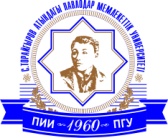 С. Торайғыров атындағы ПМУ ғалымдарының еңбектерiТруды учёныхПГУ им. С. ТорайгыроваПАВЛОДАР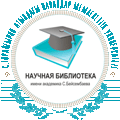 С. Торайғыров атындағыПавлодар мемлекеттік университетіАкадемик С. Бейсембаев атындағы ғылыми кітапханаС. Торайғыров атындағыПМУ ғалымдарының еңбектерiХимиялық технологиялар және жаратылыстану факультетіБиблиографиялық көрсеткішТруды учёныхПГУ имени С. ТорайгыроваФакультет химических технологий и естествознанияБиблиографический указательПАВЛОДАРС. Торайғыров атындағы ПМУ«КЕРЕКУ» баспасы2016УДК 0011/016ББК 91.9:74.58 (5Каз)Т 59С. Торайғыров атындағы ПМУ ғалымдарының еңбектерi. Химиялық технологиялар және жаратылыстану факультеті : библиогр. көрсеткіш = Труды ученых ПГУ им. С. Торайгырова. Факультет химических технологий и естествознания : библиогр. указ. / НБ ПГУ им. С. Торайгырова; сост.:                    Г. К. Кайсина, Т. А. Макаренко, Т. В. Паксютова, А. К. Бораналинова; гл. ред.     С. А. Исамадиева. – Павлодар : Кереку, 2016. – 140 б.	ББК 91.9:74.58 (5Каз)Гл. редактор: Исамадиева С. А., директор Научной библиотеки им. академика  С. Бейсембаева Павлодарского государственного университета им.  С. Торайгырова, кандидат исторических наук Составители:Кайсина Г. К., библиограф высшей категории отдела компьютеризации информационно-библиографических процессов НБ им. академика С. Бейсембаева ПГУ им. С. ТорайгыроваМакаренко Т. А., библиотекарь высшей категории отдела компьютеризации информационно-библиографических процессов НБ им. академика С. Бейсембаева ПГУ им. С. ТорайгыроваПаксютова Т. В., библиотекарь высшей категории отдела компьютеризации информационно-библиографических процессов НБ им. академика С. Бейсембаева ПГУ им. С. ТорайгыроваБораналинова А. К., библиограф высшей категории отдела компьютеризации информационно-библиографических процессов НБ им. академика С. Бейсембаева ПГУ им. С. Торайгырова© С. Торайғыров атындағы ПМУ ғалымдарының еңбектерi. Химиялық технологиялар және жаратылыстану факультеті, 2016© Павлодарский государственный университет им. С. Торайгырова, 2016ҚұрастырушыларданҰсынылып отырған бұл көрсеткіш С. Торайғыров атындағы Павлодар мемлекеттік университетінің химиялық технологиялар және жаратылыстану факультеті ғалымдарының еңбектерін көрсетеді.Көрсеткіштің мақсаты – Павлодар облысының білімі мен ғылымының тарихын және С. Торайғыров атындағы ПМУ-дің тарихын оқып білуге мүмкіндік жасау.Көрсеткіште ұсынылған материалдар соңғы 10 жылдық кезеңді қамтиды. Библиографиялық көрсеткішке диссертациялар, диссертация авторефераттары, монографиялар, жинақтардағы ғылыми еңбектер, конференция материалдары, мақалалар, оқу-әдістемелік және анықтамалық басылымдар, ғылыми-зерттеу жұмысы бойынша ғылыми есептер, өнертабыстар сипаттамалары туралы мәліметтер енгізілген.Көрсеткіш электронды каталог және С. Торайғыров атындағы ПМУ-дің профессор-оқытушылар құрамының еңбектерінің картотекасы, жеке ғалымдардың ғылыми еңбектерінің тізімі негізінде құрастырылған.Көрсеткішке енгізілген профессор-оқытушылар құрамының еңбектері, факультеттің оқу және ғылыми қызметінің барлық бағытын қамтиды.Көрсеткіштің құрылымы:- Алғы сөз.- Еңбектердің библиографиялық тізімі.- Факультет ғалымдарының биобиблиографиясы.- Көмекші көрсеткіштер.Көрсеткіште материалдар «Еңбектердің библиографиялық тізімі» атты негізгі бөлімде басылымның түрі бойынша, әрі қарай – автор мен еңбектің тақырыбының алфавиттік реті бойынша топтастырылған. «Ғылым. Білім. Педагогика» бөлімінде білім және ғылым саласы бойынша еңбектер белгіленген. Библиографиялық жазбалар қабылданған мемлекеттік стандартқа сәйкес – 7.1 – 2003 «Библиографиялық жазба. Библиографиялық сипаттама. Құрастырудың ережесі мен жалпы талаптары» бойынша құрастырылған.Библиографиялық көрсеткіштің көмекші аппараты бар:Авторлардың, серіктес авторлардың, редакторлардың есімдер көрсеткіші және көрсеткішті құрастыру үшін пайдаланылған басылымдар тізімі. Көмекші көрсеткіштер библиографиялық құралдың іздестіру мүмкіндігін кеңейтеді, талданған библиографиялық сипаттама үшін пайдаланылған дереккөздерінің тақырыбы туралы ақпарат береді.Көрсеткіш студенттерге, магистранттарға, докторанттарға,          С. Торайғыров атындағы ПМУ-дің ғалымдары мен оқытушыларына және университеттің тарихын, Павлодар облысының ғылымы мен ЖОО туралы білгісі келген көпшілік қауымға арналған.От составителейПредлагаемый библиографический указатель отражает труды учёных факультета химических технологий и естествознания Павлодарского государственного университета имени                           С. Торайгырова. Цель указателя – способствовать изучению истории образования и науки Павлодарской области, а также истории ПГУ имени                С. Торайгырова.Представленный в указателе материал охватывает период за последнии 10 лет. В библиографический указатель включены сведения о диссертациях, авторефератах диссертаций, монографиях, сборниках научных трудов, материалах конференций, статьях, учебно-методических и справочных изданиях, научных отчётах по научно-исследовательской работе, описание изобретений. Указатель составлен на основе электронного каталога и картотеки трудов профессорско-преподавательского состава ПГУ имени С. Торайгырова, библиографических списков научных трудов отдельных учёных. Труды профессорско-преподавательского состава, включённые в указатель, освещают все направления учебной и научной деятельности факультета.Структура указателя:- Предисловие.- Библиографический список трудов.- Биобиблиография учёных факультета.- Вспомогательные указатели.Материалы указателя в основном разделе «Библиографический список трудов» сгруппированы по видам изданий, далее – в алфавитном порядке авторов и заглавий работ. Труды по вопросам образования и науки выделены в раздел «Наука. Образование. Педагогика». Библиографические записи составлены согласно требованиям ГОСТа 7.1 – 2003 «Библиографическая запись. Библиографическое описание. Общие требования и правила составления». Библиографический указатель имеет вспомогательный аппарат: Именной указатель авторов, соавторов, редакторов и Список изданий, использованных для составления указателя. Вспомогательные указатели расширяют поисковые возможности библиографического пособия, предоставляют информацию о заглавиях источников, использованных для аналитического библиографического описания.Указатель предназначен студентам, магистрантам, докторантам, учёным и преподавателям ПГУ имени С.  Торайгырова, всем тем, кого интересует история университета, науки и высшего образования Павлодарской области. Алғы сөзС. Торайғыров атындағы ПМУ-дың химиялық технологиялар және жаратылыстану факультеті 2005 жылдың мамыр айында биология-химия факультеті болып құрылған болатын.Қазір факультетті биология ғылымдарының докторы, профессор Ахметов Қанат Қамбарұлы басқарады.Үш деңгей бойынша: бакалавриат, магистратура, докторантура (Биология) кадрларды дайындау факультеттің негізгі кафедраларында жоғары деңгейлі мамандар негізінде іске асады. Факультетте 9 ғылым докторы, 20-ға жуық ғылым кандидаты жұмыс істейді, яғни 70 біліктілігі жоғары оқытушылар мен мамандардың 45%-ның ғылыми атақтары мен ғылыми дәрежелері бар.Мамандарды сапалы дайындау мақсатында факультетте 9 лабораториялар мен 9 мамандандырылған кабинеттер жұмыс істейді:- Биология және экология кафедрасы: омыртқасыз және омыртқалы жануарлардың зоология кабинеті, адам анатомиясы мен физиологиясы кабинеті, экологиялық мониторинг кабинеті, жалпы экология кабинеті, биоэкология кабинеті. - Химия және химиялық технологиялар: талдаудың физика-химиялық әдістері, физикалық және коллоидтық химия, жалпы химия, органикалық химия, бейорганикалық химия, аналитикалық химия лабораториялары, химия ғылымдарының кандидаты, доцент Кунязов Қайырбек Садуақасұлы атындағы аудитория.- География және туризм кафедрасы: география және туризм кабинеттері. Мамандарды шынайы өндіріс жағдайына жақынырақ дайындау үшін кафедра бөлімшелері ашылып, жұмыс істеуде. Олардың саны 2010 жылы 4 болса, 2012 жылы 8-ге дейін көтерілді.2012 жылы университет базасында Қазақстандағы жалғыз Халықаралық «Дендрохронология» лабораториясы ашылды, лабораторияның бірегей құралдармен жабдықталуы халықаралық жоба (Қазақстан, Монғолия, Германия) шоты негізінде және факультетте жұмыс істейтін қаржыландырылатын тақырыптық жоба бойынша іске асырылады.Студенттер Баянауыл ұлттық табиғи паркінде, облыстық және қалалық орман ресурстары мен жер ресурстары, қоршаған ортаны қорғау комитеттерінде, мұнай өңдеу және алюминий зауыттарының қоршаған ортаны қорғау мәселелерімен айналысатын бөлімшелерінде өндірістік және оқу тәжірибелерін өтеді. Факультеттің барлық профессор-оқытушылар құрамы әр түрлі ғылыми жұмыстарға қатысады. Ғылыми қызметтің негізгі бағыттары:- Ертіс өзенін сақтау мен қалпына келтіру жұмыстары;- маса мен шыбындардың биологиясын, экологиясын, фенологиясын зерттеу;- Ертіс өзенінің су қоймаларының негізгі бағдарламасы;- сұйық-кристалдық қоспалардың конформацияланған күй-жағдайларын зерттеу; - қоспалардың йодолифатталған радикал реакциялары;- Ертіс өзеніндегі су қорларын экологиялық және геоэкологиялық аспектілері бойынша басқару;- Жердің құнарлылығы мен экологиялық қызметін жаңғырту;  - биология және өсімдіктер дамуының ырғағы;- Павлодар облысындағы макромицеталары;- мұнай өнімдерімен ластанған жер қабатын рекультивациялау;- күл үйінділері мен өнеркәсіптен соң жерлерді қалпына келтіріп, табиғи өзін-өзі қолдайтын ландшафтты қалпына келтіру;- Павлодар облысының топонимикасы;- Паразиттік жалпақ құрттардың клеткалық, ұлпалық, ағзалық бейімделу механизмдері және функционалдық морфологиясы;- Экологиялық мектепке дейінгі және мектепте білім беру мекемелерінде экологиялық мәдениетті дамыту.Кафедрада «Қазақстанның түрлі биологиялық ерекшеліктерін зерттеу» тақырыбы бойынша  бастамашлық-іздестіру жұмыстары өткізіледі: - «Қазақстан жануарлары мен өсімдіктерінің физиологиясы және морфологиясы». Жетекші – б.ғ.д., профессор Ш. М. Жұмадина. Орындаушылар – биология және экология кафедрасының профессорлық-оқытушылар құрамы;- профссор Ш. М. Жұмадина 2014 жылдан бастап 2016 жыл бойы Албрехтафон Халлера атындағы ботаника инстутымен, Георга Августа Геттин университетімен (Германия) бірге «Монғолия мен Қазақстанның мал басының өзеруімен Хангай және Алтай орман-дала шекарасындағы биологиялық ерекшелік пен ормандардың қалпына келтірілуі» ғылыми-зерттеу жобасына жетекшілік етеді;- профессор Қ. Қ. Ахметов «Трематод класының паразиттік жалпақ құрттарының клеткалық бейімделу механизмдері мен морфофункционалдық ерекшеліктерін зерттеу», «Қоршаған ортаны қорғау іс-шараларына аудит пен қоршаған ортаға әрекетті бағалау жолымен экологиялық сараптаманы жүргізу» тақырыптары бойынша жұмысшы ғылыми топ жетекшісі болып саналады;- профессор Н.Т. Ержанов«Қазақ даласындағы жануарлардың биологиялық ерекшеліктері мен қоршаған ортаның жағдайы (Орталық және Солтүстік Қазақстан), оларды сақтау және теңгерімді пайдалану шараларын жасау», «Флора мен фауна биоерекшеліктерін сақтау және тиімді пайдалану», «Орман алқаптарын интергрирлеудің кешенді жүйесі мен Павлодар облысындағы ормандар жағдайын экологиялық мониторингтеу», «Протон-М» РТ-ының апаттық құлау ауданындағы өсімдік пен топырақтың қалпына келтіру динамикасын зерттеу» ғылыми тақырыптары бойынша жетекшілік етеді.- профессор Ұлықпан Қаманұлы «Восстановление лесов и биологического разнообразия на границе лесостепи в горах Алтая и Хангая под влиянием изменения поголовья скота в Казахстане и Монголии» ғылыми-зерттеу жобасын Георг Август Геттин университетінің (Германия) Албрехт фон Халлер атындағы Ботаники Институтымен бірге басқарады. Жобаның қатысушылары болып кафедра докторанттары У. Д. Бүркітбаева, С. Төлеутаев,                    Ш. Жантлесова саналады;- Факультеттің ғылыми жетістіктерінің ішінде - ҚР Үкіметі «Дарын-2012» мемлекеттік жастар сыйлығының иегері «Ғылым» номинациясында Биология және экология кафедрасының б.ғ.к., доценті А. Б. Қалиева болды.Оқу және ғылыми қызмет саласында факультет әр түрлі халықаралық байланыста, мысалы шетелдік ғалымдарының дәрістерін тыңдау мақсатында 2011 ж. - 4 ғалым, 2012 ж. – 5 ғалым: 2013-2014 оқу жылында – 6 ғалым шақырылды (Tibor Pasinszki, Венгрия; Peter Szalay, Венгрия; Gyorgy Tarczay Венгрия; Sagi Tamas, Будапешт; Игнас Сивек, Словения; Istvan Venekei, Будапешт).Соңғы бес жыл аралығында студенттердің академиялық мобильділігі жүргізіліп жатыр: 2011 ж. – 4, 2012 ж. – 11 адам. Сыртқы мобильділік бойынша 2011 ж. – 1 студент, 2012 ж. – 6 студент. 2013-2014 оқу жылында – сыртқы академиялық мобильділік бағдарламасын іске асыру үшін факультеттің – 15 студенті, ішкі мобильділік бойынша – 3 студенті қатысты. 2015 жылдың қыркүйек айында Фрайберг тау-кен академиясының магистранты Мартин Амдт Павлодар мемлекеттік университетіне география және туризм кафедрасында литология, страиграфия және минерология салаласы бойынша тағылымдамадан өту мақсатында келді. Инженер мамандығында білім алып жүрген студенттердің тағылымдамалық айырбас бойынша халықаралық ассоциациясының (IAESTE) басты мұраты – жоғары техникалық оқу орындарының студенттеріне алдыңғы қатарлы шетелдік университеттер мен қазақстандық кәсіпорындардан тағылымдамадан өту арқылы кәсіби біліктіліктерін арттыру.Мартин Амдттың айтуынша, IAESTE бағдарламасының мүмкіндіктерін пайдаланып ол С. Торайғыров атындағы Павлодар мемлекеттік университетінде тағылымдамадан өтуді өзі таңдаған. «Баянауыл табиғи паркінің географиялық ерекшеліктерінен хабардар болғаннан кейін, геолог маман ретінде парк табиғатымен және геологиялық ерекшеліктерін зерттеуді ұйғардым», – дейді шетелдік жас ғалым.2016 жылдың қыркүйек айында С. Торайғыров атындағы Павлодар мемлекеттік университетіне география профессоры Мелинда Лайтури жұмыс сапарымен келді. Колорадо мемлекеттік университетінен келген ғалым «Туризм» кафедрасының оқытушылары және жас ғалымдарымен кездесті. Мелинда Лайтуридің мәлімдеуінше, оның сапарының мақсаты – Павлодар қаласының көліктік-логистикалық хабтары үшін масштабты карталарды құру. Құрамына қаланың дерекқоры, инфрақұрылымдары енетін масштабты карталарды жасау үшін ArcGIS (Open Source) бастапқы ашық кодымен мамандандырылған бағдарламалық қамтамасыз етуді қолданады. Профессор Лайтуридің ескеруінше, оның жобасында қолданылған өнім Павлодардағы ішкі нарықта ұсынылған өнімдерден әлдеқайда сапалы. Бағдарламалық өнімнің негізгі ерекшеліктерінің бірі – көлемді 3D карта құрылымы, сондай-ақ, ашық жүйелі код есебімен 3D картографының икемділігі. ArcGIS платформасында Павлодардың картографиялық моделіндегі инфрақұрылым элементтерінің қатарына білім беру, басқару, мәдениет салаларын қосуға болады.Бұл жоба әлемнің Эфиопия, Непал, Колумбия, Перу, Украина, Индонезия сынды мемлекеттерінің алты шаһарында іске қосылды. Қонақ өз сөзінде Павлодар қаласы да айтулы жобаға қатысушы қала ретінде танылады деп үміт білдіруде.Кездесу барысында қонақтармен университеттің алдағы уақыттағы ынтымақтастығы жөнінде келісімдер жасалды. АҚШ елшілігі және Колорадо университетінің өкілдері университеттің серіктесі болуға дайын екендіктерін жеткізді.АҚШ, Германия, Моңғолия, Мәскеу, Санкт-Петербург, Түмен, Новосібір, Астана, Алматы, Қарағанды, Семей және т. б. факультеттің серіктестері болып табылады.ПредисловиеФакультет химических технологий и естествознания был образован как биолого-химический факультет Павлодарского государственного университета им. С. Торайгырова в мае 2005 года. В настоящее время факультетом руководит Ахметов Канат Камбарович, доктор биологических наук, профессор.Подготовка кадров на факультете ведётся по трём уровням: бакалавриат, магистратура, докторантура (Биология). Успешная подготовка и выпуск кадров базируется на достаточно высоком уровне остепененности профессорско-преподавательского состава: на факультете работают 9 докторов наук, около 20 кандидатов наук, т. е. из 70 высококвалифицированных преподавателей и специалистов более 45% имеют учёные степени и звания.С целью качественной подготовки специалистов при факультете функционируют 9 лабораторий и 9 специализированных кабинетов:- Кафедра биологии и экологии: кабинет зоологии беспозвоночных и позвоночных животных, кабинет анатомии и физиологии человека, кабинет общей биологии, кабинет экологического мониторинга, кабинет общей экологии, кабинет – биоэкологии.- Кафедра химии и химических технологий: лаборатории физико-химических методов анализа, физической и коллоидной химии, общей химии; органической химии, неорганической химии, аналитической химии, аудитория имени к.х.н., доцента Кунязова Каирбека Садвакасовича.- Кафедра географии и туризма: кабинеты географии и туризма.Для приближения подготовки специалистов к условиям реального производства открыты и действуют филиалы кафедр, количество которых с 4-х в 2010 году выросло до 8-ми в 2012 году.В 2012 году на базе университета открыта единственная в Казахстане Международная лаборатория «Дендрохронологии», оснащение лаборатории уникальными приборами производится за счёт международного проекта (Казахстан, Монголия, Германия) и финансируемых тематик по проектам, работающим на факультете.Учебные и производственные практики студенты проходят на территории Баянаульского национального природного парка, в областных и городских комитетах охраны окружающей среды, земельным и лесным ресурсам, в лабораториях и отделах охраны окружающей среды нефтеперерабатывающего и алюминиевого заводов.Профессорско-преподавательским составом факультета проводится значительная научная деятельность, основными направлениями которой являются:- сохранение и восстановление биоразнообразия поймы реки Иртыш;- изучение биологии, экологии и фенологии мошек и комаров;- разработка основ водохозяйственных программ реки Иртыш;- исследование конформационных состояний жидко-кристаллических соединений;- радикальные реакции йодолифатических соединений;- экологические и геоэкологические аспекты трансграничного управления водными ресурсами реки Иртыш;- воспроизводство плодородия и экологических функций почв;- биология и ритмы развития растений;- макромицеты Павлодарской области;- рекультивация почв, загрязнённых нефтепродуктами;- восстановление золоотвалов и послепромышленных земель с воостановлением природного самоподдерживающего ландшафта;- топонимика Павлодарской области;- клеточные, тканевые механизмы приспособления паразитических плоских червей к условиям существования;- совершенствование качества экологического дошкольного и школьного образования, развитие экологической культуры в образовательных учреждениях.Среди основных направлений научно-исследовательских работ, проводимых в Павлодарском государственном университете им.      С. Торайгырова значатся научные проекты факультета (Павлодарский региональный офис инновационных проектов): - Устойчивость пойменных экосистем в условиях зарегулированного стока р. Иртыш (Казахстанская часть) – научный руководитель кандидат географических наук, профессор                   А. Г. Царегородцева; - Разработка биоиндикационной тест-системы для оценки загрязнённой водной среды с использованием земноводных – научный руководитель доктор биологических наук, доцент              Ш. М. Жумадина; - Дендроиндикация динамики состояния экосистем сосны обыкновенной (Pinus sylvestris L.) в северо-восточной части Казахстана – научный руководитель доктор биологических наук, доцент Ш. М. Жумадина;- Использование озёрной лягушки (r. ridibunda) для биоиндикации техногенного загрязнения водотоков – научный руководитель доктор биологических наук, доцент Ш. М. Жумадина; - Разработка экологически безопасных способов и средств защиты животных от арахноэнтомозов для северо-востока и востока Казахстана – научный руководитель доктор биологических наук, доцент Ш. М. Жумадина;- Разработка и внедрение интегрированной комплексной системы лесозащиты в трансграничных лесных массивах – научный руководитель доктор биологических наук, профессор Н. Т. Ержанов; - Исследование биологических особенностей Медведки обыкновенной (Gryllotalpa gryllotalpa) с целью создания на его основе биологического препарата ограничивающего развитие туберкулёза в организме животных и его профилактики – научный руководитель доктор биологических наук, профессор К. К. Ахметов; - Сохранение и рациональное использование биоразнообразия флоры и фауны Павлодарской области – научный руководитель доктор биологических наук, профессор Н. Т. Ержанов; - Разработка технологии применения бактериального препарата «Бактицид» в речных условиях для биологического контроля численности личинок кровососущих мошек – научный руководитель доктор биологических наук, профессор К. К. Ахметов; - Разработка комплекса мероприятий по защите лесных массивов Павлодарской области от вредителей леса и способов борьбы с ними – научный руководитель доктор биологических наук, профессор Улыкпан Каманулы.Кроме того, доктор биологических наук, профессор                    К. К. Ахметов является руководителем рабочей группы научных проектов по темам «Биологический контроль численности кровососущих мошек р. Иртыш при помощи бактериального препарата «Бактицид»», «Разработка технологии применения бактерицидного препарата «Бактицид» для снижения численности кровососущих двукрылых» АО «Сиббиофарм» (Россия, Барнаул), «Исследование биологических особенностей Медведки обыкновенной (Gryllotalpa gryllotalpa)», «Проведение экологической экспертизы путём оценки воздействия окружающей среды и аудита природоохранных мероприятий», «Исследования морфофункциональных особенностей тканевых и клеточных механизмов приспособлений паразитических плоских червей из класса трематод». Доктор биологических наук, профессор Улыкпан Каманулы руководит научно-исследовательским проектом «Восстановление лесов и биологического разнообразия на границе лесостепи в горах Алтая и Хангая под влиянием изменения поголовья скота в Казахстане и Монголии» совместно с Институтом Ботаники им. Албрехта фон Халлера Геттингского университета Георга Августа (Германия).Среди научных достижений факультета – получение молодёжной государственной премии Правительства РК «Дарын-2012» в номинации «Наука» кандидатом биологических наук, доцентом кафедры «Биология и экология» А. Б. Калиевой. В области научной и учебной деятельности факультет имеет различные международные связи, например, для осуществления преподавания зарубежными учеными в 2011 г. приглашено – 4 учёных, в 2012 г. – 5 учёных: в 2013-2014 уч. г. – 6 учёных (Tibor Pasinszki, Венгрия; Peter Szalay, Венгрия; Gyorgy Tarczay Венгрия; Sagi Tamas, Будапешт; Игнас Сивек, Словения; Istvan Venekei, Будапешт).В течение последних лет начата работа по осуществлению академической мобильности студентов: в 2011 г. – 4, 2012 г. – 11 человек. По внешней мобильности 2011 г. – 1 студент, 2012 г. – 6 студентов. В 2013-2014 учебном году – более 15 студентов факультета участвовали в реализации программы внешней академической мобильности, 3 студента – во внутренней мобильности.В сентябре 2015 г. в ПГУ имени С.Торайгырова прошла открытая лекция магистранта Фрайбергской горной академии (Германия) Мартина Амдта, который прибыл в Павлодар для прохождения стажировки на кафедре географии и туризма по специализации литологии, стратиграфии и минералогии. Гость из Германии приехал в ПГУ имени С. Торайгырова в рамках программы IAESTE (Международная ассоциация по обмену студенческими стажировками инженерных специальностей). IAESTE – является неправительственной общественной организацией и содействует студентам высших технических учебных заведений в получении возможности совершенствовать профессиональные знания путём стажировок на передовых зарубежных, а также казахстанских предприятиях в период каникул.В июле 2016 года ПГУ им. С. Торайгырова с рабочим визитом посетила профессор географии Мелинда Лайтури, которая представляет государственный университет Колорадо. Гости встретились с преподавателями и молодыми учёными кафедры «Туризм». По словам Мелинды Лайтури, приоритетная цель её приезда – создание масштабных карт для таких транспортно-логистических хабов, как Павлодар.Для разработки подробных масштабируемых карт, включающих в себя базу данных, а также инфраструктуру города, будет использоваться специализированное программное обеспечение с открытым исходным кодом ArcGIS (Open Source). Профессор Лайтури особо отметила, что используемый в её проекте продукт будет качественно отличаться от уже имеющихся аналогов, которые представлены на внутреннем рынке Павлодара. Одной из основных особенностей программного продукта является возможность построения объёмных 3D карт, а также «гибкость» самого 3D-картографа за счёт его открытого системного кода. В число элементов инфраструктуры картографической модели Павлодара на платформе ArcGIS предполагается включить сферу образования, управления, культуры.Аналогичный проект уже запущен в шести городах разных стран мира, в числе которых Эфиопия, Непал, Колумбия, Перу, Украина, а также Индонезия. Мелинда надеется, что Павлодар войдет в число городов, участвующих в данном проекте.По итогам встречи были достигнуты предварительные договорённости по дальнейшему сотрудничеству с зарубежным университетом. Представители посольства США и университета Колорадо выразили готовность стать партнёрами.Партнёрами факультета являются США, Германия, Монголия, Москва, Санкт- Петербург, Тюмень, Новосибирск, Астана, Алматы, Караганда, Семипалатинск и другие.Литература1. С. Торайғыров атындағы Павлодар мемлекеттік университетінің жаһандану жағдайындағы тарихы (2006 – 2012 жж.) = История Павлодарского государственного университета им.                С. Торайгырова (2006 – 2012 гг.) / ред. С. М. Өмірбаев [және т. б.]. – Павлодар : ЭКО, 2013. – 364 б. – (Университет күніне арналады). 2. ПГУ им. С. Торайгырова. Факультет химических технологий и естествознания // http: psu. kz.Еңбектерінің библиографиялық тізіміБиблиографический список трудовБиология және экологияБиология и экологияДиссертациялар, диссертация авторефераттарыДиссертации, авторефераты диссертацийАхметов К. И. Иксодовые клещи (Parasitiformes, Ixodidae) [Рукопись] : дис. магистра естественных наук по спец. 6М060700 – Биология : защищена 24.06.2013. – Павлодар, 2013. – 65 с.Ахметов К. И. Иксодовые клещи (Parasitiformes, Ixodidae степных ландшафтных зон Павлодарской области (фауна, экология и меры борьбы) : автореферат дис. ... магистра естественных наук по спец. 6М060700 – Биология : защищена 24.06.2013. – Павлодар, 2013. – 10 с.Ахметов К. К. Функциональная морфология кожно-мускульного мешка и пищеварительной системы трематод различных таксономических и экологических групп : автореф. дис. докт. биол. наук : 03.00.19 – Паразитология. – Алматы : [б. и.], 2004. – 53 с.Бахбаева С. А. Солтүстік-Шығыс Қазақстанның суармалы топырағының агрохимиялық қасиеттерінің өзгеруі : магистр. ... дис.: 6М060800 – Экология : [2013.06.24 қорғалады]. – 2013. – 74 б.Бахбаева С. А. Солтүстік-Шығыс Қазақстанның суармалы топырағының агрохимиялық қасиеттерінің өзгеруі : магистр. ... дис. автореферат : 6М060800 – Экология. – Павлодар, 2013. – 19 б.Ержанов Н. Т. Млекопитающие Казахского мелкосопочника (фауна, биология, экология, цитогенетика, охрана и рацинальное использование) : автореф. дис. докт. биолог. наук : 03.00.08 – Зоология. – Алматы : [б. и.], 2000. – 45 с.Каниболоцкая Ю. М. Использование некоторых цитогенетических методов в биоиндекации техногенного загрязнения : магистр. … дис.: 510850 – Биология. – Павлодар : [б. и.], 2003. – 41 с.Оспанова А. К. Павлодар облысының iрi өндiрiс қалаларындағы ағаш-бұта өсiмдiктерiнiң ауру қоздырғыш саңырауқұлақтары : биолог. ғыл. кандидаты дис. автореф. : 03.00.05 – Ботаника, 03.00.24 – Микология. – Алматы : [б. и.], 2009. – 19 с. Толеужанова А. Т. Сравнительный анализ экологической загрязненности фитоценозов некоторых водоемов Павлодарской области : магистерская дис.: 510850 – Биология. – Павлодар : [б. и.], 2003. – 51 с. Толеужанова А. Т. Альгофлора водоемов Кулундинской равнины (в пределах Павлодарской области) : автореферат дис. ... канд. биолог. наук : 03.00.05 : защищена 29.06.2010. – Алматы, 2010. – 20 с. + 1 эл. опт. диск. – Библиогр.: С. 18-20. Толеужанова А. Т. Альгофлора водоемов Кулундинской равнины (в пределах Павлодарской области) : дис. ... канд. биолог. наук : 03.00.05 : защищена 29.06.2010. – Алматы, 2010. – 117 с. + 1 эл. опт. диск. – Библиогр.: С. 86-105. Ғылыми басылымдарыНаучные изданияАхметов К. К. Функциональная морфология кожно-мускульного мешка трематод. – Павлодар : ПГУ им. С. Торайгырова, 2002. – 184 с.Биологические ресурсы охотничьего хозяйства «Лебяжье» Павлодарской области и их рациональное использование / сост.:        А. В. Убаськин, В. А. Камкин, Н. Т. Ержанов. – Павлодар : ЭКО, 2008. – 219 с.Калиева А. Б. Слепни (Diptera, Tabanidae) Северо-Восточного Казахстана : монография. – Павлодар : Кереку, 2015. – 123 с. Камкин В. А. Растения Баянаульского государственного национального природного парка : [монография] / В. А. Камкин,        А. Б. Каденова, Е. В. Камкина. – Павлодар : Кереку, 2009. – 477 с. Оспанова А. К. Павлодар облысының ірі өндіріс қалаларының ағаш және бұта өсімдіктерінің ауру қоздырғыш саңырауқұлақтары : монография. – Павлодар : Кереку, 2011. – 121 б. Современное состояние и устойчивое развитие Баянаульского государственного национального природного парка : монография / Н. Т. Ержанов [и др.] ; под ред. Н. Т. Ержанова. – Павлодар : ПГУ им. С. Торайгырова. Т. 1 : Современное состояние. – 2012. – 291 с. Современное состояние и устойчивое развитие Баянаульского государственного национального природного парка : монография / Н. Т. Ержанов [и др.] ; под ред. Н. Т. Ержанова. – Павлодар : ПГУ им. С. Торайгырова. Т. 2 : Устойчивое развитие. – 2012. – 224 с. Ұлықпан Қ. Орталық Азияның қуаң топырағы жануарларының ландшафт-белдемдiк сипаттары : (Моңғолия мысалында) : монография. – Павлодар : Brand Print, 2010. – 268 б. – (Атамекен). Флора и растительность Баянаульского государственного национального природного парка : [монография] / А. Б. Каденова [и др.]. – Павлодар : Кереку, 2008. – 383 с. Ғылыми конференция материалдарыМатериалы научных конференций«Аймақтық өлкетанудың заманауи талаптарына сай мақсаты мен міндеттерінің ғылыми концепциясы» = «Научная концепция регионального краеведения в современных условиях» : тарих ғылымдарының докторы, профессор Қ. М. Алдабергеновтың 60 жылдығына арналған республикалық ғылыми-практикалық конф. материалдары / ред. С. М. Өмірбаев [және т. б.]. – Павлодар :                                                                                                                                                                                                                                                                                  С. Торайғыров атындағы ПМУ, 2012. – 319 б. Алтаева И. Б. Исследование архитектоники мускулатуры тела трематоды typhlocoelum cucumerinum / И. Б. Алтаева,                   К. К. Ахметов, И. Чидунчи // Жас ғалымдар, магистранттар, студенттер мен мектеп оқушыларының «XVI Сәтбаев оқулары» атты халықаралық ғылыми конференциясының материалдары = Материалы международной научной конференции молодых ученых, магистрантов, студентов и школьников «ХVI Сатпаевские чтения» / С. Торайғыров атындағы ПМУ. – Павлодар, 2016. – Т. 23. – С. 116-119.   Арапова А. М. Способы педагогического мониторинга учебных достижений учащихся по биологии / А. М. Арапова,             А. Б. Калиева, А. С. Ныгманова // Жас ғалымдар, магистранттар, студенттер мен мектеп оқушыларының «XVI Сәтбаев оқулары» атты халықаралық ғылыми конференциясының материалдары = Материалы международной научной конференции молодых ученых, магистрантов, студентов и школьников «ХVI Сатпаевские чтения» /  С. Торайғыров атындағы ПМУ. – Павлодар, 2016. – Т. 13. – С. 116-124.Ахметова М. А. Павлодар облысы дендрофлорасының басты өкілдерінің микромицеттері мен бактерияларын анықта /                    М. А. Ахметова, А. К. Оспанова // Жас ғалымдар, магистранттар, студенттер мен мектеп оқушыларының «XVI Сәтбаев оқулары» атты халықаралық ғылыми конференциясының материалдары = Материалы международной научной конференции молодых ученых, магистрантов, студентов и школьников «ХVI Сатпаевские чтения» /  С. Торайғыров атындағы ПМУ. – Павлодар, 2016. – Т. 13. – 229-231 б.Байтанатова А. К. Фауна реки Иртыш Павлодарского Прииртышья / А. К. Байтанатова, С. А. Бахбаева // Жас ғалымдар, магистранттар, студенттер мен мектеп оқушыларының «XVI Сәтбаев оқулары» атты халықаралық ғылыми конференциясының материалдары = Материалы международной научной конференции молодых ученых, магистрантов, студентов и школьников «ХVI Сатпаевские чтения» / С. Торайғыров атындағы ПМУ. – Павлодар, 2016. – Т. 13. – С. 231-234.Бейсембаева А. А. Онтогенез моторики в различные возрастные периоды / А. А. Бейсембаева, А. Б. Калиева // Жас ғалымдар, магистранттар, студенттер мен мектеп оқушыларының «XVI Сәтбаев оқулары» атты халықаралық ғылыми конференциясының материалдары = Материалы международной научной конференции молодых ученых, магистрантов, студентов и школьников «ХVI Сатпаевские чтения» / С. Торайғыров атындағы ПМУ. – Павлодар, 2016. – Т. 13. – С. 129-132.Бейсембай А. Ж. Дидактические игры  на уроках биологии                                                                                                                                                                                                                                                                                                                                                                                                                                                                                                                                                                                                                                                                                                                                                                                                                                                                                                                                                                                                                                                                                                                                                                                                                                                                                                                                                                                                                                                                                                                                                                                                                                                                                                                                                                                                                                                                                                                                                                                                                                                                                             как средство активизации познавательной деятельности обучающихся / А. Ж. Бейсембай, А. Б. Калиева, А. С. Ныгманова // Жас ғалымдар, магистранттар, студенттер мен мектеп оқушыларының «XVI Сәтбаев оқулары» атты халықаралық ғылыми конференциясының материалдары = Материалы международной научной конференции молодых ученых, магистрантов, студентов и школьников «ХVI Сатпаевские чтения» / С. Торайғыров атындағы ПМУ. – Павлодар, 2016. – Т. 13. – С. 133-137.Битигова Е. Т. Экологические формы птиц Павлодарского Прииртышья / Е. Т. Битигова, К. И. Ахметов // Жас ғалымдар, магистранттар, студенттер мен мектеп оқушыларының «XVI Сәтбаев оқулары» атты халықаралық ғылыми конференциясының материалдары = Материалы международной научной конференции молодых ученых, магистрантов, студентов и школьников «ХVI Сатпаевские чтения» / С. Торайғыров атындағы ПМУ. – Павлодар, 2016. – Т. 13. – С. 235-240.Борозенец Ю. О. Состояние растительности в зоне влияния Аксуского завода ферросплавов на примере некоторых пробных площадок / Ю. О. Борозенец, Ю. М. Каниболоцкая // Жас ғалымдар, магистранттар, студенттер мен мектеп оқушыларының «XVI Сәтбаев оқулары» атты халықаралық ғылыми конференциясының материалдары = Материалы международной научной конференции молодых ученых, магистрантов, студентов и школьников «ХVI Сатпаевские чтения» / С. Торайғыров атындағы ПМУ. – Павлодар, 2016. – Т. 13. – С. 241-245.Дымова В. Н. К вопросу о состоянии заболеваемости раком молочной железы у жительниц Павлодарской области /            В. Н. Дымова, Ш. М. Жумадина // Жас ғалымдар, магистранттар, студенттер мен мектеп оқушыларының «XVI Сәтбаев оқулары» атты халықаралық ғылыми конференциясының материалдары = Материалы международной научной конференции молодых ученых, магистрантов, студентов и школьников «ХVI Сатпаевские чтения» /  С. Торайғыров атындағы ПМУ. – Павлодар, 2016. – Т. 13. – С. 150-154.«Ермұхан Бекмаханов және оның отандық тарихи ғылымының дамуына қосқан үлесі» = «Ермухан Бекмаханов и его вклад в развитие отечественной исторической науки» : республикалық ғылыми конф. материалдары / ред.: С. М. Өмірбаев, Н. Т. Ержанов. – Павлодар : С. Торайғыров атындағы ПМУ, 2015. – 236 б. Жакиенова Б. Т. Эпизоотология бруцеллеза крупного рогатого скота / Б. Т. Жакиенова, А. Б. Калиева // Жас ғалымдар, магистранттар, студенттер мен мектеп оқушыларының «XVI Сәтбаев оқулары» атты халықаралық ғылыми конференциясының материалдары = Материалы международной научной конференции молодых ученых, магистрантов, студентов и школьников «ХVI Сатпаевские чтения» / С. Торайғыров атындағы ПМУ. – Павлодар, 2016. – Т. 13. – С. 155-161.     Жуманазарова А. Б. Значение формирования тормозных процессов у детей / А. Б. Жуманазарова, А. К. Шарипова // Жас ғалымдар, магистранттар, студенттер мен мектеп оқушыларының «XVI Сәтбаев оқулары» атты халықаралық ғылыми конференциясының материалдары = Материалы международной научной конференции молодых ученых, магистрантов, студентов и школьников «ХVI Сатпаевские чтения» / С. Торайғыров атындағы ПМУ. – Павлодар, 2016. – Т. 13. – С. 162-165.  Жунусова М. С. К вопросу о развитии различных типов памяти у школьников от 14 до 16 лет ГУ СОШ № 43 г. Павлодара /                М. С. Жунусова, Ш. М. Жумадина // Жас ғалымдар, магистранттар, студенттер мен мектеп оқушыларының «XVI Сәтбаев оқулары» атты халықаралық ғылыми конференциясының материалдары = Материалы международной научной конференции молодых ученых, магистрантов, студентов и школьников «ХVI Сатпаевские чтения» / С. Торайғыров атындағы ПМУ. – Павлодар, 2016. – Т. 13. – С. 166-169.Игілік А. Н. Павлодар облысындағы кедейліктің әлеуметтік-экологиялық аспектілері / А. Н. Игілік, А. К. Оспанова // Жас ғалымдар, магистранттар, студенттер мен мектеп оқушыларының «XVI Сәтбаев оқулары» атты халықаралық ғылыми конференциясының материалдары = Материалы международной научной конференции молодых ученых, магистрантов, студентов и школьников «ХVI Сатпаевские чтения» / С. Торайғыров атындағы ПМУ. – Павлодар, 2016. – Т. 13. – 252-256 б.Камкин В. А. Ритмы развития растений разнотравно-пырейно-полынного сообщества / В. А. Камкин, А. Б. Каденова,         Т. К. Бексеитов // Тезисы докладов республиканской научно-теоретической конференции молодых ученых и студентов, посвященной 50-летию целины = Тыңның 50-жылдығына арналған жас ғалымдар мен студенттердiң республикалық ғылыми-теоретикалық конференциясы баяндамаларының тезистерi. – Астана, 2004. – С. 44-45.Камкин В. А. Состав и строение тополево-ивового фитоценоза Павлодарской области / В. А. Камкин, А. Б. Каденова // Тезисы докладов республиканской научно-теоретической конференции молодых ученых и студентов, посвященной 50-летию целины = Тыңның 50-жылдығына арналған жас ғалымдар мен студенттердiң республикалық ғылыми-теоретикалық конференциясы баяндамаларының тезистерi. – Астана. – 2004. – С. 43-44.Кужакова М. С. Павлодар қаласының дәрілік өсімдіктерінің сығындыларын антиоксидантты және мембрана-протекторлы қасиеттерін «IN VITRO» жағдайында зерттеу /               М. С. Кужакова, А. К. Оспанова // Жас ғалымдар, магистранттар, студенттер мен мектеп оқушыларының «XVI Сәтбаев оқулары» атты халықаралық ғылыми конференциясының материалдары = Материалы международной научной конференции молодых ученых, магистрантов, студентов и школьников «ХVI Сатпаевские чтения» /  С. Торайғыров атындағы ПМУ. – Павлодар, 2016. – Т. 13. – 177-180 б.Кузьмина А. Я. Влияние физической нагрузки на сердечно-сосудистую систему спортсменов 12-18 лет занимающиеся легкой атлетикой / А. Я. Кузьмина, Ш. М. Жумадина // Жас ғалымдар, магистранттар, студенттер мен мектеп оқушыларының «XVI Сәтбаев оқулары» атты халықаралық ғылыми конференциясының материалдары = Материалы международной научной конференции молодых ученых, магистрантов, студентов и школьников «ХVI Сатпаевские чтения» / С. Торайғыров атындағы ПМУ. – Павлодар, 2016. – Т. 13. – С. 181-185.«Қазақстан халқы Ассамблеясы - жаһандану үрдісіндегі бірегей үлгісі» = «Ассамблея народа Казахстана - уникальная модель в свете глобальных вызовов» : Қазақстан халқы Ассамблеясының 20 жылдығына Республикалық ғылыми-практикалық конф. материалдары / ред. : А. А. Ақышев, Н. Т. Ержанов. – Павлодар :       С. Торайғыров атындағы ПМУ, 2015. – 251 б. «Қазіргі тарихи білім : Қазақстан тарихының әдіснама, тарихнама және деректануының өзекті мәселелері» = «Современное историческое образование : Актуальные проблемы методологии, историографии и источниковедения истории Казахстана» : Академик С. Б. Бейсембаевтың 100 жылдығына арналған республикалық ғылыми-практикалық конф. материалдары / ред. С. М. Өмірбаев [және т. б.]. – Павлодар : С. Торайғыров атындағы ПМУ, 2012. – 259 б. Мадениятова А. М. Май ауданының Ертіс өзенінде кездесетін балдырлардың түрлік құрамы және маңызы /                       А. М. Мадениятова, А. К. Оспанова // Жас ғалымдар, магистранттар, студенттер мен мектеп оқушыларының «XVI Сәтбаев оқулары» атты халықаралық ғылыми конференциясының материалдары = Материалы международной научной конференции молодых ученых, магистрантов, студентов и школьников «ХVI Сатпаевские чтения» /   С. Торайғыров атындағы ПМУ. – Павлодар, 2016. – Т. 13. – 186-201 б.«Мәшһүр-Жүсіп - әлемдік Ғаламат» = «Феномен Машхур-Жусипа - человека Мира» : халықаралық ғылыми-практикалық конф. материалдары / ред.: С. М. Өмірбаев, Н. Т. Ержанов, Ж. Т. Сарбалаев. – Павлодар : С. Торайғыров атындағы ПМУ, 2013. – Т. І. – 310 б.«Мәшһүр-Жүсіп - әлемдік Ғаламат = «Феномен Машхур-Жусипа - человека Мира» : халықаралық ғылыми-практикалық конф. материалдары / ред.: С. М. Өмірбаев, Н. Т. Ержанов, Ж. Т. Сарбалаев. – Павлодар : С. Торайғыров атындағы ПМУ. – Т. ІІ. – 2013. – 302 б.«Медицина және жаратылыстану ғылымдары: теория мен тәжірибенің өзекті мәселелері» = «Медицинские и естественные науки: актуальные проблемы теории и практики» : Хамза Жұматовтың 100 жылдығына республикалық ғылыми-практикалық конф. материалдары / ред. С. М. Өмірбаев [және т. б.]. – Павлодар :                          С. Торайғыров атындағы ПМУ, 2012. – 290 б. Мусабек К. А. Современное состояние поверхностных и подземных вод г. Аксу / К. А. Мусабек, Ю. М. Каниболоцкая // Жас ғалымдар, магистранттар, студенттер мен мектеп оқушыларының «XVI Сәтбаев оқулары» атты халықаралық ғылыми конференциясының материалдары = Материалы международной научной конференции молодых ученых, магистрантов, студентов и школьников «ХVI Сатпаевские чтения» / С. Торайғыров атындағы ПМУ. – Павлодар, 2016. – Т. 13. – С. 280-283.Птухина Д. Ю. Некоторые вопросы диагностики и причин заболевания синдрома Дауна / Д. Ю. Птухина, А. К. Шарипова // Жас ғалымдар, магистранттар, студенттер мен мектеп оқушыларының «XVI Сәтбаев оқулары» атты халықаралық ғылыми конференциясының материалдары = Материалы международной научной конференции молодых ученых, магистрантов, студентов и школьников «ХVI Сатпаевские чтения» / С. Торайғыров атындағы ПМУ. – Павлодар, 2016. – Т. 13. – С. 196-201.Резунова В. В. Оценка воздействия на окружающую среду ТОО «Имсталькон» / В. В. Резунова, Ю. М. Каниболоцкая // Жас ғалымдар, магистранттар, студенттер мен мектеп оқушыларының «XVI Сәтбаев оқулары» атты халықаралық ғылыми конференциясының материалдары = Материалы международной научной конференции молодых ученых, магистрантов, студентов и школьников «ХVI Сатпаевские чтения» / С. Торайғыров атындағы ПМУ. – Павлодар, 2016. – Т. 13. – С. 283-287.Смаилов А. Н. Оценка воздействия на окружающую среду производственного кооператива «ПРОММОНТАЖ-ПВ» /                   А. Н. Смаилов, А. Т. Толеужанова // Жас ғалымдар, магистранттар, студенттер мен мектеп оқушыларының «XVI Сәтбаев оқулары» атты халықаралық ғылыми конференциясының материалдары = Материалы международной научной конференции молодых ученых, магистрантов, студентов и школьников «ХVI Сатпаевские чтения» /   С. Торайғыров атындағы ПМУ. – Павлодар, 2016. – Т. 13. – 299-304.Темешева А. Состояние растительности в районе воздействия АГРЭС (АО ЕЭК) на примере некоторых пробных площадок / А. Темешева, Ю. М. Каниболоцкая // Жас ғалымдар, магистранттар, студенттер мен мектеп оқушыларының «XVI Сәтбаев оқулары» атты халықаралық ғылыми конференциясының материалдары = Материалы международной научной конференции молодых ученых, магистрантов, студентов и школьников «ХVI Сатпаевские чтения» / С. Торайғыров атындағы ПМУ. – Павлодар, 2016. – Т. 13. – С. 304-308.Уасихан А. Ж. Аққу ауданы маңынан өтетін Ертіс өзенінде кездесетін жүзгіш чилим (TRAPA NATANS) өсімдігінің ерекшелігі мен маңызы / А. Ж. Уасихан, А. К. Оспанова // Жас ғалымдар, магистранттар, студенттер мен мектеп оқушыларының «XVI Сәтбаев оқулары» атты халықаралық ғылыми конференциясының материалдары = Материалы международной научной конференции молодых ученых, магистрантов, студентов и школьников «ХVI Сатпаевские чтения» / С. Торайғыров атындағы ПМУ. – Павлодар, 2016. – Т. 13. – 215-217 б.Файзуллин А. А. Экологические функции почвы /                       А. А. Файзуллин, К. И. Ахметов // Жас ғалымдар, магистранттар, студенттер мен мектеп оқушыларының «XVI Сәтбаев оқулары» атты халықаралық ғылыми конференциясының материалдары = Материалы международной научной конференции молодых ученых, магистрантов, студентов и школьников «ХVI Сатпаевские чтения» /  С. Торайғыров атындағы ПМУ. – Павлодар, 2016. – Т. 13. – С. 312-315.Ғылыми мақалаларыНаучные статьиАбиев С. А. Альгофлора озера Большой Таволжан /                    С. А. Абиев, С. Б. Нурашов, А. Т. Толеужанова // ПМУ хабаршысы = Вестник ПГУ. Сер. Химико-биологическая. – 2007. – № 4. – С. 14-18.Алькеев М. А. Баянаульский национальный парк и его роль в развитии туризма Павлодарской области // ҚазҰУ хабаршысы = Вестник КазНУ. Сер. Географическая. – 2005. – № 1. – С. 97-102.Алькеев М. А. Рекреационная оценка климатических условий Павлодарской области / М. А. Алькеев, А. Г. Царегородцева,              Т. А. Базарбаева // ҚазҰУ хабаршысы = Вестник КазНУ. Сер. Географическая. – 2014. – № 2. – С. 97-105.Анопко М. С. Антропогенные факторы, как основная причина изменения состояния окружающей среды / М. С. Анопко,                  Ю. М. Каниболоцкая // ПМУ хабаршысы = Вестник ПГУ. Cер. Химико-биологическая. – 2015. – № 4. – С. 9-17. Аралова С. Г. Экологический водный туризм на территории заказника «Пойма реки Иртыш» / С. Г. Аралова,               А. В. Убаськин // ПМУ хабаршысы = Вестник ПГУ. Cер. Химико-биологическая. – 2015. – № 4. – С. 18-26. Ахметов К. К. К вопросу о функциональной роли синцитиального слоя тегумента трематод // ПМУ хабаршысы = Вестник ПГУ. – 2002. – № 4. – С. 43-47. Ахметов К. К. К вопросу об эволюции структур кожно-мускульного мешка трематод // ПМУ хабаршысы = Вестник ПГУ. – 2003. – № 1. – С. 9-15. Ахметов К. К. Организация мускулатуры некоторых видов трематод из различных экологических и систематических групп // Iзденiс = Поиск. Сер. Естеств. и техн. наук. – 2003. – № 3. – С. 56-62. Ахметов К. К. Тонкая структура и гистохимические особенности отделов пищеварительной системы трематоды Cyclocoelum mutabile (zeder,1800) сем.cyclocoelidae // Биологические науки Казахстана. – 2003. – № 1. – С. 80-86. Ахметов К. К. Тонкая организация структур кожно-мускульного мешка трематоды codonocephalus urnigerus (rudolphi,1819) сем.strigedae / К. К. Ахметов, Н. К. Жакупова // Биологические науки Казахстана. – 2003. – № 1. – С. 87-93. Ахметов К. Электронномикроскопическое исследование субклеточных структур головной части мужских гамет двух родственных видов трематод // ПМУ хабаршысы = Вестник ПГУ. Сер. Химико-биологическая. – 2010. – № 3. – С. 96-112. Ахметов К. К. Электронномикроскопическая характеристика покровной ткани трематоды Notocotyjus gibus(Трематода: Notocotulidae) / К. К. Ахметов, А. Рамазан // ПМУ хабаршысы = Вестник ПГУ. Сер. Химико-биологическая. – 2011. – № 4. – С. 51-54. Биологическое разнообразие растительного и животного мира природного резервата «Ертыс орманы» и его рациональное использование / Н. Т. Ержанов [и др.] // ПМУ хабаршысы = Вестник ПГУ. Сер. Химико-биологическая. – 2012. – № 2. – С. 84-89. Биткеева А. А. Применение группы инсектицидных препаратов на раны при вольфартиозе // Вестник Алт. гос. аграрного ун-та. – 2013. – № 2. – С. 99-102. Булекбаева Л. Т. Описторхоз в Павлодарском Прииртышье / Л. Т. Булекбаева, Ш. М. Жумадина // ПМУ хабаршысы = Вестник ПГУ. Cер. Химико-биологическая. – 2012. – № 3. – С. 25-29.Геоботаническая характеристика растительности природных комплексов северо-западной части Павлодарского Прииртышья / Н. Т. Ержанов [и др.] // ПМУ хабаршысы = Вестник ПГУ. Cер. Химико-биологическая. – 2015. – № 2. – С. 9-14. Биологическое разнообразие растительного и животного мира природного резервата «Ертыс орманы» и его рациональное использование / Н. Т. Ержанов, В. А. Камкин,                                        А. В. Убаськин, К. Т. Суханкулов // ПМУ хабаршысы = Вестник ПГУ. Сер. Химико-биологическая. – 2012. – № 2. – С. 84-89.  Даирбаева С. Ж. Микрофология половой системы цестоды bothriocephalus gowkongensis (cestoda: pseudophyllidae) /                       С. Ж. Даирбаева, К. К. Ахметов, Д. В. Пономарев // Биологические науки Казахстана. – 2003. – № 1. – С. 98-103. Ержанов Н. Т. Особенности экологии желтого суслика-Spermophilus fulңus (Lichtenstein, 1823) в Казахском мелкосопочнике // ПМУ хабаршысы = Вестник ПГУ. Сер. Химико-биологическая. – 2007. – № 1. – С. 132-141. Ержанов Н. Т. Особенности экологии архара в Казахском мелкосопочнике // ПМУ хабаршысы = Вестник ПГУ. Сер. Химико-биологическая. – 2005. – № 1. – С. 37-47.Ержанов Н. Т. Развитие дистанционного образования в Карагандинском государственном университете им. Е. А. Букетова / Н. Т. Ержанов, И. Н. Шегай // Открытое образование. – 2004. – № 4. – С. 89-94.Ержанов Н. Т. Сохранение и рациональное использование животных Казахстана / Н. Т. Ержанов, А. Б. Бекенов // ПМУ хабаршысы = Вестник ПГУ. Сер. Химико-биологическая. – 2012. – № 2. – С. 79-84.Ержанов Н. Т. Экологическое образование в вузах // ПМУ хабаршысы = Вестник ПГУ. Сер. Химико-биологическая. – 2005. – № 1. – С. 47-56. Ержанов Н. Т. Эндаумент-фонды как форма финансирования высших учебных заведений / Н. Т. Ержанов,             Т. Я. Эрназаров // ПМУ хабаршысы = Вестник ПГУ. Экономикалық серия. – 2014. – № 1. – С. 33-42.К вопросу распространения медведки обыкновенной (Gryllotalpa gryllotalpa) в Павлодарской области / К. К. Ахметов,        Л. М. Ахметова, С. В. Титов, У. Д. Буркитбаева // ПМУ хабаршысы = Вестник ПГУ. Сер. Химико-биологическая. – 2013. – № 2. – С. 44-50. Каман У. Биологическое разнообразие - залог стабильности экосистем при антропогенных воздействиях // ПМУ хабаршысы = Вестник ПГУ. Сер. Химико-биологическая. – 2012. – № 2. – С. 99-106.Каман У. Состав и лесохозяйственное значение жуков-дендрофагов сосновых боров Северо-Восточного Казахстана                / У. Каман, А. М. Рахметова // ПМУ хабаршысы = Вестник ПГУ. Cер. Химико-биологическая. – 2008. – № 3. – С. 72-82.Каман У. Таксономический состав и соотношение численности макропедобионтов горного хребта Саур / У. Каман,       У. Д. Буркитбаева // ПМУ хабаршысы = Вестник ПГУ. Сер. Химико-биологическая. – 2012. – № 2. – С. 90-98.Камкин В. А. Видовой состав, численность и фитопатологическое состояние деревьев и кустарников южной зоны города Павлодара / В. А. Камкин, А. Б. Каденова, Т. К. Бексеитов // ПМУ хабаршысы = Вестник ПГУ. Сер. Химико-биологическая. – 2004. – № 2. – С. 58-65.Қаманұлы Ұ. Павлодар өңiрiнiң тоған су ұлуларының түрлiк құрамы, экологиялық және паразитологиялық маңызы /            Ұ. Қаманұлы, Г. Б. Ысқақова // ПМУ хабаршысы = Вестник ПГУ. Химия-биологиялық серия. – 2010. – № 2. – 52-54 б.Микроморфология кожно-мускульного мешка цестоды drepanidotaenia lanceolata ( cesda: hymenolipididae) / Ж. К. Каирова,     К. К. Ахметов, Д. В. Пономарев, Н. К. Жакупова // Биологические науки Казахстана. – 2003. – № 1. – С. 104-109.                                                                                                 Нургожин Р. Ж. Разработка средств защиты лошадей от гастерофилеза в Павлодарской области / Р. Ж. Нургожин,                   Ж. М. Исимбеков // ПМУ хабаршысы = Вестник ПГУ. Сер. Химико-биологическая. – 2010. – № 2. – С. 71-75. Оралова А. Б. Особенности экологии плоскочерепной полевки (Alticola strelzowi) в Казахстане / А. Б. Оралова,                     Н. Т. Ержанов // ПМУ хабаршысы = Вестник ПГУ. Cер. Химико-биологическая. – 2014. –№ 1. – С. 62-65. Панин В. Я. Ультраструктура тегумента двух видов трематод семейства microphallidae / В. Я. Панин, К. К. Ахметов // ПМУ хабаршысы = Вестник ПГУ. – 2003. – № 3. – С. 23-27. Редкие и исчезающие виды животных Павлодарской области / сост.: Н. Т. Ержанов, А. В. Убаськин, В. А. Камкин // Биологические ресурсы охотничьего хозяйства «Лебяжье» Павлодарской области и их рациональное использование. – Павлодар, 2008. – С. 145-151. Сергазинова З. М. Проблемы эколого-экономической эффективности природоохранных мероприятий / З. М. Сергазинова, Н. Т. Ержанов // ПМУ хабаршысы = Вестник ПГУ. Сер. Химико-биологическая. – 2013. – № 2. – С. 65-72.Ташмухамбетова Ж. Х. Реформирование вузовского обучения как основа повышения качества профессиональной подготовки / Ж. Х. Ташмухамбетова, К. Б. Уразаева, А. К. Оспанова // ҚазҰУ хабаршысы = Вестник КазНУ. Сер. Химическая. – 2003. – № 2. – С. 398-401.Толеужанова А. Т. Альгофлора озера Мойылды // ПМУ хабаршысы = Вестник ПГУ. Сер. Химико-биологическая. – 2011. – № 2. – С. 54-60.Толеужанова А. Т. Видовой состав водорослей озер Большой Таволжан и Таволжан // Шәкәрiм атындағы СМУ хабаршысы = Вестник СГУ им. Шакарима. – 2008. – № 2. – С. 267-271.Толеужанова А. Т. Влияние температуры на распределение водорослей в водоемах Павлодарской области // ПМУ хабаршысы = Вестник ПГУ. Cер. Химико-биологическая. – 2012. – № 3. – С. 84-88.Толеужанова А. Т. Водоросли озера Таволжан Кулундинской равнины // ПМУ хабаршысы = Вестник ПГУ. Сер. Химико-биологическая. – 2012. – № 4. – С. 65-72.Толеужанова А. Т. Диатомовые водоросли озер Таволжан и Мойылды Кулундинской равнины // ПМУ хабаршысы = Вестник ПГУ. Сер. Химико-биологическая. – 2012. – № 2. – С. 121-126.Уалиева Р. М. Микроморфология и гистохимия мужской репродуктивной системы трематоды Diplostomum huronense /              Р. М. Уалиева, К. К. Ахметов // ПМУ хабаршысы = Вестник ПГУ. Cер. Химико-биологическая. – 2015. – № 2. – С. 50-56. Федоров Е. В. Опыт рентабельного выращивания товарной продукции карпа и белого толстолобика в садках /                Е. В. Федоров, А. В. Убаськин // ҚР ҰҒА хабарлары = Изв. НАН РК. Сер. Биологическая и медицинская. – 2014. – № 2. – С. 118-122. Чидунчи И. Ю. Исследование ультраструктурных и морфофункциональных особенностей мышечной системы трематоды Prosthogonimus cuneatus / И. Ю. Чидунчи, К. К. Ахметов // ҚазҰУ хабаршысы = Вестник КазНУ. Сер. Биологическая. – 2015. – № 3. – С. 77-83. Электронномикроскопическое исследование тегумента и особенностей мышечной системы женской особи трематоды Dendrithobilharcia purverulenta (Braun, 1901) (trematoda: schistosomatidae) / К. К. Ахметов [и др.] // ПМУ хабаршысы = Вестник ПГУ. Сер. Химико-биологическая. – 2012. – № 2. – С. 69-75. Zhazubay A. B. Analysis of atmosphere air pollution of Pavlodar region / A. B. Zhazubay, K. K. Ahmetov // ПМУ хабаршысы = Вестник ПГУ. Cер. Химико-биологическая. – 2015. – № 4. – P. 34-38. Оқу, анықтамалық басылымдарУчебные, справочные изданияАгротехнология [Электронный ресурс] : труды преподавателей ПГУ им. С. Торайгырова / А. Б. Каденова [и др.]. – Электрон. текстовые дан. (54,7 Мб). – Павлодар : НБ ПГУ, 2014. – 1 эл. опт. диск. Анатомия [Электронный ресурс] : сборник лекций /                    С. Н. Токсанов [и др.]. – Электрон. дан. (6,34 Мб). – Павлодар : Департамент информации и информатизации ПГУ им.                         С. Торайгырова, 2015. – 1 эл. опт. диск. Ахметов К. К. Функциональная морфология и функциональные основы молекулярной организации эукариотических клеток : учебное пособие для магистрантов и докторантов по спец. 6М060700, 6D060700 – Биология. – Павлодар : Кереку, 2013. – 148 с.Введение в Интернет-технологии : [учеб.-метод. пособие] /        Н. Н. Шегай [и др.]. – Павлодар : ПГУ им. С. Торайгырова, 2007. –     Ч. 1. – 128 с. Генетика, биотехнология [Электронный ресурс] : труды преподавателей ПГУ им. С. Торайгырова / Ж. А. Адамжанова [и др.]. – Электрон. текстовые дан. (447 Мб). – Павлодар : НБ ПГУ, 2014. – 1 эл. опт. диск. Геоэкология Баянаульского государственного национального природного парка : учебно-методическое пособие /                              А. Г. Царегородцева [и др.]. – Павлодар : ПГУ им. С. Торайгырова. – Ч. 1. – 2007. – 115 с. Жумадина Ш. М. Адам және жануарлар физиологиясы : оқу құралы. – Алматы : Эверо, 2015. – 160 б.Жумадина Ш. М. Адам және жануарлар физиологиясы : оқу құралы. – Павлодар : Кереку, 2014. – 153 б.Жумадина Ш. М. Заманауи биологияның мәселелері : оқу құралы / Ш. М. Жумадина, А. М. Рахметова. – Павлодар : Кереку, 2015. – 210 б.Жумадина Ш. М. Заманауи биологияның мәселелері] : оқу құралы / Ш. М. Жумадина, А. М. Рахметова. – Алматы : Эверо, 2015. – 240 б.Жумадина Ш. М. Экология және тұрақты даму : оқу құралы / Ш. М. Жумадина, М. К. Нуркенова, А. М. Рахметова. – Павлодар : Кереку, 2014. – 207 б.Заманауи биологияның мәселелері [Электрондық ресурс] : оқу құралы / С. Н. Токсанов [және т. б.]. – Электрондық деректер (33,2 Мб). – Павлодар : С. Торайғыров атындағы Павлодар мемлекеттік университетінің ақпараттандыру орталығы, 2015. – 1 эл. опт. диск. Каденова А. Б. Тесты по ботанике : учеб.-метод. пособие для оценки уровня знаний студ. / А. Б. Каденова, В. А. Камкин. – Павлодар : ПГУ им. С. Торайгырова, 2007. – 174 с. Каденова А. Б. Лабораторный практикум по морфологии и анатомии растений : учебное пособие. – Павлодар : ПГУ им. С.Торайгырова, 2004. – 84 с. Каденова А. Б. Учебно-полевая практика по ботанике : учеб. пособие для с/х и биолог. спец. / А. Б. Каденова, В. А. Камкин. – Павлодар : Кереку, 2010. – 302 с. Как написать дипломную работу : учеб.-метод. пособие для студ. естеств. спец. /сост. : А. П. Бондаренко [и др.]. – Павлодар : Кереку, 2009. – 90 с. Калиева А. Б. Клеточная биология : учебное пособие по спец. 5В060700 – Биология, 6М060700 – Биология. – Павлодар : Кереку, 2013. – 111 с. Калиева А. Б. Медициналық энтомология : [оқу құралы] /         А. Б. Калиева, А. Т. Толеужанова, М. К. Инсебаева. – Павлодар : Кереку, 2015. – 73 б.Калиева А. Б. Медицинская энтомология : учебное пособие / А. Б. Калиева, А. К. Оспанова, А. А. Биткеева. – Павлодар : Кереку, 2014. – 74 с. Калиева А. Б. Микробиология и вирусология : учебное пособие / А. Б. Калиева, А. А. Биткеева. – Павлодар : Кереку, 2014. – 116 с. Калиева А. Б. Эволюционная биология : учебное пособие /       А. Б. Калиева, Р. Ж. Нургожин, А. А. Биткеева. – Павлодар : Кереку, 2015. – 102 с.Камкин В. А. Дендрофлора Павлодарской области : учебное пособие для с.-х. и биолог. спец. / В. А. Камкин,                     А. Б. Каденова, Е. В. Камкина. – Павлодар : Кереку, 2011. – 163 с. Каниболоцкая Ю. М. Мониторинг окружающей среды и геоинформационные системы : курс лекций / Ю. М. Каниболоцкая,   А. Т. Толеужанова. – Павлодар : Кереку, 2015. – 38 с. Контроль состояния природной среды : методические указания к курсовым работам по дисциплине «Принципы и типы мониторинга» / сост.: А. А. Калиева, У. Д. Буркитбаева. – Павлодар : ПГУ им. С. Торайгырова, 2006. – 49 с.Контроль состояния природной среды : лаб. практикум по дисциплине «Принципы и типы мониторинга» / сост.: А. А. Калиева, У. Д. Буркитбаева, С. А. Бахбаева. – Павлодар : ПГУ им. С. Торайгырова, 2006. – 101 с.Кереку [изданное] / Павлодарский государственный университет им. С. Торайгырова. – Электрон. дан. (581 Мб.). – Павлодар : НБ ПГУ. – Загл. с этикетки диска.Вып. 2 / [Электронный ресурс] / Абжапарова [и др.]. – 2014. – 1 эл. опт. диск.  Контроль состояния природной среды : лаб. практикум по дисциплине «Принципы и типы мониторинга» / сост.: А. А. Калиева, У. Д. Буркитбаева, С. А. Бахбаева. – Павлодар : ПГУ им. С. Торайгырова, 2006. – 101 с.Қаман Ұлықпан. Жәндiктердiң дене құрылысын бөлшектеп көрнектi құрал жасау әдiстемесi : «Прометей» бағдарламасы шеңберiнде / Қаман Ұлықпан, А. С. Алимханова,        М. М. Сарсенбаев. – Павлодар : С. Торайғыров атындағы ПМУ, 2008. – 69 б.Медициналық энтомология [Электрондық ресурс] : электронды оқу құралы / құраст. : А. Б. Калиева [және т. б.]. – Электрондық деректер (102 Мб). – Павлодар : Білім беруді ақпараттандыру орталығы [С. Торайғыров атындағы ПМУ], 2014. Микробиология и вирусология [Электронный ресурс] : электронное учебное пособие / Н. Э. Пфейфер [и др.]. – Электрон. дан. (13,9 Мб). – Павлодар : Центр информатизации образования ПГУ им. С. Торайгырова, 2014. – 1 эл. опт. диск. Организация и управление в экологии : методические указания к контрольным работам для заочной формы обучения / сост. : А. А. Калиева, У. Д. Буркитбаева. – Павлодар : ПГУ им. С. Торайгырова, 2006. – 14 с.Орман фитопатологиясы : дәрiс сабақтарының конспектiсi / құраст. : А. К. Оспанова. – Павлодар : Кереку, 2008. – 124 б. Оспанова А. К. Микологиялық және фитопатологиялық анықтамалық сөздiк : [1000-нан астам терминдер мен ұғымдар]. – Павлодар : С. Торайғыров атындағы ПМУ, 2008. – 140 с. Оспанова А. К. Экологиялық сараптама негіздері және нормалау : оқу құралы / А. К. Оспанова, А. Б. Калиева,                        А. К. Шарипова. – Павлодар : Кереку, 2014. – 87 б. Оспанова А. К. Экология және тұрақты даму : пәніне арналған оқу құралы. – Павлодар : Типография Сытина, 2010. – 78 б. Отраслевая экономика [Электронный ресурс] : труды преподавателей ПГУ им. С. Торайгырова / Д. З. Айгужинова [и др.]. – Электрон. текстовые дан. (57,5 Мб). – Павлодар : НБ ПГУ, 2014. – 1 эл. опт. диск. Охотничье-промысловые млекопитающие Центрального Казахстана / Н. Т. Ержанов [и др.] ; под общ. ред. : Е. М. Арын,          А. Б. Бекенова. – Павлодар : ПГУ им. С. Торайгырова, 2006. – 141 с. Панин М. Экология почв : учебник для вузов / ред. :                    Н. Т. Ержанов. – Алматы : Раритет, 2008. – 528 с. Практическое руководство по диагностике болезней и защите древесных растений Павлодарской области / А. Б. Каденова [и др.]. – Павлодар : ПГУ им. С. Торайгырова, 2005. – 42 с. Редкие и исчезающие животные казахского мелкосопочника / ред. : А. Б. Бекенов, Н. Т. Ержанов. – Павлодар : ПГУ им. С. Торайгырова, 2005. – 362 с. Табиғи орта жағдайын бақылау : «Мониторинг принциптерi және типтерi» пәнi бойынша курстық жұмысқа арналған әдiстемелiк нұсқаулар / құраст. : У. Д. Буркитбаева, А. А. Калиева. – Павлодар : С. Торайғыров атындағы ПМУ, 2006. – 17 б.Табиғи орта жағдайын бақылау : «Мониторинг принциптерi және типтерi» пәнi бойынша «Экология» мамандығының күндiзгi бөлiмiнде окитын студ. үшiн зертханалық практикум / құраст. : У. Д. Буркитбаева, А. А. Калиева. – Павлодар : С. Торайғыров атындағы ПМУ, 2007. – 97 б.Толеужанова А. Т. Қоршаған орта туралы ілім : дәрістер жинағы / А. Т. Толеужанова, Ю. М. Каниболоцкая. – Павлодар : Кереку, 2014. – 58 б. Тэмээний аж ахуй : нег сэдэвт зохиол / Е. Арын [и др.]. – Улаанбаатар : ADMON, 2010. – 328 с. – Верблюдоводство: [на монг. языке]. Убаськин А. В. Пищевые цепи и методы их изучения на примере озера отстойника отходов : учеб.-метод. пособие для естественных спец. / А. В. Убаськин, А. П. Бондаренко. – Павлодар : ПГУ им. С. Торайгырова, 2007. – 118 с.Улықпан Қ. Хөрсний амьтан судлал / Қ. Улықпан,             А. Улықпан. – Павлодар; Улаанбаатар : [б. и.], 2010. – 159 с. Ұлықпан Қ. Жануарлар экологиясы : ЖОО студенттеріне арналған оқу құралы. 1 Жалпы бөлім. – Алматы : Эверо. – 2015. –   224 б. Ұлықпан Қ. Жануарлар экологиясы. Жалпы бөлiм : жоғары оқу орындарының студ. арналған оқу құралы. – Павлодар : Кереку, 2009. – 206 б.Ұлықпан Қ. Топырақ омыртқасыз жануарларын зерттеу әдістері : зоолог, энтомолог, эколог, топырақтану мамандықтарына арналған оқу құралы / Қ. Ұлықпан, У. Д. Буркитбаева. – Павлодар : Кереку, 2013. – 124 б. Ұлықпан Қ. Омыртқалы жануарлар атауының төрт тілдік сөздігі : қазақ, латын, орыс, ағылшын тілінде. – Павлодар : Кереку, 2014. – 54 б.Факультет химических технологий и естествознания [Электронный ресурс] / Павлодарский государственный университет им. С. Торайгырова. – Электрон. дан. (116 Мб.). – Павлодар : НБ ПГУ. – (Труды преподавателей ПГУ им. С. Торайгырова). – Загл. с контейнера.   Вып. 2 / У. Х. Альмишев [и др.]. – 2014. – 1 эл. опт. диск. Шарипова А. К. 	Лабораторный практикум по анатомии человека : учеб.-метод. пособие. – Павлодар : Кереку, 2014. – 129 с.Царегородцева А. Г. Геоэкология Баянаульского государственного национального природного парка : учебно-методическое пособие для естественно-науч. спец. /                             А. Г. Царегородцева, Н. Т. Ержанов. – Павлодар : ПГУ им.                  С. Торайгырова. – Ч. 2. – 2008. – 44 с. Экология : методические указания для выполнения контрольных работ для заочной формы обучения гуманит. и естеств. спец. / сост. : Т. К. Атикеева, С. Н. Атикеева, С. А. Бахбаева. – Павлодар : ПГУ им. С. Торайгырова, 2007. – 31 с.Экология [Электронный ресурс] / Павлодарский государственный университет им. С. Торайгырова. – Электрон. текстовые дан. (290 Мб). – Павлодар : НБ ПГУ. – Загл. с контейнера.  Вып. 2 / Р. А. Алтаева [и др.]. – 2014. – 1 эл. опт. диск. Экологический мониторинг [Электронный ресурс] : видеолекция / [Ю. М. Каниболоцкая]. – Электрон. дан. (367 Мб). – Павлодар : Центр информатизации образования ПГУ им.                     С. Торайгырова, 2014. – 1 эл. опт. диск. – Загл. с контейнера. Экологическое нормирование и экспертиза : курс лекций / сост. : У. Д. Буркитбаева, А. В. Ермиенко. – Павлодар : ПГУ им.                   С. Торайгырова, 2005. – 79 с.Экология және тұрақты даму [Электрондық ресурс] : электронды оқу құралы / Ш. М. Жумадина [және т.б.]. – Электрондық деректер (5,65 Мб). – Павлодар : Білім беруді ақпараттандыру орталығы, 2015. – 1 эл. опт. диск. Экология [Электрондық ресурс] : жалпы білім беру пәні бойынша бейнедәріс / [А. К. Оспанова]. – Электрондық деректер (239 Мб.). – Павлодар : Білім беруді ақпараттандыру орталығы [С. Торайғыров атындағы ПМУ], 2014. –1 эл. опт. диск. Экологиядағы ұйымдастыру және басқару пәні бойынша сырттай оқу бөлiмi студенттерi үшiн бақылау жұмысын орындауға арналған : әдістемелік нұсқаулық / құраст. : У. Д. Буркитбаева,                                                                                                                                                                                                                                                                                                                                                                                                                                                                                                                                                                                                                                                                                                                                 А. А. Калиева. – Павлодар : С. Торайғыров атындағы ПМУ, 2006. –   12 б. Ғылым. Білім. ПедагогикаНаука. Образование. ПедагогикаИнновационные Казахстанско-Российские научные проекты и разработки : каталог / ред. : С. М. Омирбаев ; сост. :            Н. Т. Ержанов. – Павлодар : ПГУ им. С. Торайгырова, 2012. – 30 с. Методическое руководство по проведению научных исследований : методическое руководство / сост.: Н. Т. Ержанов,       А. Ф. Ельмуратова, Н. Е. Кузембаев. – Павлодар : Кереку, 2014. – 56 с.Научно-технологический парк «Ертіс» : каталог научно-технических разработок и проектов / ред. : С. М. Омирбаев ; сост. :      Н. Т. Ержанов, Л. А. Царенко. – Павлодар : ПГУ им. С. Торайгырова, 2012. – 83 с. Цветкова А. Д. Благодатната земя на Казахстан : (предания и легенди за Баянаул) / сост. : Н. Т. Ержанов,                       А. А. Садыкова. – София : ПАМ Пъблишинг Къмпани ООД, 2010. – 127 с.Химия және химиялық технологияХимия и химическая технологияДиссертациялар, диссертация авторефераттарыДиссертации, авторефераты диссертацийДюсекенова У. С. Каталитические процессы переработки нефти : дис. ... магистра естественных наук : 6М060600 – Химия. – Павлодар, 2015. – 50 с. – Библиогр. : с. 50.Дюсекенова У. С. Каталитические процессы переработки нефти : реферат дис. ... магистра естественных наук : 6М060600 – Химия. – 2015. – 8 с. Естественные науки [Электронный ресурс] : диссертации /          Р. Б. Абельдинов [и др.]. – Электрон. текстовые дан. (280 Мб). – Павлодар : НБ ПГУ им. С. Торайгырова, 2014. – 1 эл. опт. диск. – Загл. с контейнера. Исабаева М. А. Синтез и термодинамические свойства ряда соединений, образующихся в системе Nd2O3-MeI2J-MeIIO-Mn2O3 (MeI-щелочные, MeII-щелочноземельные металлы) : автореф. дис. … канд. хим. наук : 02.00.04 – Физическая химия. – Караганда : [б. и.], 2006. – 25 с.Ковтарева С. Ю. Определение оптимальных условий электрообессоливания и дегидратации нефти : дис. … магистра : 6N0721 – Химическая технология органических веществ. – Павлодар : [б. и.], 2006. – 34 с.Колпек А. Марганец тұздарының протондалған карбамидпен кешендi қосылыстары [Рукопись] : химия ғылымдарының канд. ... дис. автореф. : 02.00.01: 20100602 қорғалады. – Қарағанды, 2010. – 22 б.Колпек А. Марганец тұздарының протондалған карбамидпен кешенді қосылыстары [Рукопись] : химия ғылымдарының канд. ... дис. : 02.00.01 : 02.06.2010 қорғалады. – Қарағанды, 2010. – 115 б.Копишев Э. Е. Трехэлектродные электрохимические системы и их приложения : автореф. дис. … канд. хим. наук : 02.00.04 – Физическая химия. – Алматы : [б. и.], 2006. – 24 с.Масакбаева С. Р. Координационные соединения галагенидов марганца и кобальта с протонированным ацетамидом [Рукопись] : автореф. дис. ... канд. хим. наук : 02.00.01. – Караганда, 2010. – 16 с. – Библиогр. : с. 15-16. Масакбаева С. Р. Координационные соединения галагенидов марганца и кобальта с протонированным ацетамидом [Рукопись] : дис. ... канд. хим. наук : 02.00.01. – Караганда, 2010. – 105 с. – Библиогр. : с. 98-105. Несмеянова Р. М. Координационные соединения солей никеля и цинка с протонированными амидами [Рукопись] : дис. ... канд. хим. наук: 02.00.01 – Неорганическая химия : защищена 27.10.2010. – Алматы, 2010. – 120 с. – Библиогр. : с. 108-115. Несмеянова Р. М. Координационные соединения солей никеля и цинка с протонированными амидами : автореф. дис. ... канд. хим. наук : 02.00.01 – Неорганическая химия : защищена 27.10.2010. – Алматы, 2010. – 17 с. – Библиогр. : С. 16-17. Несмеянова Р. М. Разработка теоретических основ технологии производства противотуберкулезных препаратов : дис. … магистра : 553950 – Химические технологии. – Павлодар : [б. и.], 2002. – 85 с.Парамонов Ф. П. Некоторые вопросы анализа по вторичным рентгеновским спектрам : автореф. дис. … канд. хим. наук : 073 – Физическая химия. – Алма-Ата : [б. и.], 1968. – 20 с. Ғылыми басылымдарыНаучные изданияАмриев Р. А. Радикальные реакции йодоалифатических соединений : монография. – Павлодар : ПГУ им. С. Торайгырова, 2005. – 139 с.Химия: наука, образование, промышленность. Возможности и перспективы развития : мат. междунар. науч.-практ. конф., г. Павлодар, 15-16 нояб. 2001 г. / ред. : Е. М. Арын, А. Нухулы. – Павлодар : ПГУ им. С.Торайгырова, 2001.Т. 1. – 2001. – 328 с.Т. 2. – 2001 – 590 с.Химия ғылымының және химия технологиясының инновациялық дамуы мен жетілдірілуі : Ә. Б. Бектұровтың 110 жылдығына арналған халықаралық ғылыми-практ. конф. материалдары / ред. Е. М. Арын. – Павлодар : С. Торайғыров атындағы ПМУ, 2011. – 179 б. – Мәтін қазақ, орыс тілдерінде.Ғылыми конференция материалдарыМатериалы научных конференцийDiesel hydro treatment / A. A. Syunbay [et. al.] // XVI Сәтбаев оқулары = XVI Сатпаевские чтения : жас ғалымдар, магистранттар, студ. мен мектеп оқушыларының халықаралық ғылыми конф. материалдары / С. Торайғыров атындағы ПМУ. – Павлодар, 2016. – Т. 12 «Студенттер». – P. 277-281. Eltin A. A. The chemical history of a current // A. A. Eltin,                T. B. Tugambayeva // XIII Сәтбаев оқулары = XIII Сатпаевские чтения : жас ғалымдар, магистранттар, студ. мен мектеп оқушыларының халықаралық ғылыми конф. материалдары / С. Торайғыров атындағы ПМУ. – Павлодар, 2013. – Т. 9 «Студенттер». – P. 46-48.Slambekova S. A. Production of sulfur by process Claus /                  S. A. Slambekova, T. B. Tugambaeva // XIV Сәтбаев оқулары = XIV Сатпаевские чтения : жас ғалымдар, магистранттар, студ. мен мектеп оқушыларының халықаралық ғылыми конф. материалдары / С. Торайғыров атындағы ПМУ. – Павлодар, 2014. – Т. 9 «Студенттер». – P. 89-91.Айбульдинов Е. Қ. Этилбензолды стиролға гетерогенді катализаторда дегидрлеу / Е. Қ. Айбульдинов, Қ. А. Қадырбеков,       М. А. Сулейменов // «VIII Сәтбаев оқулары» атты жас ғалымдар, студенттер және оқушылардың халықаралық ғылыми конференция материалдары = Материалы междунар. науч. конф. молодых ученых, студентов и школьников «VIII Сатпаевские чтения» : 20 томдығы /    С. Торайғыров атындағы ПМУ. – Павлодар, 2008. – Т. 8 «Студенттер». – 18-22 б.Аймуханов Д. С. Сравнительный анализ выбросов на стоянках автомобилей, оборудованных каталитическими нейтрализаторами и без них / Д. С. Аймуханов, М. А. Сулейменов,     В. В. Рындин // «VII Сәтбаев оқулары» атты жас ғалымдар, студенттер және оқушылардың халықаралық ғылыми конференциясы материалдары = Материалы междунар. науч. конф. молодых ученых, студентов и школьников «VII Сатпаевские чтения» / С. Торайғыров атындағы ПМУ. – Павлодар, 2007. – Т. 20 (1) «Молодые ученые». – С. 52-55.Акаубаева А. К. Жербалшықты бірізді байер пісіру әдісі бойынша өндіруде бокситті сілтілеу түйіні / А. К. Акаубаева,              Т. Б. Тугамбаева // XVI Сәтбаев оқулары = XVI Сатпаевские чтения : жас ғалымдар, магистранттар, студ. мен мектеп оқушыларының халықаралық ғылыми конф. материалдары / С. Торайғыров атындағы ПМУ. – Павлодар, 2016. – Т. 12 «Студенттер». – 187-190 б.Аксенова С. Оптимизация процесса получения алюминия методом электролиза / С. Аксенова, С. Р. Масакбаева,                         М. Г. Баймухамбетова // XVI Сәтбаев оқулары = XVI Сатпаевские чтения : жас ғалымдар, магистранттар, студ. мен мектеп оқушыларының халықаралық ғылыми конф. материалдары / С. Торайғыров атындағы ПМУ. – Павлодар, 2016. – Т. 12 «Студенттер». – С. 190-193.Ақыш З. Қ. Қазақстандағы базалық майларды өндіру мәселесі / З. Қ. Ақыш, Р. Ә. Әміреев, Р. К. Нурбаева // XIV Сәтбаев оқулары = XIV Сатпаевские чтения : жас ғалымдар, магистранттар, студ. мен мектеп оқушыларының халықаралық ғылыми конф. материалдары / С. Торайғыров атындағы ПМУ. – Павлодар, 2014. – Т. 15 «Жас ғалымдар». – 160-167 б.Алкогольсыз сусын құрамындағы сорбин және бензой қышқылдарының қатар болуы кезінде оларды анықтау тәсілі /            А. К. Колпек [және т. б.] // Химия ғылымының және химия технологиясының инновациялық дамуы мен жетілдірілуі :                  Ә. Б. Бектұровтың 110 жылдығына арналған халықаралық ғылыми-практ. конф. материалдары. – Павлодар, 2011. – С. 50-53. Алкогольсыз сусындар құрамындағы мырыш, кадмий, мыс және қорғасынның массалық концентрацияларын өлшеу тәсілі / А. Байкен [және т. б.] // Жас ғалымдар, студенттер мен мектеп оқушыларының «XII Сәтбаев оқулары» атты халықаралық ғылыми конференциясының материалдары = Материалы междунар. науч. конф. молодых ученых, студентов и школьников «XII Сатпаевские чтения» / С. Торайғыров атындағы ПМУ. – Павлодар, 2012. – Т. 11 «Студенттер». – 148-153 б. Алькенова Г. Т. Обмен йода на хлор в 1-йодпентане и дийодметане / Г. Т. Алькенова, Р. А. Амриев // «V Сәтбаев оқулары» атты жас ғалымдар, студенттер және оқушылардың республикалық ғылыми конференциясының материалдары = Материалы респ. науч. конф. молодых ученых, студентов и школьников «V Сатпаевские чтения» : 18 томдығы / С. Торайғыров атындағы ПМУ. – Павлодар, 2005. – Т. 9 «Студенты». – С. 121-122.Амриев Р. А. Гомолитическое присоединение 3,3-дихлор-2,4-пентандиона к 1-гептену и метилакрилату / Р. А. Амриев,                    А. К. Абельдинова, А. М. Мухамедкаримова // Химия ғылымының және химия технологиясының инновациялық дамуы мен жетілдірілуі : Ә. Б. Бектұровтың 110 жылдығына арналған халықаралық ғылыми-практ. конф. материалдары. – Павлодар, 2011. – С. 96-99.Амриев Р. А. Радикальная тепломеризация хлорэтена этилтрихлорацетатом / Р. А. Амриев, М. В. Малая // XV Cәтбаев оқулары = XV Сатпаевские чтения : жас ғалымдар, магистранттар, студенттер мен мектеп оқушыларының халықаралық ғылыми конф. материалдары / С. Торайғыров атындағы ПМУ. – Павлодар, 2015. – Т. 22 «Молодые ученые». – С. 88-92.Амриев Р. А. Радикальное присоединение диметилбензолов к метилметакрилату / Р. А. Амриев,                          А. К. Абельдинова, А. М. Мухамедкаримова // Қазақстан Республикасы тәуелсіздігінің 20 жылдығына арналған жас ғалымдар, студенттер мен мектеп оқушыларының «XI Сәтбаев оқулары» халықаралық ғылыми конференциясының материалдары = Материалы междунар. научной конф. молодых ученых, студентов и школьников «XI Сатпаевские чтения», посвящ. 20-летию независимости Республики Казахстан / С. Торайғыров атындағы ПМУ. – Павлодар, 2011. – Т. 30 «Молодые ученые». – С. 17–20.Амриев Р. А. Радикальное присоединение метилтрибромацетата к метилакрилату и метилметакрилату /              Р. А. Амриев, А. К. Абельдинова // «2020 стратегиялық жоспар: көшбасшылыққа казақстандық жол» атты жас ғалымдар, студенттер және мектеп оқушыларының X Сәтбаев оқулары халықаралық ғылыми конференцияcының материалдары = Материалы междунар. науч. конф. молодых ученых, студентов и школьников X Сатпаевские чтения «Стратегический план 2020: казахстанский путь к лидерству» : 23 томдығы / С. Торайғыров атындағы ПМУ. – Павлодар, 2010. – Т. 20 «Молодые ученые». – С. 315-318.Амриев Р. А. Радикальное присоединение этилдихлорацетоацетата к 1-гептену/ Р. А. Амриев, А. Ж. Касанова,  А. К. Карибаева // Химия ғылымының және химия технологиясының инновациялық дамуы мен жетілдірілуі : Ә. Б. Бектұровтың 110 жылдығына арналған халықаралық ғылыми-практ. конф. материалдары. – Павлодар, 2011. – С. 93-96.Амриев Р. А. Радикальные реакции диэтилбромхлормалоната / Р. А. Амриев, Е. А. Буркина // «2020 стратегиялық жоспар: көшбасшылыққа казақстандық жол» атты жас ғалымдар, студенттер және мектеп оқушыларының X Сәтбаев оқулары халықаралық ғылыми конференцияcының материалдары = Материалы междунар. науч. конф. молодых ученых, студентов и школьников X Сатпаевские чтения «Стратегический план 2020: казахстанский путь к лидерству» : 23 томдығы / С. Торайғыров атындағы ПМУ. – Павлодар, 2010. – Т. 20 «Молодые ученые». – С. 318-321.Асан Г. Е. Замедленное коксование в необогреваемых камерах / Г. Е. Асан, В. С. Кузьмин // XVI Сәтбаев оқулары = XVI Сатпаевские чтения : жас ғалымдар, магистранттар, студ. мен мектеп оқушыларының халықаралық ғылыми конф. материалдары / С. Торайғыров атындағы ПМУ. – Павлодар, 2016. – Т. 12 «Студенттер». – С. 193-197. Асанбаева А. Б. Мұнай өңдеудегі каталитикалық процестер / А. Б. Асанбаева, Т. Б. Тугамбаева // XV Cәтбаев оқулары = XV Сатпаевские чтения : жас ғалымдар, магистранттар, студенттер мен мектеп оқушыларының халықаралық ғылыми конф. материалдары / С. Торайғыров атындағы ПМУ. – Павлодар, 2015. – Т. 10 «Студенттер». – 237-239 б.Асанов А. А. Акрил қышқылы мен акриламидтің сополимерлену өнімдерінің қасиеттеріне бейтараптаушы органикалық аминдердің реттік дәрежесінің әсері / А. А. Асанов, Р. Ә. Әміреев,                         Ұ. Ж. Донгулова // «V Сәтбаев оқулары» атты жас ғалымдар, студенттер және оқушылардың республикалық ғылыми конференциясының материалдары = Материалы респ. науч. конф. молодых ученых, студентов и школьников «V Сатпаевские чтения» : 18 томдығы / С. Торайғыров атындағы ПМУ. – Павлодар, 2005. – Т. 9 «Студенттер». – 123-128 б.Асқарқызы А. Технология подготовки питьевой воды /                А. Асқарқызы, М. Г. Баймухамбетова, С. Р. Масакбаева // XVI Сәтбаев оқулары = XVI Сатпаевские чтения : жас ғалымдар, магистранттар, студ. мен мектеп оқушыларының халықаралық ғылыми конф. материалдары / С. Торайғыров атындағы ПМУ. – Павлодар, 2016. – Т. 12 «Студенттер». – С. 197-204. Әділбаева Ә. М. Судың ластануының түрлері және оны бақылау / Ә. М. Әділбаева, Р. Ә. Әміреев // «V Сәтбаев оқулары» атты жас ғалымдар, студенттер және оқушылардың республикалық ғылыми конференциясының материалдары = Материалы респ. науч. конф. молодых ученых, студентов и школьников «V Сатпаевские чтения» : 18 томдығы / С. Торайғыров атындағы ПМУ. – Павлодар, 2005. – Т. 9 «Студенттер». – 146-148 б.Әміреев Р. Ә. Темір пентакарбонилінің қатысуында лактондар түзетін радикалы қосыпалу реакциялары / Р. Ә. Әміреев,                     А. Д. Сатыбалдин // «2020 стратегиялық жоспар: көшбасшылыққа казақстандық жол» атты жас ғалымдар, студенттер және мектеп оқушыларының X Сәтбаев оқулары халықаралық ғылыми конференцияcының материалдары = Материалы междунар. науч. конф. молодых ученых, студентов и школьников X Сатпаевские чтения «Стратегический план 2020: казахстанский путь к лидерству» : 23 томдығы / С. Торайғыров атындағы ПМУ. – Павлодар, 2010. – Т. 20 «Жас ғалымдар». – 411-414 б.Әміреев Р. Ә. Хлорэтеннің диэтилдихлормалонатпен радикалды тепломерленуі / Р. Ә. Әміреев, С. Б. Бекбауова // Жас ғалымдар, студенттер мен мектеп оқушыларының «XII Сәтбаев оқулары» атты халықаралық ғылыми конференциясының материалдары = Материалы междунар. науч. конф. молодых ученых, студентов и школьников «XII Сатпаевские чтения» / С. Торайғыров атындағы ПМУ. – Павлодар, 2012. – Т. 19 «Жас ғалымдар». – 38-40 б.Баженов В. И. Технология производства обожженных анодов / В. И. Баженов, С. Р. Масакбаева, М. Г. Баймухамбетова // «XIII Сәтбаев оқулары = XIII Сатпаевские чтения : жас ғалымдар, магистранттар, студ. мен мектеп оқушыларының халықаралық ғылыми конф. материалдары / С. Торайғыров атындағы ПМУ. – Павлодар, 2013. – Т. 9 «Студенты». – С. 28-31.Байкен А. Ацетилен қатарындағы көмірсутектердің тотығуы / А. Байкен, М. А. Сулейменов // XIV Сәтбаев оқулары = XIV Сатпаевские чтения : жас ғалымдар, магистранттар, студ. мен мектеп оқушыларының халықаралық ғылыми конф. материалдары / С. Торайғыров атындағы ПМУ. – Павлодар, 2014. – Т. 15 «Жас ғалымдар». – 183-186 б.Байкен А. Сұйық фазадағы пропиленнің тотығуы /           А. Байкен, У. С. Дюсекенова, М. А. Сулейменов // XV Cәтбаев оқулары = XV Сатпаевские чтения : жас ғалымдар, магистранттар, студенттер мен мектеп оқушыларының халықаралық ғылыми конф. материалдары / С. Торайғыров атындағы ПМУ. – Павлодар, 2015. – Т. 22 «Жас ғалымдар». – 129-134 б.Баймухамбетова М. Г. Очистка сточных вод, контроль технологических параметров и их оценка / М. Г. Баймухамбетова,     С. Р. Масакбаева // VII Торайғыров оқулары = VII Торайгыровские чтения : Павлодар облысындағы тұрмыс сапасы. Жағдайы мен келешегі халықаралық ғылыми-тәжірибелік конф. материалдары :      С. Торайғыров атындағы Павлодар мемлекеттік университетінің 55 жылдығына арналған. – Павлодар, 2015. – Т. 5. – С. 274-280.Баймухамбетова М. Г. Проблемы и перспективные технологии в области обработки осадков сточных вод // Химия ғылымының және химия технологиясының инновациялық дамуы мен жетілдірілуі : Ә. Б. Бектұровтың 110 жылдығына арналған халықаралық ғылыми-практ. конф. материалдары. – Павлодар, 2011. – С. 79-87.Баймухамбетова М. Г. Проблемы и перспективы очистки отходящих газов ТЭС от сернистых соединений /                                 М. Г. Баймухамбетова, Е. В. Чайкина, А. К. Абылкалыкова // «XIII Сәтбаев оқулары = XIII Сатпаевские чтения : жас ғалымдар, магистранттар, студ. мен мектеп оқушыларының халықаралық ғылыми конф. материалдары / С. Торайғыров атындағы ПМУ. – Павлодар, 2013. – Т. 17 «Молодые ученые». – С. 24-27.Баймухамбетова М. Г. Разработка установки подпитки системы оборотного водоснабжения и частичной очистки оборотной воды БОВ-1 и БОВ-2 в условиях ТОО «Компания Нефтехим LTD» /           М. Г. Баймухамбетова, С. Р. Масакбаева // Современная наука: теоретический и практический взгляд : сб. статей Междунар. науч.-практ. конф., г. Уфа, РФ (25 февраля 2015). – Уфа, 2015. – Ч. 2. – С. 26-29.Баритов А. Ж. Значение флотационного обогащения в технологии переработки золотосодержащих руд / А. Ж. Баритов,       С. Р. Масакбаева // XIV Сәтбаев оқулары = XIV Сатпаевские чтения : жас ғалымдар, магистранттар, студ. мен мектеп оқушыларының халықаралық ғылыми конф. материалдары / С. Торайғыров атындағы ПМУ. – Павлодар, 2014. – Т. 9 «Студенттер». – С. 9-13.Бекбауова С. Б. Темір пентакарбонилі инициаторының қатысуында иодоформның акрилді мономерлермен теломерленуі /       С. Б. Бекбауова, Р. Ә. Әміреев // Жас ғалымдар, студенттер мен мектеп оқушыларының «XII Сәтбаев оқулары» атты халықаралық ғылыми конференциясының материалдары = Материалы междунар. науч. конф. молодых ученых, студентов и школьников «XII Сатпаевские чтения» / С. Торайғыров атындағы ПМУ. – Павлодар, 2012. – Т. 19 «Жас ғалымдар». – 48-50 б.Буркина Е. А. Радикальная изомеризация хлорсодержащих соединений / Е. А. Буркина, Р. А. Амриев, А. Д. Сатыбалдин // «IX Сәтбаев оқулары» атты жас ғалымдар, студенттер және оқушылардың халықаралық ғылыми конференцияcының материалдары = Материалы междунар. науч. конф. молодых ученых, студентов и школьников «IX Сатпаевские чтения» : 20 томдығы / С. Торайғыров атындағы ПМУ. – Павлодар, 2009. – Т. 4 (1) «Молодые ученые». – С. 56-59.Вавилов К. Н. Жидкофазное гетерогенное окисление низших олефинов / К. Н. Вавилов, М. А. Сулейменов // «XIII Сәтбаев оқулары = XIII Сатпаевские чтения : жас ғалымдар, магистранттар, студ. мен мектеп оқушыларының халықаралық ғылыми конф. материалдары / С. Торайғыров атындағы ПМУ. – Павлодар, 2013. – Т. 17 «Молодые ученые». – С. 32-33.Вавилов К. Н. Окисление ацетилена в воде на цинковом катализаторе / К. Н. Вавилов, М. А. Сулейменов // XIV Сәтбаев оқулары = XIV Сатпаевские чтения : жас ғалымдар, магистранттар, студ. мен мектеп оқушыларының халықаралық ғылыми конф. материалдары / С. Торайғыров атындағы ПМУ. – Павлодар, 2014. – Т. 15 «Жас ғалымдар». – С. 187-189. Васильева К. В. Модернизация ведения технологического процесса установки атмосферно-вакуумной трубчатки с целью повышения экономической эффективности производства /                  К. В. Васильева, В. С. Кузьмин // XVI Сәтбаев оқулары = XVI Сатпаевские чтения : жас ғалымдар, магистранттар, студ. мен мектеп оқушыларының халықаралық ғылыми конф. материалдары /               С. Торайғыров атындағы ПМУ. – Павлодар, 2016. – Т. 12 «Студенттер». – С. 209-213. Вилавский Е. И. Водоподготовка на промышленных предприятиях теплоэнергетики / Е. И. Вилавский,                                М. Г. Баймухамбетова, С. Р. Масакбаева // XV Cәтбаев оқулары = XV Сатпаевские чтения : жас ғалымдар, магистранттар, студенттер мен мектеп оқушыларының халықаралық ғылыми конф. материалдары /  С. Торайғыров атындағы ПМУ. – Павлодар, 2015. – Т. 10 «Студенты». – С. 247-253. Вишенкова Д. А. Радикальное присоединение гем-дигалогенпроизводных малонового и ацетоуксусного эфиров к винилтриметилсилану / Д. А. Вишенкова, Р. А. Амриев,                       Г. К. Ахмедьянова // Қазақстан Республикасы тәуелсіздігінің 20 жылдығына арналған жас ғалымдар, студенттер мен мектеп оқушыларының «XI Сәтбаев оқулары» халықаралық ғылыми конференциясының материалдары = Материалы междунар. научной конф. молодых ученых, студентов и школьников «XI Сатпаевские чтения», посвящ. 20-летию независимости Республики Казахстан / С. Торайғыров атындағы ПМУ. – Павлодар, 2011. – Т. 15 «Студенты». – С. 25–28.Габбасова А. А. Карбоксилирование анилина и его производных / А. А. Габбасова, Г. Ж. Сейтенова, Р. А. Амриев // «VIII Сәтбаев оқулары» атты жас ғалымдар, студенттер және оқушылардың халықаралық ғылыми конференция материалдары = Материалы междунар. науч. конф. молодых ученых, студентов и школьников «VIII Сатпаевские чтения» : 20 томдығы / С. Торайғыров атындағы ПМУ. – Павлодар, 2008. – Т. 18 «Молодые ученые». – С. 79-81.Гаврилюк Т. В. Способы обезвреживания хвостов цианирования золотосодержащегоконцентрата / Т. В. Гаврилюк,         С. Р. Масакбаева // XIV Сәтбаев оқулары = XIV Сатпаевские чтения : жас ғалымдар, магистранттар, студ. мен мектеп оқушыларының халықаралық ғылыми конф. материалдары / С. Торайғыров атындағы ПМУ. – Павлодар, 2014. – Т. 9 «Студенттер». – С. 16-23.  Даутов А. Б. Мұнай – табиғи энергия көзі / А. Б. Даутов,             А. С. Оралтаева, Т. Б. Тугамбаева // XV Cәтбаев оқулары = XV Сатпаевские чтения : жас ғалымдар, магистранттар, студенттер мен мектеп оқушыларының халықаралық ғылыми конф. материалдары /  С. Торайғыров атындағы ПМУ. – Павлодар, 2015. – Т. 10 «Студенттер». – 257-262 б.Даутов Р. А. Подготовка электролита в производстве каустика с оптимизацией процесса / Р. А. Даутов,                                  М. Г. Баймухамбетова // XIV Сәтбаев оқулары = XIV Сатпаевские чтения : жас ғалымдар, магистранттар, студ. мен мектеп оқушыларының халықаралық ғылыми конф. материалдары / С. Торайғыров атындағы ПМУ. – Павлодар, 2014. – Т. 9 «Студенттер». – С. 23-31.Дорофеев А. В. Пентасилсодержащие NI-катализаторы в реакции изомеризации Н-гексана / А. В. Дорофеев, М. А. Сулейменов // «VIII Сәтбаев оқулары» атты жас ғалымдар, студенттер және оқушылардың халықаралық ғылыми конференция материалдары = Материалы междунар. науч. конф. молодых ученых, студентов и школьников «VIII Сатпаевские чтения» : 20 томдығы / С. Торайғыров атындағы ПМУ. – Павлодар, 2008. – Т. 18 «Молодые ученые». – С. 88-89.Дремов Г. Л. Перспективы развития процесса изомеризации пентан-гексановой фракции в нефтеперерабатывающей промышленности / Г. Л. Дремов, С. Ю. Ковтарева // XIV Сәтбаев оқулары = XIV Сатпаевские чтения : жас ғалымдар, магистранттар, студ. мен мектеп оқушыларының халықаралық ғылыми конф. материалдары / С. Торайғыров атындағы ПМУ. – Павлодар, 2014. –    Т. 9 «Студенттер». – С. 32-36. Дюсекенова У. С. Каталитический процесс в переработке нефти / У. С. Дюсекенова, К. Н. Вавилов, М. А. Сулейменов // XIV Сәтбаев оқулары = XIV Сатпаевские чтения : жас ғалымдар, магистранттар, студ. мен мектеп оқушыларының халықаралық ғылыми конф. материалдары / С. Торайғыров атындағы ПМУ. – Павлодар, 2014. – Т. 15 «Жас ғалымдар». – С. 189-193.Дюсекенова У. С. Крекинг мазута / У. С. Дюсекенова,      А. Байкен, М. А. Сулейменов // XV Cәтбаев оқулары = XV Сатпаевские чтения : жас ғалымдар, магистранттар, студенттер мен мектеп оқушыларының халықаралық ғылыми конф. материалдары / С. Торайғыров атындағы ПМУ. – Павлодар, 2015. – Т. 22 «Молодые ученые». – С. 139-141.Елубай М. А. Окисление и сульфоокисление фенола кислородом в присутствии оксидов азота и закрепленных на полиакриловую кислоту комплексов кобальта // Химия ғылымының және химия технологиясының инновациялық дамуы мен жетілдірілуі :                  Ә. Б. Бектұровтың 110 жылдығына арналған халықаралық ғылыми-практ. конф. материалдары. – Павлодар, 2011. – С. 108-115.Еркасов Р. Ш. Координационные соединения солей цинка с протонированным карбамидом и перспективы их применения /           Р. Ш. Еркасов, Р. М. Несмеянова, А. С. Оралтаева // Современные направления теоретических и прикладных исследований 2009 : сб. науч. трудов по мат. Междунар. науч.-практ. – Одесса, 2009. – С. 67-71. Еркасов Р. Ш. Синтез координационных соединений бромида и иодида никеля с протонированным ацетамидом /                Р. Ш. Еркасов, Р. М. Несмеянова, С. Ю. Ковтарева // Материалы за IV международна научна практична конференция «Постигането на висшето образование-2008». – София, 2008. – Т. 10. Лекарство. Химия и химическая технология. Екология. Ветеринарна наука. Селско стопанство. – С. 30-32.Еркенова А. Е. Металлургиялық алюмиинй өндірісі /                   А. Е. Еркенова, Т. Б. Тугамбаева // XVI Сәтбаев оқулары = XVI Сатпаевские чтения : жас ғалымдар, магистранттар, студ. мен мектеп оқушыларының халықаралық ғылыми конф. материалдары / С. Торайғыров атындағы ПМУ. – Павлодар, 2016. – Т. 12 «Студенттер». – 214-217 б.  Еркенова А. С. Радикальный обмен брома на йод в 1-бромпентане / А. С. Еркенова, Р. А. Амриев // «V Сәтбаев оқулары» атты жас ғалымдар, студенттер және оқушылардың республикалық ғылыми конференциясының материалдары = Материалы респ. науч. конф. молодых ученых, студентов и школьников «V Сатпаевские чтения» : 18 томдығы / С. Торайғыров атындағы ПМУ. – Павлодар, 2005. – Т. 9 «Студенты». – С. 157-159.Еркибаева М. К. Стадии каталитической реакции /                       М. К. Еркибаева, М. А. Сулейменов // «VII Сәтбаев оқулары» атты жас ғалымдар, студенттер және оқушылардың халықаралық ғылыми конференциясы материалдары = Материалы междунар. науч. конф. молодых ученых, студентов и школьников «VII Сатпаевские чтения» / С. Торайғыров атындағы ПМУ. – Павлодар, 2007. – Т. 18 «Молодые ученые». – С. 110-117.Ермекбаева Д. М. Повышение энергоэффективности на установке атмосферной перегонки нефти / Д. М. Ермекбаева,              В. С. Кузьмин // XVI Сәтбаев оқулары = XVI Сатпаевские чтения : жас ғалымдар, магистранттар, студ. мен мектеп оқушыларының халықаралық ғылыми конф. материалдары / С. Торайғыров атындағы ПМУ. – Павлодар, 2016. – Т. 12 «Студенттер». – С. 217-220. Ермекова А. Ж. Методы определения химического состава легированных сталей / А. Ж. Ермекова, К. Х. Жапаргазинова // «XIII Сәтбаев оқулары = XIII Сатпаевские чтения : жас ғалымдар, магистранттар, студ. мен мектеп оқушыларының халықаралық ғылыми конф. материалдары / С. Торайғыров атындағы ПМУ. – Павлодар, 2013. – Т. 17 «Молодые ученые». – С. 40-41.Ешенова А. Е. Каталитикалық крекинг процесінің технологиясы / А. Е. Ешенова, Т. Б. Тугамбаева // XIV Сәтбаев оқулары = XIV Сатпаевские чтения : жас ғалымдар, магистранттар, студ. мен мектеп оқушыларының халықаралық ғылыми конф. материалдары / С. Торайғыров атындағы ПМУ. – Павлодар, 2014. – Т. 9 «Студенттер». – 36-42 б. Ешенова А. Е. Сұйықтың жылжу тәртібін анықтаудың тәжірибеде қолданылуы / А. Е. Ешенова, С. А. Сламбекова,                 Т. Б. Тугамбаева // «XIII Сәтбаев оқулары = XIII Сатпаевские чтения : жас ғалымдар, магистранттар, студ. мен мектеп оқушыларының халықаралық ғылыми конф. материалдары / С. Торайғыров атындағы ПМУ. – Павлодар, 2013. – Т. 9 «Студенттер». – 48-50 б.Жадан Е. В. Гомолиз связи углерод-йод в алифатических иодидах / Е. В. Жадан, Р. А. Амриев, А. С. Садыкова // «IX Сәтбаев оқулары» атты жас ғалымдар, студенттер және оқушылардың халықаралық ғылыми конференцияcының материалдары = Материалы междунар. науч. конф. молодых ученых, студентов и школьников «IX Сатпаевские чтения» : 20 томдығы / С. Торайғыров атындағы ПМУ. – Павлодар, 2009. – Т. 4 (1) «Молодые ученые». – С. 81-84.Жакашева М. Ш. Определение средней волны участка тормозного спектра при возбуждении им вторичной рентгеновской эмиссии кальция на образцах NA+CA / М. Ш. Жакашева,                    С. Ю. Ковтарева, Ф. П. Парамонов // XIV Сәтбаев оқулары = XIV Сатпаевские чтения : жас ғалымдар, магистранттар, студ. мен мектеп оқушыларының халықаралық ғылыми конф. материалдары /               С. Торайғыров атындағы ПМУ. – Павлодар, 2014. – Т. 9 «Студенттер». – С. 42-45.  Жақыпбеққызы Л. Теніз кен орнында ұңғы өнімдерін талдау / Л. Жақыпбеққызы, К. Абдильманова, А. Колпек // XIV Сәтбаев оқулары = XIV Сатпаевские чтения : жас ғалымдар, магистранттар, студ. мен мектеп оқушыларының халықаралық ғылыми конф. материалдары / С. Торайғыров атындағы ПМУ. – Павлодар, 2014. – Т. 11 «Студенттер». – 167-171 б.Жанармайды қабылдау және сақтау / Д. Калиякбаров [және т. б.] // XIV Сәтбаев оқулары = XIV Сатпаевские чтения : жас ғалымдар, магистранттар, студ. мен мектеп оқушыларының халықаралық ғылыми конф. материалдары / С. Торайғыров атындағы ПМУ. – Павлодар, 2014. – Т. 11 «Студенттер». – 199-202 б. Жанат Б. Каталитикалық риформинг процесінің технологиясы / Б. Жанат, Т. Б. Тугамбаева // «XIII Сәтбаев оқулары = XIII Сатпаевские чтения : жас ғалымдар, магистранттар, студ. мен мектеп оқушыларының халықаралық ғылыми конф. материалдары /               С. Торайғыров атындағы ПМУ. – Павлодар, 2013. – Т. 9 «Студенттер». – 51-53 б. Жанжаксина А. Ш. NI-MO/AL2O3 цеолитқұрамдас катализаторларында модельді С6-С10 Н-алкандардың айналулары /   А. Ш. Жанжаксина, М. А. Сулейменов, А. В. Данилов // Қазақстан Республикасы тәуелсіздігінің 20 жылдығына арналған жас ғалымдар, студенттер мен мектеп оқушыларының «XI Сәтбаев оқулары» халықаралық ғылыми конференциясының материалдары = Материалы междунар. научной конф. молодых ученых, студентов и школьников «XI Сатпаевские чтения», посвящ. 20-летию независимости Республики Казахстан / С. Торайғыров атындағы ПМУ. – Павлодар, 2011. – Т. 30 «Жас ғалымдар». – 73-79 б.Жапаргазинова К. Х. Влияние среды на взаимодействие эпихлоргидрина с цианпиридинами / К. Х. Жапаргазинова,                 К. И. Иманбеков // Химия: наука, образование, промышленность. Возможности и перспективы развития : материалы междунар. науч.-практ. конф., г. Павлодар, 15-16 нояб. 2001 г. – Павлодар, 2001. – Т. 1. – С. 119-122.Жапаргазинова К. Х. Квантово-химическое моделирование реакции эпихлоргидрина с производными пиридинкарбоновых кислот // Химия: наука, образование, промышленность. Возможности и перспективы развития : материалы междунар. науч.-практ. конф., г. Павлодар, 15-16 нояб. 2001 г. – Павлодар, 2001. – Т. 1. – С. 196-200.Жапаргазинова К. Х. Некоторые аспекты обогащения поваренной соли озер Прииртышья / К. Х. Жапаргазинова,                  Г. С. Оспанова // Қазақстан Республикасы тәуелсіздігінің 20 жылдығына арналған жас ғалымдар, студенттер мен мектеп оқушыларының «XI Сәтбаев оқулары» халықаралық ғылыми конференциясының материалдары = Материалы междунар. научной конф. молодых ученых, студентов и школьников «XI Сатпаевские чтения», посвящ. 20-летию независимости Республики Казахстан / С. Торайғыров атындағы ПМУ. – Павлодар, 2011. – Т. 30 «Молодые ученые». – С. 85-91.Жапаргазинова К. Х. О современных способах электроосаждения цинка / К. Х. Жапаргазинова, Д. Т. Толегенов // XV Cәтбаев оқулары = XV Сатпаевские чтения : жас ғалымдар, магистранттар, студенттер мен мектеп оқушыларының халықаралық ғылыми конф. материалдары / С. Торайғыров атындағы ПМУ. – Павлодар, 2015. – Т. 22 «Молодые ученые». – С. 141-147. Жапаргазинова К. Х. Разработка методики экспресс-анализа р-и  d-b различных марок стали / К. Х. Жапаргазинова,                                А. Ж. Абдыкалыкова // XIV Сәтбаев оқулары = XIV Сатпаевские чтения : жас ғалымдар, магистранттар, студ. мен мектеп оқушыларының халықаралық ғылыми конф. материалдары /                С. Торайғыров атындағы ПМУ. – Павлодар, 2014. – Т. 15 «Жас ғалымдар». – С. 199-203. Жапаргазинова К. Х. Физико-химическая характеристика рапы озера Большой Калкаман / К. Х. Жапаргазинова, Г. С. Оспанова // Химия ғылымының және химия технологиясының инновациялық дамуы мен жетілдірілуі : Ә. Б. Бектұровтың 110 жылдығына арналған халықаралық ғылыми-практ. конф. материалдары. – Павлодар, 2011. –      С. 87-92.Жаркенова Д. Ж. Мұнай өңдеу өндірісінде күкіртті газдардан күкіртті алу технологиясы / Д. Ж. Жаркенова,                      Т. Б. Тугамбаева // XVI Сәтбаев оқулары = XVI Сатпаевские чтения : жас ғалымдар, магистранттар, студ. мен мектеп оқушыларының халықаралық ғылыми конф. материалдары / С. Торайғыров атындағы ПМУ. – Павлодар, 2016. – Т. 12 «Студенттер». – 224-228 б.  Жаскайратов Т. Е. Использование оборотной воды на химических предприятиях / Т. Е. Жаскайратов, С. Р. Масакбаева,                           М. Г. Баймухамбетова // XV Cәтбаев оқулары = XV Сатпаевские чтения : жас ғалымдар, магистранттар, студенттер мен мектеп оқушыларының халықаралық ғылыми конф. материалдары /               С. Торайғыров атындағы ПМУ. – Павлодар, 2015. – Т. 22 «Молодые ученые». – С. 147-153.Жидкова Е. В. Методы исследования содержания нефтепродуктов в природных и сточных водах Павлодарской области с использованием хроматографов / Е. В. Жидкова, С. Р. Масакбаева, С. Ю. Ковтарева // Химия ғылымының және химия технологиясының инновациялық дамуы мен жетілдірілуі : Ә. Б. Бектұровтың 110 жылдығына арналған халықаралық ғылыми-практ. конф. материалдары. – Павлодар, 2011. – С. 115-118.Жумадиров Ж. К. Жидкофазное гетерогенное окисление ацетилена на лантансодержащих катализаторах / Ж. К. Жумадиров,  М. А. Сулейменов // «VII Сәтбаев оқулары» атты жас ғалымдар, студенттер және оқушылардың халықаралық ғылыми конференциясы материалдары = Материалы междунар. науч. конф. молодых ученых, студентов и школьников «VII Сатпаевские чтения» / С. Торайғыров атындағы ПМУ. – Павлодар, 2007. – Т. 8 «Студенты». – С. 307-310.Жунусбекова Д. М. Использование обожженных анодов в электролитическом производстве алюминия / Д. М. Жунусбекова,     С. Р. Масакбаева, М. Г. Баймухамбетова // XV Cәтбаев оқулары = XV Сатпаевские чтения : жас ғалымдар, магистранттар, студенттер мен мектеп оқушыларының халықаралық ғылыми конф. материалдары /  С. Торайғыров атындағы ПМУ. – Павлодар, 2015. – Т. 10 «Студенты». – С. 262-269.Закономерности взаимодействия некоторых галогенидов биометаллов с протонированными амидами / Р. Ш. Еркасов [и др.] // Материалы IV междунар. науч.-практ. конф. «Валихановские чтения-13». – Кокшетау, 2008. – Т. 7. Химия и методики преподавания. Биология и методики преподавания. Экология и охрана окружающей среды. Медицина. – С. 11-12. Изуева А. М. Использование нефтешламов в производстве строительных материалов / А. М. Изуева, Р. А. Амриев // XVI Сәтбаев оқулары = XVI Сатпаевские чтения : жас ғалымдар, магистранттар, студ. мен мектеп оқушыларының халықаралық ғылыми конф. материалдары / С. Торайғыров атындағы ПМУ. – Павлодар, 2016. –   Т. 26 «Жас ғалымдар». – С. 247-251.  Изуева А. М. Нефтешламы и их переработка /                   А. М. Изуева, Р. М. Несмеянова // Жас ғалымдар, студенттер мен мектеп оқушыларының «XII Сәтбаев оқулары» атты халықаралық ғылыми конференциясының материалдары = Материалы междунар. науч. конф. молодых ученых, студентов и школьников «XII Сатпаевские чтения» / С. Торайғыров атындағы ПМУ. – Павлодар, 2012. – Т. 14 «Студенттер». – С. 160-164. Изуева А. Нефтяной кокс для металлургической промышленности / А. Изуева, Р. М. Несмеянова // XIII Сәтбаев оқулары = XIII Сатпаевские чтения : жас ғалымдар, магистранттар, студ. мен мектеп оқушыларының халықаралық ғылыми конф. материалдары / С. Торайғыров атындағы ПМУ. – Павлодар, 2013. – Т. 12 «Студенты». – С. 62-64.ИК – спектроскопическое исследование координационных галогенидов марганца с протонированными амидами / Р. Ш. Еркасов [и др.] // «Валихановские чтения – 14»: мат. междунар. науч. – практ. конф. – Кокшетау, 2009. – С. 128-131. Ильина К. В. Подготовка рассола в производстве каустика и хлора мембранным способом / К. В. Ильина, М. Г. Баймухамбетова,  С. Р. Масакбаева // XV Cәтбаев оқулары = XV Сатпаевские чтения : жас ғалымдар, магистранттар, студенттер мен мектеп оқушыларының халықаралық ғылыми конф. материалдары / С. Торайғыров атындағы ПМУ. – Павлодар, 2015. – Т. 10 «Студенты». – С. 274-280.Ингибиторлардың диффузиялық қабілеттерінің анықтамасы / К. Ж. Абдильманова [және т. б.] // XV Cәтбаев оқулары = XV Сатпаевские чтения : жас ғалымдар, магистранттар, студенттер мен мектеп оқушыларының халықаралық ғылыми конф. материалдары / С. Торайғыров атындағы ПМУ. – Павлодар, 2015. –   Т. 15 «Студенттер». – 3-5 б.Исабекова Ы. М. Синтез высокомолекулярных продуктов на катализаторе Циглера-Натта / Ы. М. Исабекова, Р. М. Несмеянова // XIII Сәтбаев оқулары = XIII Сатпаевские чтения : жас ғалымдар, магистранттар, студ. мен мектеп оқушыларының халықаралық ғылыми конф. материалдары / С. Торайғыров атындағы ПМУ. – Павлодар, 2013. – Т. 9 «Студенты». – С. 61-62.Ислям Д. Б. Көмірсутектердің сұйық фазалы тотығу процестерінің кейбір ерекшеліктері / Д. Б. Ислям, М. А. Сулейменов // Жас ғалымдар, студенттер мен мектеп оқушыларының «XII Сәтбаев оқулары» атты халықаралық ғылыми конференциясының материалдары = Материалы междунар. науч. конф. молодых ученых, студентов и школьников «XII Сатпаевские чтения» / С. Торайғыров атындағы ПМУ. – Павлодар, 2012. – Т. 19 «Жас ғалымдар». – 111-117 б. Исполов Д. С. Современные методы очистки отходящих газов при производстве алюминия электролитическим методом /                 Д. Исполов, С. Р. Масакбева, М. Г. Баймухамбетова // XIII Сәтбаев оқулары = XIII Сатпаевские чтения : жас ғалымдар, магистранттар, студ. мен мектеп оқушыларының халықаралық ғылыми конф. материалдары / С. Торайғыров атындағы ПМУ. – Павлодар, 2013. –   Т. 9 «Студенты». – С. 63-65.К вопросу о методах синтеза аминобензойных кислот /                 Г. Ж. Сейтенова [и др.] // «VII Сәтбаев оқулары» атты жас ғалымдар, студенттер және оқушылардың халықаралық ғылыми конференциясы материалдары = Материалы междунар. науч. конф. молодых ученых, студентов и школьников «VII Сатпаевские чтения» / С. Торайғыров атындағы ПМУ. – Павлодар, 2007. – Т. 18 «Молодые ученые». –        С. 309-312. Кабылбекова А. А. Шымкент қорғасын зауытында агломерациялық газдарды өңдеуде экологоялық мәселелерді шешу шаралары / А. А. Кабылбекова, Т. Б. Тугамбаева // Қазақстан Республикасы тәуелсіздігінің 20 жылдығына арналған жас ғалымдар, студенттер мен мектеп оқушыларының «XI Сәтбаев оқулары» халықаралық ғылыми конференциясының материалдары = Материалы междунар. научной конф. молодых ученых, студентов и школьников «XI Сатпаевские чтения», посвящ. 20-летию независимости Республики Казахстан / С. Торайғыров атындағы ПМУ. – Павлодар, 2011. – Т. 22 «Студенттер». – 3-6 б.Калиакбарова Ж. Ж. Каталитикалық крекинг процесінің технологиясы / Ж. Ж. Калиакбарова, А. С. Оралтаева // XIII Сәтбаев оқулары = XIII Сатпаевские чтения : жас ғалымдар, магистранттар, студ. мен мектеп оқушыларының халықаралық ғылыми конф. материалдары / С. Торайғыров атындағы ПМУ. – Павлодар, 2013. –    Т. 9 «Студенттер». – 66-68 б.Калиаскарова А. Н. Судайындау қодырғыларындағы судың сапасының көрсеткіштері / А. Н. Калиаскарова, А. С. Оралтаева // XVI Сәтбаев оқулары = XVI Сатпаевские чтения : жас ғалымдар, магистранттар, студ. мен мектеп оқушыларының халықаралық ғылыми конф. материалдары / С. Торайғыров атындағы ПМУ. – Павлодар, 2016. – Т. 12 «Студенттер». – 228-235 б.Камиев А. Ж. Определение потенциального реакционного центра в молекулах координационных соединений ацетамида с солями бериллия и цинка / А. Ж. Камиев, А. С. Оралтаева,                   Р. М. Несмеянова // Қазақстан Республикасы тәуелсіздігінің 20 жылдығына арналған жас ғалымдар, студенттер мен мектеп оқушыларының «XI Сәтбаев оқулары» халықаралық ғылыми конференциясының материалдары = Материалы междунар. научной конф. молодых ученых, студентов и школьников «XI Сатпаевские чтения», посвящ. 20-летию независимости Республики Казахстан / С. Торайғыров атындағы ПМУ. – Павлодар, 2011. – Т. 15 «Студенты». – С. 88–94.Камша К. С. Сочетание приема разбавления «диагональным» разбавителем с приемом добавок / К. С. Камша,      Ф. П. Парамонов // Қазақстан Республикасы тәуелсіздігінің 20 жылдығына арналған жас ғалымдар, студенттер мен мектеп оқушыларының «XI Сәтбаев оқулары» халықаралық ғылыми конференциясының материалдары = Материалы междунар. научной конф. молодых ученых, студентов и школьников «XI Сатпаевские чтения», посвящ. 20-летию независимости Республики Казахстан / С. Торайғыров атындағы ПМУ. – Павлодар, 2011. – Т. 15 «Студенты». – С. 94–97.Карибаева А. К. Окисление циклогексана на медбсодержащем полимерном комплексе, закрепленном на носителе / А. К. Карибаева, М. А. Сулейменов, А. В. Данилов // Жас ғалымдар, студенттер мен мектеп оқушыларының «XII Сәтбаев оқулары» атты халықаралық ғылыми конференциясының материалдары = Материалы междунар. науч. конф. молодых ученых, студентов и школьников «XII Сатпаевские чтения» / С. Торайғыров атындағы ПМУ. – Павлодар, 2012. – Т. 11 «Студенттер». – С. 231-233. Карузина И. А. Альтернативные компоненты дезинфицирующих средств / И. А. Карузина, Б. Р. Рамазан // XV Cәтбаев оқулары = XV Сатпаевские чтения : жас ғалымдар, магистранттар, студенттер мен мектеп оқушыларының халықаралық ғылыми конф. материалдары / С. Торайғыров атындағы ПМУ. – Павлодар, 2015. – Т. 22 «Молодые ученые». – С. 159-162.Карузина И. А. Пути углубления переработки нефти /                  И. А. Карузина, П. В. Карузин // Қазақстан Республикасы тәуелсіздігінің 20 жылдығына арналған жас ғалымдар, студенттер мен мектеп оқушыларының «XI Сәтбаев оқулары» халықаралық ғылыми конференциясының материалдары = Материалы междунар. научной конф. молодых ученых, студентов и школьников «XI Сатпаевские чтения», посвящ. 20-летию независимости Республики Казахстан / С. Торайғыров атындағы ПМУ. – Павлодар, 2011. – Т. 34 «Молодые ученые». – С. 79-83.Касанова А. Ж. Исследование реакций диазотирования 5-бром-2-аминопиридина под действием трифторметансульфокислоты /           А. Ж. Касанова, Е. А. Краснокутская, Р. А. Амриев // XIII Сәтбаев оқулары = XIII Сатпаевские чтения : жас ғалымдар, магистранттар, студ. мен мектеп оқушыларының халықаралық ғылыми конф. материалдары / С. Торайғыров атындағы ПМУ. – Павлодар, 2013. –   Т. 17 «Молодые ученые». – С. 72-73. Касанова А. Ж. Радикальная тепломеризация хлорэтена этилдихлорацетоацетатом / А. Ж. Касанова, Р. А. Амриев // Жас ғалымдар, студенттер мен мектеп оқушыларының «XII Сәтбаев оқулары» атты халықаралық ғылыми конференциясының материалдары = Материалы междунар. науч. конф. молодых ученых, студентов и школьников «XII Сатпаевские чтения» / С. Торайғыров атындағы ПМУ. – Павлодар, 2012. – Т. 19 «Жас ғалымдар». – С. 120-123.Касанова А. Ж. Сравнение реакционной способности аминопиридинов в реакциях диазотирования под действием трифторметансульфокислоты в пасте ДМСО / А. Ж. Касанова,             Е. А. Краснокутская, Р. А. Амриев // XIII Сәтбаев оқулары = XIII Сатпаевские чтения : жас ғалымдар, магистранттар, студ. мен мектеп оқушыларының халықаралық ғылыми конф. материалдары /               С. Торайғыров атындағы ПМУ. – Павлодар, 2013. – Т. 17 «Молодые ученые». – С. 73-74. Катализ на наночастицах и модифицирование цеолитов /            Ж. К. Жумадиров [и др.] // «IX Сәтбаев оқулары» атты жас ғалымдар, студенттер және оқушылардың халықаралық ғылыми конференцияcының материалдары = Материалы междунар. науч. конф. молодых ученых, студентов и школьников «IX Сатпаевские чтения» : 20 томдығы / С. Торайғыров атындағы ПМУ. – Павлодар, 2009. – Т. 4 (2) «Молодые ученые». – С. 49-52.Каталитические системы для комплексной переработки отходов нефтеперерабатывающих проиводств / Ж. К. Жумадиров,                    Е. К. Айбульдинов, Г. Г. Абдиюсупов, М. А. Сулейменов // «IX Сәтбаев оқулары» атты жас ғалымдар, студенттер және оқушылардың халықаралық ғылыми конференцияcының материалдары = Материалы междунар. науч. конф. молодых ученых, студентов и школьников «IX Сатпаевские чтения» : 20 томдығы / С. Торайғыров атындағы ПМУ. – Павлодар, 2009. – Т. 4 (1) «Молодые ученые». – С. 111-118.Каталитическое восстановление ароматических нитросоединений / Г. Г. Абдуллина [и др.] // «VII Сәтбаев оқулары» атты жас ғалымдар, студенттер және оқушылардың халықаралық ғылыми конференциясы материалдары = Материалы междунар. науч. конф. молодых ученых, студентов и школьников «VII Сатпаевские чтения» / С. Торайғыров атындағы ПМУ. – Павлодар, 2007. – Т. 18 «Молодые ученые». – С. 23-29.Квантово-химическая оценка электронной структуры комплексов хлорида марганца с карбамидом / Р. Ш. Еркасов [и др.] // Материалы за V международна научна практична конференция «Настоящи изследвания-2009». – София, 2009. – Т. 12. – С. 57-60. Кен орнын өңдеу динамикасы / А. Б. Рахимгалиева [және т. б.] // XIV Сәтбаев оқулары = XIV Сатпаевские чтения : жас ғалымдар, магистранттар, студ. мен мектеп оқушыларының халықаралық ғылыми конф. материалдары / С. Торайғыров атындағы ПМУ. – Павлодар, 2014. – Т. 11 «Студенттер». – 250-254 б.  Колпек А. Механизм действия некоторых эйфоризирующих веществ на организм человека / А. Клопек,              Р. А. Амриев // «VI Сәтбаев оқулары» атты жас ғалымдар, студенттер және оқушылардың республикалық ғылыми конференциясының материалдары = Материалы респ. науч. конф. молодых ученых, студентов и школьников «VI Сатпаевские чтения» : 20 томдығы / С. Торайғыров атындағы ПМУ. – Павлодар, 2006. – Т. 5. – С. 112-116.Колпек А. Синтез координационных соединений солей марганца с протонированным карбамидом / А. Колпек, Р. Ш. Еркасов,               Р. Г. Рыскалиева // Materialy IV mezinarodni vedeko-praktika conference «Veda: teorie a praxe-2008» (16-31 srpna 2008 roku). Praha, 2008. – Dil 10. Chemie a chemicka tehnologie. Ekologie. Zemepis a geologie. –          P. 53-55.Координационные соединения галогенидов марганца с протонированным карбамидом / Р. Ш. Еркасов [и др.] // Materiali IV Miedzunarodowej naukowe-praktycznej konferencji «Nowoczesnuch naukowych osiagnies-2008». – Przemysl, 2008. – V. 14. – P. 54-56.  Координационные соединения солей s- и d-металлов с протонированными амидами и перспективы их применения /              Р. Ш. Еркасов [и др.] // Химия және химиялық технология бойынша VI халықаралық Бірімжанов съезінің еңбектері : 2-3 қазан = Труды VI Международного Беремжановского съезда по химии и химической технологии (2-3 окт. 2008 г.). – Караганда, 2008. – С. 348-352. Координационные соединения солей никеля с протонированным ацетамидом и перспективы их применения /           Р. Ш. Еркасов [и др.] // «Валихановские чтения – 14» : мат. междунар. науч. – практ. конф.– Кокшетау, 2009. – С. 131-134. Кутугадамова А. К. Технология получения ферросплавов /          А. К. Кутугадамова, С. Р. Масакбаева // XIV Сәтбаев оқулары = XIV Сатпаевские чтения : жас ғалымдар, магистранттар, студ. мен мектеп оқушыларының халықаралық ғылыми конф. материалдары /               С. Торайғыров атындағы ПМУ. – Павлодар, 2014. – Т. 9 «Студенттер». – С. 57-62.Қабаттың гидроүзіліс қарқындылығын бағалау әдістері туралы / Л. Хуаныш [және т. б.] // XV Cәтбаев оқулары = XV Сатпаевские чтения : жас ғалымдар, магистранттар, студенттер мен мектеп оқушыларының халықаралық ғылыми конф. материалдары /               С. Торайғыров атындағы ПМУ. – Павлодар, 2015. – Т. 15 «Студенттер». – 112-116 б. Қабиден А. А. Резервуарлық парктар мен мұнай базаларының классификациясы / А. А. Қабиден, К. Е. Уахиев,             А. Колпек // XIV Сәтбаев оқулары = XIV Сатпаевские чтения : жас ғалымдар, магистранттар, студ. мен мектеп оқушыларының халықаралық ғылыми конф. материалдары / С. Торайғыров атындағы ПМУ. – Павлодар, 2014. – Т. 11 «Студенттер». – 191-196 б. Лаврентьева В. Л. Использование средств ЭВМ в моделировании процесса риформинга / В. Л. Лаврентьева,                  И. А. Карузина // «VI Сәтбаев оқулары» атты жас ғалымдар, студенттер және оқушылардың республикалық ғылыми конференциясының материалдары = Материалы респ. науч. конф. молодых ученых, студентов и школьников «VI Сатпаевские чтения» : 20 томдығы / С. Торайғыров атындағы ПМУ. – Павлодар, 2006. – Т. 18. – С. 181-185.Макатаева Г. Г. Интенсификация технологии получения чернового галлия / Г. Г. Макатаева, С. Р. Масакбаева // Қазақстан Республикасы тәуелсіздігінің 20 жылдығына арналған жас ғалымдар, студенттер мен мектеп оқушыларының «XI Сәтбаев оқулары» халықаралық ғылыми конференциясының материалдары = Материалы междунар. научной конф. молодых ученых, студентов и школьников «XI Сатпаевские чтения», посвящ. 20-летию независимости Республики Казахстан / С. Торайғыров атындағы ПМУ. – Павлодар, 2011. – Т. 22 «Студенты». – С. 104-108.Макашева А. С. Су тазарту технологиясындағы коагуляциялау процесін жктілдіру / А. С. Макашева, Т. Б. Тугамбаева // XV Cәтбаев оқулары = XV Сатпаевские чтения : жас ғалымдар, магистранттар, студенттер мен мектеп оқушыларының халықаралық ғылыми конф. материалдары / С. Торайғыров атындағы ПМУ. – Павлодар, 2015. – Т. 10 «Студенттер». – 289-292 б. Макибекова Р. К. Получение пропилена – сырья нефтехимического синтеза / Р. К. Макибекова, Р. М. Несмеянова // «2020 стратегиялық жоспар: көшбасшылыққа казақстандық жол» атты жас ғалымдар, студенттер және мектеп оқушыларының X Сәтбаев оқулары халықаралық ғылыми конференцияcының материалдары = Материалы междунар. науч. конф. молодых ученых, студентов и школьников X Сатпаевские чтения «Стратегический план 2020: казахстанский путь к лидерству» : 23 томдығы / С. Торайғыров атындағы ПМУ. – Павлодар, 2010. – Т. 13 «Студенты». – С. 308-315.Малая М. В. Присоединение этилацетоацетата и ацетилацетона к метилметакрилату / М. В. Малая, Р. А. Амриев // XV Cәтбаев оқулары = XV Сатпаевские чтения : жас ғалымдар, магистранттар, студенттер мен мектеп оқушыларының халықаралық ғылыми конф. материалдары / С. Торайғыров атындағы ПМУ. – Павлодар, 2015. – Т. 22 «Молодые ученые». – С. 167-170. Мамедова Л. З. Цеолитный катализ / Л. З. Мамедова,                   М. А. Сулейменов // XVI Сәтбаев оқулары = XVI Сатпаевские чтения : жас ғалымдар, магистранттар, студ. мен мектеп оқушыларының халықаралық ғылыми конф. материалдары / С. Торайғыров атындағы ПМУ. – Павлодар, 2016. – Т. 12 «Студенттер». – С. 235-239.Масакбаева С. Р. Основные направления процесса обезвреживания хвостов цианирования золотосодержащего концентрата / С. Р. Масакбаева, М. Г. Баймухамбетова // VII Торайғыров оқулары = VII Торайгыровские чтения : Павлодар облысындағы тұрмыс сапасы. Жағдайы мен келешегі халықаралық ғылыми-тәжірибелік конф. материалдары: С. Торайғыров атындағы Павлодар мемлекеттік университетінің 55 жылдығына арналған. – Павлодар, 2015. – Т. 5. – С. 320-327.Мацукевич О. О. Значение цианистого процесса в технологии переработки золотосодержащих руд и концентратов /                           О. О. Мацукевич, С. Р. Масакбаева // XIV Сәтбаев оқулары = XIV Сатпаевские чтения : жас ғалымдар, магистранттар, студ. мен мектеп оқушыларының халықаралық ғылыми конф. материалдары / С. Торайғыров атындағы ПМУ. – Павлодар, 2014. – Т. 9 «Студенттер». –     С. 72-77.Механикалық қоспалардың тұнбаға әсері және коррозиялық өнім бөлінуінің ингибиторларды қорғау қабілеттілігі /   А. Н. Хамитова [және т. б.] // XV Cәтбаев оқулары = XV Сатпаевские чтения : жас ғалымдар, магистранттар, студенттер мен мектеп оқушыларының халықаралық ғылыми конф. материалдары / С. Торайғыров атындағы ПМУ. – Павлодар, 2015. – Т. 15 «Студенттер». – 108-111 б. Мониторинг качества питьевой воды г. Павлодара /                      К. Х. Жапаргазинова [и др.] // Қазақстан Республикасы тәуелсіздігінің 20 жылдығына арналған жас ғалымдар, студенттер мен мектеп оқушыларының «XI Сәтбаев оқулары» халықаралық ғылыми конференциясының материалдары = Материалы междунар. научной конф. молодых ученых, студентов и школьников «XI Сатпаевские чтения», посвящ. 20-летию независимости Республики Казахстан / С. Торайғыров атындағы ПМУ. – Павлодар, 2011. – Т. 30 «Молодые ученые». – С. 80-85. Мухамедкаримова А. М. Автоокисление некоторых органических соединений / А. М. Мухамедкаримова,                           А. К. Абельдинова, Р. А. Амриев // «2020 стратегиялық жоспар: көшбасшылыққа казақстандық жол» атты жас ғалымдар, студенттер және мектеп оқушыларының X Сәтбаев оқулары халықаралық ғылыми конференцияcының материалдары = Материалы междунар. науч. конф. молодых ученых, студентов и школьников X Сатпаевские чтения «Стратегический план 2020: казахстанский путь к лидерству» : 23 томдығы / С. Торайғыров атындағы ПМУ. – Павлодар, 2010. – Т. 9 «Студенты». – С. 260-265.Мұнай газ саласының экологиялық мәселелері /                А. А. Исатай [және т. б.] // XIV Сәтбаев оқулары = XIV Сатпаевские чтения : жас ғалымдар, магистранттар, студ. мен мектеп оқушыларының халықаралық ғылыми конф. материалдары / С. Торайғыров атындағы ПМУ. – Павлодар, 2014. – Т. 11 «Студенттер». – 184-188 б. Мұнайгаз саласында Қоршаған ортаны сақтау іс-шаралары / Д. Калиякбаров [және т. б.] // XIV Сәтбаев оқулары = XIV Сатпаевские чтения : жас ғалымдар, магистранттар, студ. мен мектеп оқушыларының халықаралық ғылыми конф. материалдары /                            С. Торайғыров атындағы ПМУ. – Павлодар, 2014. – Т. 11 «Студенттер». – 202-204 б.  Мындағы құрғақ қалдықты анықтау / А. Ж. Билялова [және т. б.] // Қазақстан Республикасы тәуелсіздігінің 20 жылдығына арналған жас ғалымдар, студенттер мен мектеп оқушыларының «XI Сәтбаев оқулары» халықаралық ғылыми конференциясының материалдары = Материалы междунар. научной конф. молодых ученых, студентов и школьников «XI Сатпаевские чтения», посвящ. 20-летию независимости Республики Казахстан / С. Торайғыров атындағы ПМУ. – Павлодар, 2011. – Т. 19 «Студенттер». – 89-91 б. Мягкое каталитическое окисление углеводородов /            А. Колпек [и др.] // «VII Сәтбаев оқулары» атты жас ғалымдар, студенттер және оқушылардың халықаралық ғылыми конференциясы материалдары = Материалы междунар. науч. конф. молодых ученых, студентов и школьников «VII Сатпаевские чтения» / С. Торайғыров атындағы ПМУ. – Павлодар, 2007. – Т. 18 «Молодые ученые». – С. 187-191. Нагорная М. О. О механизме реакции обмена бром на йод в бромоформе / М. О. Нагорная, Р. А. Амриев, Г. К. Ахмедьянова // Қазақстан Республикасы тәуелсіздігінің 20 жылдығына арналған жас ғалымдар, студенттер мен мектеп оқушыларының «XI Сәтбаев оқулары» халықаралық ғылыми конференциясының материалдары = Материалы междунар. научной конф. молодых ученых, студентов и школьников «XI Сатпаевские чтения», посвящ. 20-летию независимости Республики Казахстан / С. Торайғыров атындағы ПМУ. – Павлодар, 2011. – Т. 15 «Студенты». – С. 161–164.Несмеянова Р. М. Полиэфирные смолы как перспективные связующие в создании композиционных материалов /                           Р. М. Несмеянова, С. Ю. Ковтарева // «XIII Сәтбаев оқулары = XIII Сатпаевские чтения : жас ғалымдар, магистранттар, студ. мен мектеп оқушыларының халықаралық ғылыми конф. материалдары / С. Торайғыров атындағы ПМУ. – Павлодар, 2013. – Т. 18 «Молодые ученые». – С. 105-108.Несмеянова Р. М. Синтез координационных соединений бромида и иодида цинка с протонированным карбамидом /                   Р. М. Несмеянова, Р. Ш. Еркасов, С. Ю. Ковтарева // Материалы за V международна научна практична конференция «Настоящи изследвания-2009». – София, 2009. – Т. 12. Математика. Съвременни технологии на информации. Химия и химическая технология. Здание и архитектура. – С. 61-63.Несмеянова Р. М. Усовершенствование технологической схемы производства присадки ДФБ / Р. М. Несмеянова, И. В. Мальков // Химия: наука, образование, промышленность. Возможности и перспективы развития : материалы междунар. науч.-практ. конф., г. Павлодар, 15-16 нояб. 2001 г. – Павлодар, 2001. – Т. 1. – С. 134-136.Нурлыбекова А. К. Получение аммофоса из фосфоритов Каратау / А. К. Нурлыбекова, Р. М. Несмеянова // «2020 стратегиялық жоспар: көшбасшылыққа казақстандық жол» атты жас ғалымдар, студенттер және мектеп оқушыларының X Сәтбаев оқулары халықаралық ғылыми конференцияcының материалдары = Материалы междунар. науч. конф. молодых ученых, студентов и школьников X Сатпаевские чтения «Стратегический план 2020: казахстанский путь к лидерству» : 23 томдығы / С. Торайғыров атындағы ПМУ. – Павлодар, 2010. – Т. 9 «Студенты». – С. 265-272.Нурташова Б. Ж. Современные направления в технологии переработки фосфоритных руд Казахстана / Б. Ж. Нурташова,             С. Р. Масакбаева, М. Г. Баймухамбетова // XVI Сәтбаев оқулары = XVI Сатпаевские чтения : жас ғалымдар, магистранттар, студ. мен мектеп оқушыларының халықаралық ғылыми конф. материалдары /  С. Торайғыров атындағы ПМУ. – Павлодар, 2016. – Т. 12 «Студенттер». – С. 239-243. Нұрғожина Р. Ж. Адамның санасына әсер ететін органикалық заттар / Р. Ж. Нұрғожина, Р. Ә. Әміреев // «V Сәтбаев оқулары» атты жас ғалымдар, студенттер және оқушылардың республикалық ғылыми конференциясының материалдары = Материалы респ. науч. конф. молодых ученых, студентов и школьников «V Сатпаевские чтения» : 18 томдығы / С. Торайғыров атындағы ПМУ. – Павлодар, 2005. – Т. 9 «Студенттер». – 205-207 б.Определение средней длины волны участка тормозного спектра при возбуждении им вторичной рентгеновской эмиссии кальция на образцах СА + К / Т. В. Гаврилюк [и др.] // XIV Сәтбаев оқулары = XIV Сатпаевские чтения : жас ғалымдар, магистранттар, студ. мен мектеп оқушыларының халықаралық ғылыми конф. материалдары / С. Торайғыров атындағы ПМУ. – Павлодар, 2014. –    Т. 9 «Студенттер». – С. 13-16. Определение средней длины волны участка тормозного спектра при возбуждении им вторичной рентгеновской эмиссии кальция на образцах CA+MG / А. К. Кутугадамова [и др.] // XIV Сәтбаев оқулары = XIV Сатпаевские чтения : жас ғалымдар, магистранттар, студ. мен мектеп оқушыларының халықаралық ғылыми конф. материалдары / С. Торайғыров атындағы ПМУ. – Павлодар, 2014. – Т. 9 «Студенттер». – С. 62-65. Определение средней длины волны участка тормозного спектра при возбуждении им вторичной рентгеновской эмиссии кальция на образцах CA-SI / В. К. Кучерявых [и др.] // XIV Сәтбаев оқулары = XIV Сатпаевские чтения : жас ғалымдар, магистранттар, студ. мен мектеп оқушыларының халықаралық ғылыми конф. материалдары / С. Торайғыров атындағы ПМУ. – Павлодар, 2014. –   Т. 9 «Студенттер». – С. 66-69. Определение средней длины волны участка тормозного спектра при возбуждении им вторичной рентгеновской эмиссии кальция на образцах CA+AL / О. О. Мацукевич [и др.] // XIV Сәтбаев оқулары = XIV Сатпаевские чтения : жас ғалымдар, магистранттар, студ. мен мектеп оқушыларының халықаралық ғылыми конф. материалдары / С. Торайғыров атындағы ПМУ. – Павлодар, 2014. –   Т. 9 «Студенттер». – С. 69-72. Определение средней длины волны участка тормозного спектра при возбуждении им вторичной рентгеновской эмиссии кальция на образцах CA-S / М. К. Сакенова [и др.] // XIV Сәтбаев оқулары = XIV Сатпаевские чтения : жас ғалымдар, магистранттар, студ. мен мектеп оқушыларының халықаралық ғылыми конф. материалдары / С. Торайғыров атындағы ПМУ. – Павлодар, 2014. –   Т. 9 «Студенттер». – С. 82-85. Определение средней длины волны участка тормозного спектра при возбуждении им вторичной рентгеновской эмиссии кальция на образцах CA-CL / А. М. Тулегенов [и др.] // XIV Сәтбаев оқулары = XIV Сатпаевские чтения : жас ғалымдар, магистранттар, студ. мен мектеп оқушыларының халықаралық ғылыми конф. материалдары / С. Торайғыров атындағы ПМУ. – Павлодар, 2014. –   Т. 9 «Студенттер». – С. 118-121.  Определение средней длины участка тормозного спектра при возбуждении им вторичной рентгеновской эмиссии кальция на образцах CA-AR / А. В. Сельская [и др.] // XIV Сәтбаев оқулары = XIV Сатпаевские чтения : жас ғалымдар, магистранттар, студ. мен мектеп оқушыларының халықаралық ғылыми конф. материалдары /  С. Торайғыров атындағы ПМУ. – Павлодар, 2014. – Т. 9 «Студенттер». – С. 97-100. Оралтаева А. С. Геометрия комплексного катиона соединения сульфата бериллия с протонированным ацетамидом состава 1:2 // Наука и технология : Шаг в будущее : сборник трудов. – Днепропетровск, 2009. – Вып. № 3.Оценка геометрического строения соединений протонированного ацетамида с неорганическими солями цинка и бериллия / Р. Ш. Еркасов [и др.] // Химия ғылымының және химия технологиясының инновациялық дамуы мен жетілдірілуі : Ә. Б. Бектұровтың 110 жылдығына арналған халықаралық ғылыми-практ. конф. материалдары. – Павлодар, 2011. – С. 34-40. Оценка устойчивости N-протонированных соединений цинка / Р. Ш. Еркасов [и др.] // Химия ғылымының және химия технологиясының инновациялық дамуы мен жетілдірілуі : Ә. Б. Бектұровтың 110 жылдығына арналған халықаралық ғылыми-практ. конф. материалдары. – Павлодар, 2011. – С. 34-40. Павлюк Е. С. Проблемы загрязнения природных вод и способы их защиты / Е. С. Павлюк, М. Г. Баймухамбетова,                   С. Р. Масакбаева // XVI Сәтбаев оқулары = XVI Сатпаевские чтения : жас ғалымдар, магистранттар, студ. мен мектеп оқушыларының халықаралық ғылыми конф. материалдары / С. Торайғыров атындағы ПМУ. – Павлодар, 2016. – Т. 12 «Студенттер». – С. 249-256.Павлюк Е. С. Экологическая оценка состояния окружающей среды по параметрам снегового покрова и талой воды / Е. С. Павлюк, М. Г. Баймухамбетова, С. Р. Масакбаева // XV Cәтбаев оқулары = XV Сатпаевские чтения : жас ғалымдар, магистранттар, студенттер мен мектеп оқушыларының халықаралық ғылыми конф. материалдары / С. Торайғыров атындағы ПМУ. – Павлодар, 2015. –   Т. 10 «Студенты». – С. 292-298.Парамонов Ф. П. Аморфизация веществ // Химия ғылымының және химия технологиясының инновациялық дамуы мен жетілдірілуі : Ә. Б. Бектұровтың 110 жылдығына арналған халықаралық ғылыми-практ. конф. материалдары. – Павлодар, 2011. – С. 14-19.Парамонов Ф. П. Границы изменения длин волн рентгеновской флуоресценции (на примере кальция и меди) // «Уникальные исследования XXI века: прогрессивные процессы мировой научной мысли» : мат. XI Междунар. (заочной) науч.-практ. конф. по всем наукам, Казань, апрель 2014 г. – Казань, 2014. – С. 175–180.Парамонов Ф. П. О возможности линеаризации концентрационной зависимости интенсивности линий вторичного рентгеновского излучения анализируемого элемента /                          Ф. П. Парамонов, Ы. М. Исабекова // Қазақстан Республикасы тәуелсіздігінің 20 жылдығына арналған жас ғалымдар, студенттер мен мектеп оқушыларының «XI Сәтбаев оқулары» халықаралық ғылыми конференциясының материалдары = Материалы междунар. научной конф. молодых ученых, студентов и школьников «XI Сатпаевские чтения», посвящ. 20-летию независимости Республики Казахстан / С. Торайғыров атындағы ПМУ. – Павлодар, 2011. – Т. 30 «Молодые ученые». – С. 105-109.Парамонов Ф. П. Погрешности в некоторых приемах рентгенофлуоресцентного анализа / Ф. П. Парамонов,                            С. Ю. Ковтарева // VII заочная международная науч.- практ. конф. «Современная наука: тенденции развития», г. Краснодар, РФ (20 мая 2014). – Краснодар, 2014.Парамонов Ф. П. Прием внутреннего стандарта /                          Ф. П. Парамонов, С. Б. Аубюакиров // Қазақстан Республикасы тәуелсіздігінің 20 жылдығына арналған жас ғалымдар, студенттер мен мектеп оқушыларының «XI Сәтбаев оқулары» халықаралық ғылыми конференциясының материалдары = Материалы междунар. научной конф. молодых ученых, студентов и школьников «XI Сатпаевские чтения», посвящ. 20-летию независимости Республики Казахстан /    С. Торайғыров атындағы ПМУ. – Павлодар, 2011. – Т. 30 «Молодые ученые». – С. 168-172.Парамонов Ф. П. Прием добавок с учетом адсорбционных характеристик вводимой добавки / Ф. П. Парамонов, А. М. Изуева // Қазақстан Республикасы тәуелсіздігінің 20 жылдығына арналған жас ғалымдар, студенттер мен мектеп оқушыларының «XI Сәтбаев оқулары» халықаралық ғылыми конференциясының материалдары = Материалы междунар. научной конф. молодых ученых, студентов и школьников «XI Сатпаевские чтения», посвящ. 20-летию независимости Республики Казахстан / С. Торайғыров атындағы ПМУ. – Павлодар, 2011. – Т. 34 «Молодые ученые». – С. 146-151.Парамонов Ф. П. Устройство для получения ленточных материалов / Ф. П. Парамонов, Д, Ф. Парамонов, Р. М. Несмеянова // «IX Сәтбаев оқулары» атты жас ғалымдар, студенттер және оқушылардың халықаралық ғылыми конференцияcының материалдары = Материалы междунар. науч. конф. молодых ученых, студентов и школьников «IX Сатпаевские чтения» : 20 томдығы / С. Торайғыров атындағы ПМУ. – Павлодар, 2009. – Т. 6 (1) «Молодые ученые». – С. 175-177.Парийчук О. Д. Способы утилизации и переработки отходов пластмасс / О. Д. Парийчук, М. Ж. Токжигитова // Наука и образование в ХХI веке: динамика развития в евразийском пространстве : мат. 2 Междунар. науч.-практ. конф.,19-20 мая 2011 г. – Павлодар, 2011. – С. 98-99.Парфенова А. В. Получение кровельного битума с добавлением конденсат-отхода / А. В. Парфенова, В. С. Кузьмин // XVI Сәтбаев оқулары = XVI Сатпаевские чтения : жас ғалымдар, магистранттар, студ. мен мектеп оқушыларының халықаралық ғылыми конф. материалдары / С. Торайғыров атындағы ПМУ. – Павлодар, 2016. – Т. 12 «Студенттер». – С. 256-260. Полимеризация на катализаторах Циглера-Натта /                        Н. Г. Каширская [и др.] // Жас ғалымдар, студенттер мен мектеп оқушыларының «XII Сәтбаев оқулары» атты халықаралық ғылыми конференциясының материалдары = Материалы междунар. науч. конф. молодых ученых, студентов и школьников «XII Сатпаевские чтения» / С. Торайғыров атындағы ПМУ. – Павлодар, 2012. – Т. 14 «Студенттер». – С. 185-191. Природные алюмосиликаты в реакциях изомеризации углеводородного сырья / А. В. Дорофеев [и др.] // «VII Сәтбаев оқулары» атты жас ғалымдар, студенттер және оқушылардың халықаралық ғылыми конференциясы материалдары = Материалы междунар. науч. конф. молодых ученых, студентов и школьников «VII Сатпаевские чтения» / С. Торайғыров атындағы ПМУ. – Павлодар, 2007. – Т. 18 «Молодые ученые». – С. 103-107. Протондалған карбамидпен және амидтермен марганец хлоридінің және иодидінің кешенді қосылыстарын синтездеу /           Н. Д. Ермекова [және т. б.] // XVI Сәтбаев оқулары = XVI Сатпаевские чтения : жас ғалымдар, магистранттар, студ. мен мектеп оқушыларының халықаралық ғылыми конф. материалдары / С. Торайғыров атындағы ПМУ. – Павлодар, 2016. – Т. 12 «Студенттер». – 221-223 б. Разработка паспорта безопасности на полипропилен /                  А. К. Нурлыбекова [и др.] // Химия ғылымының және химия технологиясының инновациялық дамуы мен жетілдірілуі :                  Ә. Б. Бектұровтың 110 жылдығына арналған халықаралық ғылыми-практ. конф. материалдары. – Павлодар, 2011. – С. 171-175. Сагатов Д. Жербалшық өндірісінің кальциялау бөлімшесі /           Д. Сагатов, А. С. Оралтаева // XVI Сәтбаев оқулары = XVI Сатпаевские чтения : жас ғалымдар, магистранттар, студ. мен мектеп оқушыларының халықаралық ғылыми конф. материалдары /               С. Торайғыров атындағы ПМУ. – Павлодар, 2016. – Т. 12 «Студенттер». – 260-266 б.  Садовая К. В. Модернизация узла кристаллизации пятиокиси ванадия при производстве галлия из отходов алюминиевого производства / К. В. Садовая, Т. Я. Канцедалова,         С. Р. Масакбаева // Жас ғалымдар, студенттер мен мектеп оқушыларының «XII Сәтбаев оқулары» атты халықаралық ғылыми конференциясының материалдары = Материалы междунар. науч. конф. молодых ученых, студентов и школьников «XII Сатпаевские чтения» / С. Торайғыров атындағы ПМУ. – Павлодар, 2012. – Т. 21 «Жас ғалымдар». – С. 184-190. Садовая К. В. Модернизация узла кристаллизации пятиокиси ванадия при производстве галлия из отходов алюминиевого производства / К. В. Садовая, Т. Я. Канцедалова,         С. Р. Масакбаева // Жас ғалымдар, студенттер мен мектеп оқушыларының «XII Сәтбаев оқулары» атты халықаралық ғылыми конференциясының материалдары = Материалы междунар. науч. конф. молодых ученых, студентов и школьников «XII Сатпаевские чтения» / С. Торайғыров атындағы ПМУ. – Павлодар, 2012. – Т. 22 (2) «Оқушылар. Студенттер». – С. 325-331. Садыкова А. С. Радикальное диспропорционирование диэтилбромхлормалоната / А. С. Садыкова, Р. А. Амриев, Е. В. Жадан // «IX Сәтбаев оқулары» атты жас ғалымдар, студенттер және оқушылардың халықаралық ғылыми конференцияcының материалдары = Материалы междунар. науч. конф. молодых ученых, студентов и школьников «IX Сатпаевские чтения» : 20 томдығы / С. Торайғыров атындағы ПМУ. – Павлодар, 2009. – Т. 4 (2) «Молодые ученые». – С. 57-59.Салимова Ж. И. Методы получения каустической соды /             Ж. И. Салимова, С. Р. Масакбаева // XIV Сәтбаев оқулары = XIV Сатпаевские чтения : жас ғалымдар, магистранттар, студ. мен мектеп оқушыларының халықаралық ғылыми конф. материалдары / С. Торайғыров атындағы ПМУ. – Павлодар, 2014. – Т. 9 «Студенттер». – С. 85-89.Саттарова Ы. Н. Каустикалық сода мен хлорды өндіру технологиялары / Ы. Н. Саттарова, Т. Б. Тугамбаева // XVI Сәтбаев оқулары = XVI Сатпаевские чтения : жас ғалымдар, магистранттар, студ. мен мектеп оқушыларының халықаралық ғылыми конф. материалдары / С. Торайғыров атындағы ПМУ. – Павлодар, 2016. – Т. 12 «Студенттер». – 272-277 б. Сатыбалдин А. Д. Радикалды инициаторлардың ажырау механизмі / А. Д. Сатыбалдин, Р. Ә. Әміреев, Е. А. Буркина // «IX Сәтбаев оқулары» атты жас ғалымдар, студенттер және оқушылардың халықаралық ғылыми конференцияcының материалдары = Материалы междунар. науч. конф. молодых ученых, студентов и школьников «IX Сатпаевские чтения» : 20 томдығы / С. Торайғыров атындағы ПМУ. – Павлодар, 2009. – Т. 4 (2) «Жас ғалымдар». – 65-68 б.Синтез координационных соединений бромида и иодида никеля и сульфата марганца с протонированным карбамидом /           А. Колпек [и др.] // Materiali IV Miedzunarodowej naukowe-praktycznej konferencji «Naukowy potencjal swiata-2008». – Przemysl, 2008. – T. 7. – P. 72-74.  Синтез координационных соединений бромида кобальта и нитрата марганца с протонированным карбамидом / Г. Г. Абдуллина [и др.] // Материали за IV международна научна практична конференция «Научные дни-2008». – София, 2008. – Т. 16. – С. 16-19.  Синтез координационных соединений хлоридов марганца (кобальта) и иодида никеля с протонированными амидами /                 Г. Г. Абдуллина [и др.] // Materialy IV mezinarodni vedeko-praktika conference «Veda: teorie a praxe-2008» (16-31 srpna 2008 roku). Praha, 2008. – Dil 10. Chemie a chemicka tehnologie. Ekologie. Zemepis a geologie. – P. 16-19.Сравнительный квантово-химический анализ электронной структуры протонированных марганец карбамидных комплексов /    А. Колпек [и др.] // Materiali V Miedzunarodowej naukowe-praktycznej konferencji «Strategiczne pytania swiatowej nauki-2009». – Przemysl, 2009. – V. 13. – P. 3-6.Сұйық фазадағы ацетиленнің тотығуы / А. А. Шакенова [және т. б.] // Жас ғалымдар, студенттер мен мектеп оқушыларының «XII Сәтбаев оқулары» атты халықаралық ғылыми конференциясының материалдары = Материалы междунар. науч. конф. молодых ученых, студентов и школьников «XII Сатпаевские чтения» / С. Торайғыров атындағы ПМУ. – Павлодар, 2012. – Т. 11 «Студенттер». – 317-320 б. Сұйық фазадағы гетерогенді катализаторда тотығу процесінің механизмі және кинетикалық заңдылықтары /                    М. А. Сулейменов [және т. б.] // «IX Сәтбаев оқулары» атты жас ғалымдар, студенттер және оқушылардың халықаралық ғылыми конференцияcының материалдары = Материалы междунар. науч. конф. молодых ученых, студентов и школьников «IX Сатпаевские чтения» : 20 томдығы / С. Торайғыров атындағы ПМУ. – Павлодар, 2009. – Т. 4 (2) «Жас ғалымдар». – 84-87 б. Сүлейменов М. А. Каталитикалық крекинг барыссында жүретін реакциялар / М. А. Сүлейменов, Г. Г. Абдиюсупов,                 Е. К. Айбульдинов // «IX Сәтбаев оқулары» атты жас ғалымдар, студенттер және оқушылардың халықаралық ғылыми конференцияcының материалдары = Материалы междунар. науч. конф. молодых ученых, студентов и школьников «IX Сатпаевские чтения» : 20 томдығы / С. Торайғыров атындағы ПМУ. – Павлодар, 2009. – Т. 4 (2) «Жас ғалымдар». – 81-84 б.Таласова К. Б. Жербалшық өндірісінде бокситті пісіру түйінінің технологиялық схемасы / К. Б. Таласова, А. С. Оралтаева // XVI Сәтбаев оқулары = XVI Сатпаевские чтения : жас ғалымдар, магистранттар, студ. мен мектеп оқушыларының халықаралық ғылыми конф. материалдары / С. Торайғыров атындағы ПМУ. – Павлодар, 2016. – Т. 12 «Студенттер». – 281-286 б. Таштиев Р. Ж. Радикальный обмен атомов брома и хлора в некоторых галогенсодержащих углеводородах / Р. Ж. Таштиев,          Р. А. Амриев // «V Сәтбаев оқулары» атты жас ғалымдар, студенттер және оқушылардың республикалық ғылыми конференциясының материалдары = Материалы респ. науч. конф. молодых ученых, студентов и школьников «V Сатпаевские чтения» : 18 томдығы / С. Торайғыров атындағы ПМУ. – Павлодар, 2005. – Т. 9 «Студенты». – С. 230-232.Теңіз кенорнының мұнайгаздылығын талдау /                   А. Е. Айгожина [және т. б.] // XIV Сәтбаев оқулары = XIV Сатпаевские чтения : жас ғалымдар, магистранттар, студ. мен мектеп оқушыларының халықаралық ғылыми конф. материалдары / С. Торайғыров атындағы ПМУ. – Павлодар, 2014. – Т. 11 «Студенттер». – 153-155 б. Тлектесов Е. С. Производство серы / Е. С. Тлектесов,                  М. Г. Баймухамбетова // XIV Сәтбаев оқулары = XIV Сатпаевские чтения : жас ғалымдар, магистранттар, студ. мен мектеп оқушыларының халықаралық ғылыми конф. материалдары / С. Торайғыров атындағы ПМУ. – Павлодар, 2014. – Т. 9 «Студенттер». – С. 100-107.  Тлеумова М. А. Алюминий өндірісінде кететін газдарды тазарту мәселелері / М. А. Тлеумова, Т. Б. Тугамбаева // XVI Сәтбаев оқулары = XVI Сатпаевские чтения : жас ғалымдар, магистранттар, студ. мен мектеп оқушыларының халықаралық ғылыми конф. материалдары / С. Торайғыров атындағы ПМУ. – Павлодар, 2016. – Т. 12 «Студенттер». – 286-291 б. Толегенов Д. Т. Методы сжижения хлора /                         Д. Т. Толегенов, М. Г. Баймухамбетова // XIV Сәтбаев оқулары = XIV Сатпаевские чтения : жас ғалымдар, магистранттар, студ. мен мектеп оқушыларының халықаралық ғылыми конф. материалдары / С. Торайғыров атындағы ПМУ. – Павлодар, 2014. – Т. 9 «Студенттер». – С. 108-118.  Томилина Д. М. Металлические нанесенные катализаторы / Д. М. Томилина, М. А. Сулейменов // XVI Сәтбаев оқулары = XVI Сатпаевские чтения : жас ғалымдар, магистранттар, студ. мен мектеп оқушыларының халықаралық ғылыми конф. материалдары / С. Торайғыров атындағы ПМУ. – Павлодар, 2016. – Т. 12 «Студенттер». – С. 291-294. Тулеугазинов Е. С. Мұнай өңдеудегі гидротазарту процестері / Е. С. Тулеугазинов. Т. Б. Тугамбаева, А. С. Оралтаева // XV Cәтбаев оқулары = XV Сатпаевские чтения : жас ғалымдар, магистранттар, студенттер мен мектеп оқушыларының халықаралық ғылыми конф. материалдары / С. Торайғыров атындағы ПМУ. – Павлодар, 2015. – Т. 10 «Студенттер». – 319-322 б. Туркбенова Д. С. К впросу о жидкофазном окислении углеводородов / Д. С. Туркбенова, М. А. Сулейменов // XV Cәтбаев оқулары = XV Сатпаевские чтения : жас ғалымдар, магистранттар, студенттер мен мектеп оқушыларының халықаралық ғылыми конф. материалдары / С. Торайғыров атындағы ПМУ. – Павлодар, 2015. – Т. 22 «Молодые ученые». – С. 215-219.Тұнбалардың пайда болуында ингибиторлардың коррозиясы және қорғаныс қабілеттілігі / А. К. Алпыспаев [және т. б.] // XV Cәтбаев оқулары = XV Сатпаевские чтения : жас ғалымдар, магистранттар, студенттер мен мектеп оқушыларының халықаралық ғылыми конф. материалдары / С. Торайғыров атындағы ПМУ. – Павлодар, 2015. – Т. 15 «Студенттер». – 9-14 б. Умашева Д. Н. Аминофенолды натрий этилкарбонатымен карбоксилдеу / Д. Н. Умашева, Г. Ж. Сейтенова, Р. А. Амриев // «VIII Сәтбаев оқулары» атты жас ғалымдар, студенттер және оқушылардың халықаралық ғылыми конференция материалдары = Материалы междунар. науч. конф. молодых ученых, студентов и школьников «VIII Сатпаевские чтения» : 20 томдығы / С. Торайғыров атындағы ПМУ. – Павлодар, 2008. – Т. 18 «Жас ғалымдар». – 335-337 б.Усеинова А. Т. Основные направления усовершенствования флотационного процесса технологии обогащения полиметаллических руд / А. Т. Усеинова, С. Р. Масакбаева,                М. Г. Баймухамбетова // XV Cәтбаев оқулары = XV Сатпаевские чтения : жас ғалымдар, магистранттар, студенттер мен мектеп оқушыларының халықаралық ғылыми конф. материалдары / С. Торайғыров атындағы ПМУ. – Павлодар, 2015. – Т. 10 «Студенты». – С. 323-328.Федорякина А. А. Производство керамического кирпича из вскрышных пород экибастузского угольного бассейна /                       А. А. Федорякина, С. Р. Масакбаева // XV Cәтбаев оқулары = XV Сатпаевские чтения : жас ғалымдар, магистранттар, студенттер мен мектеп оқушыларының халықаралық ғылыми конф. материалдары /  С. Торайғыров атындағы ПМУ. – Павлодар, 2015. – Т. 10 «Студенты». – С. 328-333. Хаймульдинова А. К. Инициирование радикального присоединения йодалканов к непредельным соединеним /                   А. К. Хаймульдинова, Р. А. Амриев // «V Сәтбаев оқулары» атты жас ғалымдар, студенттер және оқушылардың республикалық ғылыми конференциясының материалдары = Материалы респ. науч. конф. молодых ученых, студентов и школьников «V Сатпаевские чтения» : 18 томдығы / С. Торайғыров атындағы ПМУ. – Павлодар, 2005. – Т. 9 «Студенты». – С. 251-253.Худорожко У. В. Тенденции и перспективы замены абсорбента МЭА на МДЭА в процессе гидрогенизационной очистки дизельного топлива / У. В. Худорожко, С. Ю. Ковтарева // XVI Сәтбаев оқулары = XVI Сатпаевские чтения : жас ғалымдар, магистранттар, студ. мен мектеп оқушыларының халықаралық ғылыми конф. материалдары / С. Торайғыров атындағы ПМУ. – Павлодар, 2016. – Т. 12 «Студенттер». – С. 295-299. Цинктің протондалған ацетамидті кешенді қосылыстарын синтездеу / А. С. Оралтаева [және т. б.] // Жас ғалымдар, студенттер мен мектеп оқушыларының «XII Сәтбаев оқулары» атты халықаралық ғылыми конференциясының материалдары = Материалы междунар. науч. конф. молодых ученых, студентов и школьников «XII Сатпаевские чтения» / С. Торайғыров атындағы ПМУ. – Павлодар, 2012. – Т. 19 «Жас ғалымдар». – 157-160 б. Чайкина Е. В. Использование отходов нефтепереработки в электролитическом производстве алюминия / Е. В. Чайкина,              М. Г. Баймухамбетова // XIV Сәтбаев оқулары = XIV Сатпаевские чтения : жас ғалымдар, магистранттар, студ. мен мектеп оқушыларының халықаралық ғылыми конф. материалдары / С. Торайғыров атындағы ПМУ. – Павлодар, 2014. – Т. 9 «Студенттер». – С. 121-127.Шайкенова А. Е. Гидроочистка дизельного топлива /                   А. Е. Шайкенова, А. С. Оралтаева // XIV Сәтбаев оқулары = XIV Сатпаевские чтения : жас ғалымдар, магистранттар, студ. мен мектеп оқушыларының халықаралық ғылыми конф. материалдары / С. Торайғыров атындағы ПМУ. – Павлодар, 2014. – Т. 9 «Студенттер». – С. 127-131. Шайылған сұйықтықтың көтерілу тиіділігі / Ш. Хамитова [және т. б.] // XIV Сәтбаев оқулары = XIV Сатпаевские чтения : жас ғалымдар, магистранттар, студ. мен мектеп оқушыларының халықаралық ғылыми конф. материалдары / С. Торайғыров атындағы ПМУ. – Павлодар, 2014. – Т. 11 «Студенттер». – 262-265 б.Эйвазова А. Г. Анализ некоторых экологических проблем Павлодарской области / А. Г. Эйвазова, А. М. Изуева,                         М. Г. Баймухамбетова // Қазақстан Республикасы тәуелсіздігінің 20 жылдығына арналған жас ғалымдар, студенттер мен мектеп оқушыларының «XI Сәтбаев оқулары» халықаралық ғылыми конференциясының материалдары = Материалы междунар. научной конф. молодых ученых, студентов и школьников «XI Сатпаевские чтения», посвящ. 20-летию независимости Республики Казахстан / С. Торайғыров атындағы ПМУ. – Павлодар, 2011. – Т. 23 «Студенты». – С. 27-35.Эйвазова А. Г. Возможные области использования нефтяного шлама / А. Г. Эйвазова, Р. М. Несмеянова // Жас ғалымдар, студенттер мен мектеп оқушыларының «XII Сәтбаев оқулары» атты халықаралық ғылыми конференциясының материалдары = Материалы междунар. науч. конф. молодых ученых, студентов и школьников «XII Сатпаевские чтения» / С. Торайғыров атындағы ПМУ. – Павлодар, 2012. – Т. 11 «Студенттер». – С. 328-332.  Эйвазова А. Г. Катализаторы риформинга / А. Г. Эйвазова,         А. Ш. Жакашев, Р. М. Несмеянова // XIII Сәтбаев оқулары = XIII Сатпаевские чтения : жас ғалымдар, магистранттар, студ. мен мектеп оқушыларының халықаралық ғылыми конф. материалдары / С. Торайғыров атындағы ПМУ. – Павлодар, 2013. – Т. 9 «Студенты». –        С. 126-129.Ғылыми мақалаларыНаучные статьиAbout the geometric structure of protonated salts of acetamide = О геометрическом строении протонированных солей ацетамида /     R. Sh. Yerkassov [et. al.] // ПМУ хабаршысы = Вестник ПГУ. Cер. Химико-биологическая. – 2014. – № 1. – P. 15-21. Amriev R. A. Iodoform as reagent for galogen for iodine Exchange in Aliphatic halogen Compounds / R. A. Amriev, F. K. Velichko, R. Kh. Freidlina // C1 Mol. Chem, 1985. – Vol. 1, N 4 – Р. 319-323.Kopishev E. E. Swelling kinetics of stimulus-sensitive polymer hydrogels = Кинетика набухания полимерных стимул-чувствительных гидрогелей / E. E. Kopishev, O. E. Mukashev,              V. T. Gadamurov // ПМУ хабаршысы = Вестник ПГУ. Cер. Химико-биологическая. – 2014. – № 1. – P. 9-15. Zhapargazinova K. H. Synthesis methods of nanoparticles /               K. H. Zhapargazinova, D. M. Salikhov // ПМУ хабаршысы = Вестник ПГУ. Cер. Химико-биологическая. – 2015. – № 1. – P. 44-48.Абельдинова А. К. Координационные инициаторы как особое направление металлокомплексного катализа /                           А. К. Абельдинова, Р. А. Амриев // ПМУ хабаршысы = Вестник ПГУ. Сер. Химико-биологическая. – 2012. – № 2. – С. 24-29. Абильхасова А. Е. Мұнайлы тұзсыздандыру мен сусыздандыру технологиясын өзгертумен электртұзсыздандыру қондырғысының жобасы / А. Е. Абильхасова, Р. Ш. Еркасов // ПМУ хабаршысы = Вестник ПГУ. Сер. Химико-биологическая. – 2008. – № 4. – 12-21 б. Автомашиналардың жанармайларының құрамы, сапасы және ассортиментi / М. А. Сулейменов [және т. б.] // Қазақстан ғылымы мен техникасы = Наука и техника Казахстана. – 2008. – № 3. – 93-100 б. Ақыш З. Бензолды алкендермен алкилдеу катализаторларын анықтау / З. Ақыш, Р. А. Әміреева // ПМУ хабаршысы = Вестник ПГУ. Химия-биологиялық серия. – 2014. – № 2. – 9-13 б. Амриев Р. А. Метилакрилат в радикальных реакциях присоединения / Р. А. Амриев, М. В. Малая // ПМУ хабаршысы = Вестник ПГУ. Cер. Химико-биологическая. – 2014. – № 2. – С. 13-17. Амриев Р. А. Радикальная теломеризация хлорэтена диэтилдихлормалонатом и этилдихлорацето-ацетатом / Р. А. Амриев, С. Б. Бекбауова, А. Ж. Касанова // ПМУ хабаршысы = Вестник ПГУ. Сер. Химико-биологическая. – 2012. – № 2. – С. 29-34. Амриев Р. А. Радикальные реакции диэтилхлормалоната /           Р. А. Амриев, Г. К. Ахмедьянова, Е. А. Буркина // ПМУ хабаршысы = Вестник ПГУ. Сер. Химико-биологическая. – 2010. – № 3. – С. 9-13. Амриев Р. А. Редкое явление 1,3-Н-перехода в радикальной тепломеризации / Р. А. Амриев, А. К. Абельдинова // ПМУ хабаршысы = Вестник ПГУ. Сер. Химико-биологическая. – 2011. – № 4. – С. 9-13. Амриев Р. А. Экономичный и безопасный метод N-оксидирования аминопиридинов / Р. А. Амриев, А. К. Карибаева // ПМУ хабаршысы = Вестник ПГУ. Cер. Химико-биологическая. – 2014. – № 2. – С. 18-23. Әбiлхасова Ә. Е. Резина өндiрiсiнiң Қазақстан Республикасында даму болжамдары / Ә. Е. Әбiлхасова, Р. Ш. Ерқасов // ПМУ хабаршысы = Вестник ПГУ. Химия-биологиялық серия. – 2009. – № 1. – 9-19 б. Әмiреев Р. Ә. Акрил жүйелерiнiң метилдибромацетат пен метил - А,А - дибромпропионатты радикалды қосып алуы /                 Р. Ә. Әмiреев, А. Д. Сатыбалдин // ПМУ хабаршысы = Вестник ПГУ. Химия-биологиялық серия. – 2010. – № 3. – 13-20 б.Әмiреев Р. Ә. Радикалды қосып алу реакцияларындағы хлор атомының миграциясы арқылы жүретiн қайта топтасулар /                  Р. Ә. Әмiреев, Е. В. Жадан, Г. Қ. Ахмедьянова // ПМУ хабаршысы = Вестник ПГУ. Химия-биологиялық серия. – 2009. – № 1. – 77-84 б. Әмiреев Р. Ә. Темiр пентакарбонилiнiң қатысуында акрил жүйелерiнiң метилдибромацетатты қосып алуының радикалды сипаты / Р. Ә. Әмiреев, Ә. С. Садықова, Г. Қ. Ахмедьянова // ПМУ хабаршысы = Вестник ПГУ. Химия-биологиялық серия. – 2009. – № 1. – 71-77 б. Бурцева Н. О. Полиэтилентерефталат как заменитель растительных масел в лакокрасочной промышленности /                     Н. О. Бурцева, Т. Т. Гарипов, Р. М. Несмеянова // ПМУ хабаршысы = Вестник ПГУ. Сер. Химико-биологическая. – 2013. – № 1. – С. 9-14. Взаимодействие в системе бромид цинка-карбамид-бромводородная кислота-вода при 25º С / Р. Ш. Еркасов [и др.] // Журнал неорганической химии. – 2014. – Т. 59, № 8. – С. 1096-1101. Взаимодействие в системе бромид цинка-карбамид-бромводородная кислота-вода / Р. Ш. Еркасов [и др.] // ҚарМУ хабаршысы = Вестник КарГУ. Сер. Химия. – 2009. – № 4. – С. 23-28. Влияние параметров процесса на маршрут реакций, протекающих в ходе крекинга мазута ПНХЗ на композитных катализаторах / Ж. А. Нургалиев [и др.] // ҚазҰУ хабаршысы = Вестник КазНУ. Сер. Химическая. – 2009. – № 2. – С. 62-67. Влияние состава и условий активации на крекирующие свойства композитов / Ж. А. Нургалиев [и др.] // ҚазҰУ хабаршысы = Вестник КазНУ. Сер. Химическая. – 2009. – № 2. – С. 55-62. Воздействие ртути, кадмия и свинца на биоту /                 И. В. Мальков [и др.] // ПМУ хабаршысы = Вестник ПГУ. Сер. Химико-биологическая. – 2007. – № 4. – С. 87-91. Диоксид углерода в химическом синтезе / Г. Ж. Сейтенова [и др.] // ПМУ хабаршысы = Вестник ПГУ. Cер. Химико-биологическая. – 2008. – № 2. – С. 133-143. Еркасов Р. Ш. Взаимодействие в системе Ni(CIO4)2-CH3CONH2-HCIO4-H2O при 25º С / Р. Ш. Еркасов, Р. М. Несмеянова,                    Р. Г. Рыскалиева // ҚазҰУ хабаршысы = Вестник КазНУ. Сер. Химическая. – 2009. – № 1. – С. 74-78. Еркасов Р. Ш. Взаимодействие в системе Ni(ClO4)2 – CH3CONH2-HClO4 при 25º C / Р. Ш. Еркасов, Р. М. Несмеянова,       Р. Г. Рыскалиева // ҚазҰУ хабаршысы = Вестник КазНУ. Сер. Химическая. – 2009. – № 1. – С. 74-78. Еркасов Р. Ш. Взаимодействие в системе йодид никеля-ацетамид-йодоводородная кислота-вода / Р. Ш. Еркасов,                      Р. М. Несмеянова, Р. Г. Рыскалиева // ҚазҰУ хабаршысы = Вестник КазНУ. Сер. Химическая. – 2008. – № 4. – С. 147-150. Еркасов Р. Ш. Взаимодействие в системе хлорид никеля-карбамид-хлороводородная кислота-вода при 25º С / Р. Ш. Еркасов,  Л. А. Кусепова // ПМУ хабаршысы = Вестник ПГУ. Сер. Химико-биологическая. – 2007. – № 2. – С. 34-39. Еркасов Р. Ш. Квантово-химический анализ геометрических характеристик соединений 2,4-диметилацетанилида с галогеноводородами / Р. Ш. Еркасов, В. Ю. Кириллов // ПМУ хабаршысы = Вестник ПГУ. Сер. Химико-биологическая. – 2006. – № 4. – С. 67-71. Еркасов Р. Ш. Квантово-химическое исследование строения ацетанилида и его соединений с неорганическими кислотами / Р. Ш. Еркасов, В. Ю. Кириллов // ПМУ хабаршысы = Вестник ПГУ. Сер. Химико-биологическая. – 2007. – № 1. – С. 30-34. Еркасов Р. Ш. Растворимость в системе CoBr 2-CH3CONH2-HBr-H2O при 25º C / Р. Ш. Еркасов, С. Р. Масакбаева,    Р. Г. Рыскалиева // Л. Н. Гумилев атындағы ЕҰУ хабаршысы= Вестник ЕНУ им. Л. Н. Гумилева. – 2007. – № 6. – С. 148-151.Еркасов Р. Ш. Растворимость в системе FE(NO3)3-CO(NH2)2-HNO3-H2O при 25º С / Р. Ш. Еркасов, Г. Г. Абдуллина,                        Р. Г. Рыскалиева // ПМУ хабаршысы = Вестник ПГУ. Сер. Химико-биологическая. – 2008. – № 1. – С. 76-85. Еркасов Р. Ш. Растворимость в системе MnCL2-CH3CONH2-HCL-H2O при 25º С / Р. Ш. Еркасов, С. Р. Масакбаева // ПМУ хабаршысы = Вестник ПГУ. Сер. Химико-биологическая. – 2007. – № 3. – С. 93-101. Еркасов Р. Ш. Растворимость в системе MNI2-CH3 CONH2-HI-H2O при 25º С / Р. Ш. Еркасов, С. Р. Масакбаева, Р. Г. Рыскалиева // ПМУ хабаршысы = Вестник ПГУ. Сер. Химико-биологическая. – 2007. – № 4. – С. 164-174. Еркасов Р. Ш. Растворимость в системе Zn(CIO4)2-CO(NH2)2-HCIO4-H2O при 25º С / Р. Ш. Еркасов, Р. М. Несмеянова // ПМУ хабаршысы = Вестник ПГУ. Сер. Химико-биологическая. – 2009. – № 1. – С. 110-121. Еркасов Р. Ш. Растворимость в системе иодид цинка-карбамид-йодоводородная кислота-вода при 25º С / Р. Ш. Еркасов,                      Р. М. Несмеянова, Л. А. Кусепова // ПМУ хабаршысы = Вестник ПГУ. Cер. Химико-биологическая. – 2014. – № 4. – С. 79-84. Еркасов Р. Ш. Растворимость в системе иодид цинка-карбамид-иодоводородная кислота-вода при 25º С / Р. Ш. Еркасов,                      Р. М. Несмеянова, Л. А. Кусепова // ПМУ хабаршысы = Вестник ПГУ. Сер. Химико-биологическая. – 2009. – № 3. – С. 29-46. Еркасов Р. Ш. Синтез координационных соединений солей магния с протонированными амидами / Р. Ш. Еркасов,                         Т. Б. Тугамбаева, Е. Н. Таутова // ПМУ хабаршысы = Вестник ПГУ. Сер. Химико-биологическая. – 2008. – № 4. – С. 96-102. Еркасов Р. Ш. Синтез координационных соединений перхлораторов никеля и цинка с протонированными амидами /           Р. Ш. Еркасов, Р. М. Несмеянова, С. Ю. Ковтарева // ПМУ хабаршысы = Вестник ПГУ. Сер. Химико-биологическая. – 2008. – № 4. – С.       86-90. Еркасов Р. Ш. Синтез координационных соединений солей бериллия с протонированными амидами / Р. Ш. Еркасов,                     А. С. Оралтаева, Е. Н. Таутова // ПМУ хабаршысы = Вестник ПГУ. Сер. Химико-биологическая. – 2008. – № 4. – С. 91-96. Еркасов Р. Ш. Синтез координационных соединений солей магния с протонированными амидами / Р. Ш. Еркасов,                         Т. Б. Тугамбаева, Е. Н. Таутова // ПМУ хабаршысы = Вестник ПГУ. Сер. Химико-биологическая. – 2008. – № 4. – С. 96-102. Еркибаева М. Қ. Ацетиленнiң La/ кемiртұз сазы катализаторы қатысында түрлi ерiткiштерде тотығуы бойынша зерттеулер / М. Қ. Еркибаева, Ж. А. Нұрғалиев, М. Ә. Сүлейменов // ҚР ҰҒА хабарлары = Изв. НАН РК. Сер. Химическая. – 2010. – № 5. – 43-46 б.Ерқасов Р. Ш. 25º С-дегi марганец хлоридi - карбамид - хлорсутек қышқылы - су жүйесiндегi ерiгiштiк / Р. Ш. Ерқасов,           А. Колпек, Р. Г. Рысқалиева // ПМУ хабаршысы = Вестник ПГУ. Химия-биологиялық серия. – 2008. – № 1. – 86-93 б.Жапаргазинова К. Х. Влияние полимерных флокулянтов на эффективность процесса водоочистки / К. Х. Жапаргазинова,             Д. А. Торощина // ПМУ хабаршысы = Вестник ПГУ. Cер. Химико-биологическая. – 2015. – № 1. – С. 53-58. Жапаргазинова К. Х. Исследование электронных структур продуктов взаимодействия изомеров пиридинкарбоновых кислот и эпихлоргидрина / К. Х. Жапаргазинова, А. Х. Ниязбекова // ПМУ хабаршысы = Вестник ПГУ. Сер. Химико-биологическая. – 2011. –    № 1. – С. 9-13. Жапаргазинова К. Х. Исследование электронных структур промежуточных и конечных продуктов процесса аминирования пиридинпроизводных / К. Х. Жапаргазинова, Ю. Ф. Рыжак // ПМУ хабаршысы = Вестник ПГУ. Химия-биологиялық серия. – 2004. – № 1. – С. 9-15. Жапаргазинова К. Х. Квантово-химические аспекты реакции эпихлоргидрина и производных пиридинкарбоновых кислот // ҚР ҰҒА хабарлары = Изв. НАН РК. Сер. Химическая. – 2007. – № 2. – С. 18-22.Жапаргазинова К. Х. Квантово-химический расчет локализованных молекулярных орбиталей интермедиатов эпихлоргидрина и производных пиридина // ПМУ хабаршысы = Вестник ПГУ. Сер. Химико-биологическая. – 2010. – № 3. – С. 18-24. Жапаргазинова К. Х. Нейтрализация выделяющихся сернистых соединений в дорожных битумах, модифицированных серой / К. Х. Жапаргазинова, Д. А. Ибраева // ПМУ хабаршысы = Вестник ПГУ. Cер. Химико-биологическая. – 2015. – № 1. – С. 58-63. Жапаргазинова К. Х. О некоторых особенностях расчета поверхности потенциальной химической реакции // ҚР ҰҒА хабарлары = Изв. НАН РК. Сер. Химическая. – 2005. – № 5. – С. 7-12.Жапаргазинова К. Х. Перспективы использования этил-трет-бутилового эфира в качестве октаноповышающей присадки к моторным топливам / К. Х. Жапаргазинова, А. Б. Сутжанов // ПМУ хабаршысы = Вестник ПГУ. Cер. Химико-биологическая. – 2015. – № 4. – С. 85-91. Жапаргазинова К. Х. Синтез и исследование физико-химических характеристик полиамфолитов на основе амидов пиридинкарбоновых кислот и полиэтиленимина // ҚР ҰҒА баяндамалары = Доклады НАН РК. – 1999. – № 5. – С. 56-63.Жапаргазинова К. Х. Современные методы очистки промышленных сточных вод / К. Х. Жапаргазинова, И. С. Неишпан // ПМУ хабаршысы = Вестник ПГУ. Cер. Химико-биологическая. – 2015. – № 4. – С. 92-94. Жапаргазинова К. Х. Сравнительный анализ присадок для моторных топлив / К. Х. Жапаргазинова, С. Ж. Жумалин,                    А. Ж. Жумалина // Қазақстан ғылымы мен техникасы = Наука и техника Казахстана. – 2010. – № 1. – С. 47-51. Жармагамбетова А. К. Изучение адсорбционного взаимодействия в системах полимер - носитель на основе водорастворимых полимеров / А. К. Жармагамбетова,                         Ж. К. Шоманова, К. Ж. Акимбекова // ҚазҰУ хабаршысы = Вестник КазНУ. Сер. Химическая. – 2007. – № 1. – С. 402-405. Жидкофазное гетерогенное окисление углеводородов в водных растворах / М. А. Сулейменов [и др.] // ПМУ хабаршысы = Вестник ПГУ. Сер. Химико-биологическая. – 2008. – № 4. – С. 168-173. 25º С-дегi марганец перхлораты - карбамид - хлор қышқылы - су жүйесiндегi ерiгiштiк / Р. Ш. Ерқасов [және т. б.] // ҚарМУ хабаршысы = Вестник КарГУ. Химия сер. – 2008. – № 2. – 21-27 б. Исследование каталитического нейтрализатора отработавших газов с пористым катализатором в виде оксида церия на кемертузской глине / Д. С. Аймуханов [и др.] // ҚазҰУ хабаршысы = Вестник КазНУ. Сер. Химическая. – 2011. – № 1. – С. 238-243. К вопросу аналитического контроля технологических процессов / В. В. Рибергер [и др.] // ПМУ хабаршысы = Вестник ПГУ. Сер. Химико-биологическая. – 2012. – № 2. – С. 47-54. Калориметрическое исследование теплоемкости манганито - феррита LaCaMnFeO/5.5 / Б. К. Касенов [и др.] // ҚазҰУ хабаршысы = Вестник КазНУ. Сер. Химическая. – 2011. – № 3. – С. 109-111. Квантово-химическая оценка геометрического строения N-протонированных соединений ацетамида с солями бериллия и цинка / Е. Н. Таутова [и др.] // ҚазҰУ хабаршысы = Вестник КазНУ. Сер. Химическая. – 2011. – № 2. – С. 41-46. Квантово-химическая оценка геометрического строения протонированных ацетамидных комплексов цинка / Р. Ш. Еркасов [и др.] // ПМУ хабаршысы = Вестник ПГУ. Сер. Химико-биологическая. – 2009. – № 3. – С. 21-29. Квантово-химическая оценка строения N-протонированных соединений ацетамида с солями бериллия и цинка / Р. Ш. Еркасов [и др.] // ПМУ хабаршысы = Вестник ПГУ. Сер. Химико-биологическая. – 2011. – № 4. – С. 14-24. Квантово-химическая оценка электронного строения карбамидных комплексов цинка / Р. Ш. Еркасов [и др.] // ПМУ хабаршысы = Вестник ПГУ. Сер. Химико-биологическая. – 2011. – № 2. – С. 13-19. Квантово-химические исследования особенностей геометрического строения ацетамидных комплексов никеля /              Р. Ш. Еркасов [и др.] // ПМУ хабаршысы = Вестник ПГУ. Сер. Химико-биологическая. – 2012. – № 2. – С. 41-46. Квантово-химический расчет энтальпий образования координационных соединений нитрата железа с протонированным карбидом / Р. Ш. Еркасов [и др.] // ПМУ хабаршысы = Вестник ПГУ. Сер. Химико-биологическая. – 2009. – № 2. – С. 86-90. Кобальттың протондалған ацетамидтi кешендi қосылыстарының геометриялық құрылысын квантхимиялық бағалау / Р. Ш. Ерқасов [және т. б.] // ПМУ хабаршысы = Вестник ПГУ. Химия-биологиялық серия. – 2009. – № 3. – 12-20 б. Колпек А. 25º С-дегi бромидi - карбамид - бромсутек қышқылы - су жүйесiндегi ерiгiштiк / А. Колпек, Р. Ш. Ерқасов,         Р. Г. Рысқалиева // ПМУ хабаршысы = Вестник ПГУ. Химия-биологиялық серия. – 2008. – № 1. – 121-127 б.Колпек А. Марганец йодиді-карбамид-йодсутек қышқылы- су жүйесіндегі ерігіштік / А. Колпек, Р. Ш. Ерқасов,           Р. Г. Рысқалиева // ҚазҰТУ хабаршысы = Вестник КазНТУ. – 2008. – № 6. – 123-127 б.Колпек А. Перспектива развития нефтехимической отрасли в Павлодарском регионе / А. Колпек, А. К. Каратай // ПМУ хабаршысы = Вестник ПГУ. Cер. Химико-биологическая. – 2015. – № 3. – С. 50-54.Копишев Э. Е. Измерение осмотического давления /                     Э. Е. Копишев, О. Е. Мукашев // ПМУ хабаршысы = Вестник ПГУ. Сер. Химико-биологическая. – 2011. – № 4. – С. 31-35. Көлпек А. 25º С-дегi марганец нитраты - карбамид - азот қышқылы - су жүйесiндегi ерiгiштiк / А. Көлпек, Р. Ш. Ерқасов,         Р. Г. Рысқалиева // Л. Н. Гумилев атындағы ЕҰУ хабаршысы = Вестник ЕНУ им. Л. Н. Гумилева. – 2008. – № 6. – 124-129 б. Көлпек А. К. Қанықпаған қосылыстардың полихлоралкандармен радикалды теломерленуі / А. К. Көлпек,           С. Б. Бекбауова // ПМУ хабаршысы = Вестник ПГУ. Сер. Химико-биологическая. – 2011. – № 1. – 14-18 б.Қазақстанда пайдаланылатын мұнайлы отын /                  М. А. Сулейменов [және т. б.] // Қазақстан ғылымы мен техникасы = Наука и техника Казахстана. – 2008. – № 3. – 101-106 б. Қазақстанда пайдаланылатын мұнайлы отынның детонациялық тұрақтылығы / М. А. Сулейменов [и др.] // ПМУ хабаршысы = Вестник ПГУ. Сер. Химико-биологическая. – 2008. – № 4. – 174-181 б. Мальков И. В. Методы полимеризации серы /                     И. В. Мальков, О. С. Фафурдинова, С. Т. Маханов // ПМУ хабаршысы = Вестник ПГУ. Сер. Химико-биологическая. – 2007. – № 2. –             С. 75-79. Мальков И. В. Очистка газов от сероводорода с получением полимерной серы / И. В. Мальков, Д. Ю. Бурунков,         А. В. Павловский // ПМУ хабаршысы = Вестник ПГУ. Сер. Химико-биологическая. – 2006. – № 4. – С. 92-96.Мальков И. В. Сера и ее накопители / И. В. Мальков,                   О. С. Фафурдинова, С. Т. Маханов // ПМУ хабаршысы = Вестник ПГУ. Сер. Химико-биологическая. – 2007. – № 1. – С. 75-78. Марганец галогенидтерiнiң протондалған карбамидпен кешендi қосылыстарының иқ-спектрлiк зерттеулерi / Р. Ш. Ерқасов [және т.б.] // ПМУ хабаршысы = Вестник ПГУ. Химия-биологиялық серия. – 2009. – № 2. – 78-85 б. Масакбаева С. Р. Растворимость в системе CoCl 2-CH3CONH2-HCl-H2O при 25º C / С. Р. Масакбаева, Р. Ш. Еркасов,                           Р. Г. Рыскалиева // ҚарМУ хабаршысы = Вестник КарГУ. Сер. Химия. – 2007. – № 4. – С. 11-15.Масакбаева С. Р. Растворимость в системе MnI2 – CO(NH2)2 – HI – H2O при 250С // Л. Н. Гумилев атындағы ЕҰУ хабаршысы= Вестник ЕНУ им. Л. Н. Гумилева. – 2014 – №4. – С. 351-357.Масакбаева С. Р. Расчет средних длин волн участка тормозного спектра, способного возбудить Kα1 – линию элемента (Zn, Ge, Se) / С. Р. Масакбаева, Ф. П. Парамонов, С. Ю. Ковтарева // ҚарМУ хабаршысы = Вестник КарГУ. Сер. Химия. – 2015. – № 1. – С. 57-61.Мегедь В. Я. Повышение эффективности работы иловых площадок с применением флокулянта «Сибфлок» / В. Я. Мегедь,        Р. З. Галимов, М. Г. Баймухамбетова // Водные ресурсы и водопользование. – 2009. – № 5. – С. 2-10.Мукашев О. Е. Кинетика набухания полимерных гидрогелей / О. Е. Мукашев, Э. Е. Копишев // ПМУ хабаршысы = Вестник ПГУ. Cер. Химико-биологическая. – 2015. – № 1. – С. 74-79.Мун Г. А. Нанотехнология и законы фронтира / Г. А. Мун,          И. Э. Сулейменов, Э. Е. Копишев // ПМУ хабаршысы = Вестник ПГУ. Сер. Химико-биологическая. – 2010. – № 1. – С. 11-15. Мұстафаев Б. А. Жауын құртының топырақтың физикалық-химиялық қасиеттерін қалыптастыруы / Б. А. Мұстафаев,                    А. Ж. Канжашова // ПМУ хабаршысы = Вестник ПГУ. Химия-биологиялық серия. – 2012. – № 3. – 56-60 б.Нейросетевые явления в социосфере и их моделирование с помощью устройств на основе полимерных гидрогелей /                     И. Э. Сулейменов [и др.] // ПМУ хабаршысы = Вестник ПГУ. Сер. Химико-биологическая. – 2010. – № 3. – С. 53-70. Некоторые перспективы использования искусственной мускулатуры на основе композитов гидрогелей и наночастиц металла / И. Э. Сулейменов [и др.] // Алматы энергетика және байланыс университетiнiң хабаршысы = Вестник АУЭС. – 2010. – № 3/1. – С. 97-101. Несмеянова Р. М. Растворимость в системе сульфат бериллия - карбамид - серная кислота - вода при 25º С /                        Р. М. Несмеянова, Р. Ш. Еркасов, Р. Г. Рыскалиева // ПМУ хабаршысы = Вестник ПГУ. Сер. Химико-биологическая. – 2011. – № 3. – С. 9-17. Новые координационные соединения солей s- и d- металлов с протонированным ацетамидом и перспективы их применения / Р. Ш. Еркасов [и др.] // ҚазҰУ хабаршысы = Вестник КазНУ. Сер. Химическая. – 2011. – № 4. – С. 81-84. Окисление окиси углерода и углеводородов отработавших газов на окисноцериевом катализаторе / Д. С. Аймуханов [и др.] // ҚазҰУ хабаршысы = Вестник КазНУ. Сер. Химическая. – 2011. – № 1. – С. 233-238. Особенности взаимодействия двухкомпонентных гидрогелей с поверхностно-активными веществами /                            И. Э. Сулейменов [и др.] // ПМУ хабаршысы = Вестник ПГУ. Сер. Химико-биологическая. – 2010. – № 3. – С. 46-53. Парамонов Ф. П. Модернизация метода теоретического стандарта // ПМУ хабаршысы = Вестник ПГУ. Сер. Химико-биологическая. – 2011. – № 2. – С. 19-22. Парамонов Ф. П. Определение абсорбционных характеристик разбавителя на примере Al2O3 и KMnO4 /                    Ф. П. Парамонов, Р. М. Несмеянова, С. Р. Масакбаева // ПМУ хабаршысы = Вестник ПГУ. Сер. Химико-биологическая. – 2013. – № 1. – С. 15-18; ПМУ хабаршысы = Вестник ПГУ. Cер. Химико-биологическая. – 2014. – № 3. – С. 81-85.Парамонов Ф. П. Определение концентрации, массовых коэффициентов поглощения пробы неизвестного состава // ПМУ хабаршысы = Вестник ПГУ. Сер. Химико-биологическая. – 2011. –      № 3. – С. 17-20. Распределение тепловой нагрузки в системе воспроизведения изображений на основе фазовых переходов в растворах термочувствительных полимеров / Д. Б. Шалтыкова [и др.] // ПМУ хабаршысы = Вестник ПГУ. Сер. Химико-биологическая. – 2012. – № 1. – С. 24-35. Растворимость в системе COBR2-CO(NH2)2-HBR-H2O при 25º С / Г. Г. Абдуллина [и др.] // ПМУ хабаршысы = Вестник ПГУ. Сер. Химико-биологическая. – 2008. – № 1. – С. 18-27. Растворимость в системе CoI 2-CH3CONH2-HI-H2O при 25º C / Р. Ш. Еркасов [и др.] // ҚарМУ хабаршысы = Вестник КарГУ. Сер. Химия. – 2008. – № 2. – С. 16-21.Растворимость в системе перхлорат марганца - карбамид - хлорная кислота - вода при 25º С / Р. Ш. Еркасов [и др.] // Журнал неорганической химии. – 2016. – Т. 61, № 3. – С. 388-395.Реакция бензолсульфонамидов с ангидридами карбоновых кислот в гетерогенной среде / С. Д. Фазылов [и др.] // ПМУ хабаршысы = Вестник ПГУ. Сер. Химико-биологическая. – 2009. – № 3. – С. 50-59. Реакция Кольбе-Шмидта / Г. Ж. Сейтенова [и др.] // ПМУ хабаршысы = Вестник ПГУ. Cер. Химико-биологическая. – 2008. – № 2. – С. 123-132. Рыскалиева Р. Г. Растворимость в системе MnBr2-CH3CONH2-HBr-H2O при 25º C / Р. Г. Рыскалиева, Р. Ш. Еркасов,    С. Р. Масакбаева // ҚР ҰҒА хабаршысы = Вестник НАН РК. – 2008. – № 5. – С. 11-14. Рысқалиева Р. Г. 25º С-дегi марганец сульфаты - карбамид - күкiрт қышқылы - су жүйесiндегi ерiгiштiк / Р. Г. Рысқалиева,            Р. Ш. Ерқасов, А. Колпек // ҚазҰУ хабаршысы = Вестник КазНУ. Сер. Химическая. – 2007. – № 4. – 212-220 б.Свидерский А. К. Изучение поверхностей раздела фаз в гетерогенной системе и их влияния на формирование структуры алюмохромитовых огнеупорных композиций // ПМУ хабаршысы = Вестник ПГУ. Сер. Химико-биологическая. – 2010. – № 1. – С. 16-21. Свидерский А. К. Исследование фазового равновесия самораспространяющегося высокотемпературного синтеза алюминийсодержащих шамотных огнеупорных материалов /              А. К. Свидерский, М. Ж. Токжигитова (Садвокасова) // Вестник Инновационного Евразийского университета. – 2008. – № 2. – С. 158-164.Синтез и рентгенографическое исследование двойного феррита GdCsFe2O5 / Б. К. Касенов [и др.] // ПМУ хабаршысы = Вестник ПГУ. Cер. Химико-биологическая. – 2012. – № 3. – С. 14-17. Синтез и рентгенографическое исследование хромито-манганитов NdNa 3 Me3IICrMnO9(Me3II– Sr, Ba) / Б. К. Касенов [и др.] // ҚР ҰҒА хабарлары = Изв. НАН РК. Сер. Химии и технологии. – 2014. – № 2. – С. 35-37. Синтез координационных соединений бромида марганца (кобальта) и перхлората кобальта с протонированными амидами в кислых средах / Р. Ш. Еркасов [и др.] // ПМУ хабаршысы = Вестник ПГУ. Сер. Химико-биологическая. – 2012. – № 2. – С. 38-40.Сравнительный анализ геометрического строения протонированных карбамидных комплексов цинка / Р. Ш. Еркасов [и др.] // ПМУ хабаршысы = Вестник ПГУ. Сер. Химико-биологическая. – 2011. – № 4. – С. 25-31. Сравнительный анализ электронных и энергетических параметров протонированных ацетамидных комплексов хлорида кобальта / Р. Ш. Еркасов [и др.] // ҚарМУ хабаршысы = Вестник КарГУ. Сер. Химия. – 2008. – № 4. – С. 19-23.Сулейменов И. Э. Влияние ионной силы и кислотности раствора на образование комплексов между полиакриловой кислотой и неионным сополимером / И. Э. Сулейменов, Г. А. Мун,                    Э. Е. Копишев // ПМУ хабаршысы = Вестник ПГУ. Сер. Химико-биологическая. – 2010. – № 3. – С. 38-46. Талтенов А. А. Кинетика и механизм активации кислорода в присутствии оксида азота и комплексов переходных металлов /          А. А. Талтенов, В. С. Емельянова, М. А. Елубай // ПМУ хабаршысы = Вестник ПГУ. Сер. Химико-биологическая. – 2007. – № 3. – С. 176-187. Талтенов А. А. Кислородные соединения азота (I) // ҚазҰУ хабаршысы = Вестник КазНУ. Сер. Химическая. – 2006. – № 4. – С. 413-417. Талтенов А. А. Кислородные соединения азота (II) // ҚазҰУ хабаршысы = Вестник КазНУ. Сер. Химическая. – 2006. – № 4. – С. 417-435. Талтенов А. А. Окисление нитрита натрия кислородом в водных растворах / А. А. Талтенов, М. А. Елубай, В. С. Емельянова // ПМУ хабаршысы = Вестник ПГУ. Сер. Химико-биологическая. – 2007. – № 3. – С. 168-176. Талтенов А. А. Окислительное бромирование аренов в присутствии азотной кислоты // ПМУ хабаршысы = Вестник ПГУ. Сер. Химико-биологическая. – 2007. – № 2. – С. 80-85. Талтенов А. А. Окислительное бромирование бензола в присутствии кислородных соединений азота // ПМУ хабаршысы = Вестник ПГУ. Сер. Химико-биологическая. – 2007. – № 2. –                С. 180-187. Талтенов А. А. Протонизация и окислительная способность кислородных соединений азота / А. А. Талтенов,             В. С. Емельянова // ПМУ хабаршысы = Вестник ПГУ. Сер. Химико-биологическая. – 2007. – № 3. – С. 200-208. Теплоемкость и термические функции хромито-манганитов NdNa3Me 3CrMnO9 [Me -Sr, Ba] в интервале 298,15-673К / Б. К. Касенов [и др.] // ҚР ҰҒА хабарлары = Изв. НАН РК. Сер. Химии и технологии. – 2014. – № 1. – С. 72-76.Термодинамические свойства манганита LALI3MN2O6 в интервале температур 298615-673 K / С. Н. Меркурьева [и др.] // ПМУ хабаршысы = Вестник ПГУ. Сер. Химико-биологическая. – 2008. – № 2. – С. 95-99. Токжигитова М. Ж. Отқа төзімді материалдардың өздігінен таралатын жоғары температуралық синтезінің фазалық тепе-теңдігін зерттеу үшін шихтаны дайындау // Вестник Инновационного Евразийского университета. – 2009. – № 1.Оқу, анықтамалық басылымдарУчебные, справочные изданияАкимбекова Қ. Ж. Жалпы химия : пәнінен сырттай білім алатын студенттерге арнаулы оқу-әдістемелік құрал. – Павлодар : С. Торайғыров атындағы ПМУ, 2002. – 45 б.Аналитикалық химия : 5В072100 – Органикалық заттардың химиялық технологиясы, 5В072000 – Бейорганикалық заттардың химиялық технологиясы мамандықтарының студенттеріне арналған оқу құралы / құраст. : Т. Б. Туғамбаева, М. А. Исабаева,                       А. С. Оралтаева. – Павлодар : Кереку, 2013. – 108 б.Аналитическая химия. Физико-химические методы исследования : методические указания к выполнению лабораторных работ для хим. спец. / сост. : Ф. П. Парамонов, Л. Ф. Парамонова. – Павлодар : ПГУ им. С. Торайгырова, 2004. – Ч. 1. – 27 с. Ахметов Ж. Е. Кәсіби бағытталған қазақ тілі терминдерінің орысша-қазақша түсіндірме сөздігі : оқу-әдістемелік құралы / Ж. Е. Ахметов, А. Колпек, А. Е. Кундакпаева. – Павлодар : Кереку, 2014. – 1-бөлім. – 65 б.Жалпы және мұнай геологиясы [Электрондық ресурс] : электронды оқу құралы / А. Х. Мустафин [және т. б.]. – Электрондық деректер (5,68 Мб). – Павлодар : С. Торайғыров атындағы ПМУ ақпараттандыру орталығы, 2014. – 1 эл. опт. Диск. Жалпы және мұнай геологиясы : оқу-әдістемелік құралы / құраст. Е. К. Сарымов [және т. б.]. – Павлодар : Кереку, 2014. – 2-бөлім. – 102 б.Жалпы химиялық технология : 050720 «Бейорганикалық заттардың химиялық технологиясы», 050721 «Органикалық заттардың химиялық технологиясы» мамандықтарының сырттай оқу түрiнiң студенттеріне арналған бақылау тапсырмаларының әдiстемелiк нұсқаулары / құраст. : М. Г. Баймухамбетова [и др.]. – Павлодар : С. Торайғыров атындағы ПМУ, 2007. – 36 б. Жапаргазинова К. Х. Бейорганикалық химия : химиялық технологиясы мамандықтарының студенттері үшін оқу құралы. – Павлодар : Кереку, 2010. – 56 б.Жапаргазинова К. Х. Органикалық химия : оқу құралы (лабораториялық практикум) 050720 – Бейорганикалық заттардың химиялық технологиясы 050721 – Органикалық заттардың химиялық технологиясы мамандықтарының студенттеріне арналған /                  К. Х. Жапаргазинова, В. К. Солнышкова. – Павлодар : Кереку, 2010. – 57 б.Жоғары молекулалық қосылыстар : лабораториялық жұмыстарды орындауға арналған әдiстемелiк нұсқаулар / құраст. :                            Т. С. Байжұманова. – Павлодар : С. Торайғыров атындағы ПМУ, 2006. – 29 б.Жоғары молекулалық қосылыстар химиясы : зертханалық жұмыстарды орындауға арналған әдiстемелiк нұсқаулар / құраст. :     И. А. Карузина, Т. Б. Туғамбаева. – Павлодар : С. Торайғыров атындағы ПМУ, 2006. – 33 б. Карузина И. А. Биоорганическая и биологическая химия : учебное пособие для биологических спец. – Павлодар : ПГУ им. С. Торайгырова, 2006. – 69 с.Кешенді қосылыстар химиясы негіздері [Электрондық ресурс] : электронды оқу құралы / Р. Ш. Ерқасов [және т.б.]. – Электрондық деректер (490 Мб). – Павлодар : С. Торайғыров атындағы ПМУ ақпараттандыру орталығы, 2014. – 1 эл. опт. диск. Кәсiпорын жабдықтары және органикалық синтез өндiрiстерiн жобалау негіздері : курстық жобалаулардың әдiстемелiк нұсқаулары / құраст. : В. С. Кузьмин, В. П. Пастух, Т. Б. Туғамбаева. – Павлодар : С. Торайғыров атындағы ПМУ, 2006. – 61 б.Колпек А. Мұнайгаз жабдықтарын тоттанудан қорғау [Электрондық ресурс] : оқу құралы / А. Колпек, Д. М. Куватов,           Е. М. Абенов. – Электрондық деректер (24,6 Мб). – Павлодар : С. Торайғыров атындағы ПМУ ақпараттандыру орталығы, 2014. – 1 эл. опт. диск.Колпек А. Мұнайгаз жабдықтарын тоттанудан қорғау : оқу құралы. – Павлодар : Кереку, 2014. – 122 б.Күкірт пен азотты кешенді қолдану проблемалары : 5В072000 – Бейорганикалық заттардың химиялық технологиясы мамандығының студенттеріне арналған оқу құралы / құраст. :             М. Г. Баймухамбетова, С. Р. Масакбаева, Т. Б. Тугамбаева. – Павлодар : Кереку, 2013. – 85 б.Методические указания к выполнению дипломных и курсовых проектов для всех форм обучения для специальностей 39140 – ХТОВ, 390240 – ХТНО / В. П. Пастух [и др.]. – Павлодар : ПГУ им. С. Торайгырова, 2005. – 105 с. Неорганическая химия : методические указания к выполнению лаб. работ по дисциплине «Химия» для нехимич. спец., по дисциплине «Неорганическая химия» для хим. спец. /                     Ф. П. Парамонов [и др.]. – Павлодар : ПГУ им. С. Торайгырова, 2005. – Ч. 2. – 28 с. Неорганическая химия : методические указания к выполнению лабораторных работ для хим. спец., по дисциплине «Химия» для нехим. спец. / Ф. П. Парамонов [и др.]. – Павлодар : ПГУ им. С. Торайгырова, 2004. – Ч. 1. – 40 с. Неорганическая химия : методические указания к практ. занятиям, выполн. расчетно-графических и контрольных работ /        Ф. П. Парамонов [и др.]. – Павлодар : ПГУ им. С. Торайгырова, 2006. – 36 с.Несмеянова Р. М. Органическая химия : методические указания к выполнению лабораторного практикума для студентов спец. 554230 «Технология продовольственных продуктов», 420740 «Технология продуктов общественного питания и специального назначения». – Павлодар : ПГУ им. С. Торайгырова, 2004. – 48 с.Несмеянова Р. М. Теоретическое введение в органическую химию : учебное пособие для хим. спец. – Павлодар : Кереку,        2014. – 104 с.Оборудование предприятий и основы проектирования производств органического синтеза : методические указание к выполн. курсовых проектов / сост. : В. С. Кузьмин, В. П. Пастух,       Т. Б. Тугамбаева. – Павлодар : ПГУ им. С. Торайгырова, 2006. – 88 с.Общая и нефтяная геология [Электронный ресурс] : электронный учебный курс / Г. К. Ахмедьянова [и др.]. – Электрон. дан. (22,2 Мб). – Павлодар : Центр информатизации образования ПГУ им. С. Торайгырова, 2014. – 1 эл. опт. диск. Общая химическая технология : метод. указания и контрольные задания для студ. заочной формы обучения / сост. :       Ю. Ф. Рыжак, М. Г. Баймуханбетова. – Павлодар : ПГУ им. С. Торайгырова, 2007. – 45 с.Органикалық синтез : методикалық нұсқаулар. – Павлодар : С. Торайғыров атындағы ПМУ, 2000. – 32 б.Органикалық химия [Электрондық ресурс] : бейнедәріс /             Р. Ә. Әміреев. – Электрондық деректер (1,34 Гб). – Павлодар : С. Торайғыров атындағы ПМУ ақпарат және ақпараттандыру департаменті, 2015. – 1 эл. опт. диск.Органикалық химиядан программа : методикалық нұсқау. – Павлодар : С. Торайғыров атындағы ПМУ, 2000. – 29 б.Органическая химия : учебное пособие для технолог. спец. / сост. : И. А. Карузина, Р. М. Несмеянова. – Павлодар : Кереку, 2011. – 82 с.Органическая химия соединений алифатического ряда [Электронный ресурс] : электронный тестирующий комплекс /           Н. Э. Пфейфер [и др.]. – Электрон. дан. (15,0 Мб.). – Павлодар : Центр информатизации образования ПГУ им. С. Торайгырова, 2013. – 1 эл. опт. диск. Орысша-қазақша химия-технологиялық терминологиялық сөздiк : 050720 «Бейорганикалық заттардың химиялық технологиясы», 050721 «Органикалық заттардың химиялық технологиясы» мамандықтарының студ. арналған әдiстемелiк нұсқаулар / сост. :        Т. Б. Туғамбаева. – Павлодар : С. Торайғыров атындағы ПМУ, 2007. – 40 с. – Пер. Заглавия : Русско-казахский химико-технологический терминологический словарь.Парамонов Ф. П. Планирование и обработка эксперимента : учебное пособие для хим.-технолог. спец. / Ф. П. Парамонов,             С. Р. Масакбаева, С. Ю. Ковтарева. – Павлодар : Кереку, 2015. – 44 с.Парамонов Ф. П. Рентгенофлуоресцентный анализ : учебное пособие хим.-технолог., металлург., агробиолог. и строит. спец. – Павлодар : Кереку, 2011. – 60 с.Парамонов, Ф. П. Современные проблемы физической химии : учебное пособие для хим.-технолог. спец. / Ф. П. Парамонов,              Р. М. Несмеянова, С. Р. Масакбаева. – Павлодар : Кереку, 2014. –     102 с.Проблемы комплексного использования серы и азота : учебное пособие для спец. 5В072000 – Химическая технология неогранических веществ / сост. : М. Г. Баймухамбетова,                      С. Р. Масакбаева, Т. Б. Тугамбаева. – Павлодар : Кереку, 2013. – 85 с.Сборник задач по аналитической химии : титриметрические и гравиметрические методы анализа : для студ. хим.-технолог., хим. и нехим. спец. / сост. : С. Р. Масакбаева,             Н. В. Убаськина. – Павлодар : ПГУ им. С. Торайгырова, 2007. – 49 с.Солнышкова В. К. Промежуточные частицы в органическом синтезе : учебное пособие для спец. «Хим. технология органических веществ». – Павлодар : ПГУ им. С. Торайгырова, 2006. – 43 с.Талдаудың физика-химиялық әдістері : органикалық заттардың және бейорганикалық заттардың химиялық технологиясы мамандықтарының студенттеріне арналған оқу құралы / құраст. :       Т. Б. Тугамбаева, С. Р. Масакбаева. – Павлодар : Кереку, 2011. – 78 б.Термодинамика және жылу техникасы : оқу-әдістемелік құралы / құраст. : А. Колпек, Г. Г. Абдуллина. – Павлодар : Кереку, 2014. – 56 б.Термодинамика және жылу техникасы [Электрондық ресурс] : оқу-әдістемелік құрал / А. Колпек [және т. б.]. – Электрондық деректер (24,1 Мб). – Павлодар : С. Торайғыров атындағы ПМУ ақпараттандыру орталығы, 2014. – 1 эл. опт. диск.Технология органических продуктов бытовой химии : методические указания к лаб. занятиям для спец. 050721 «Химическая технология органических веществ» / сост. : С. Ю. Ковтарева,              И. П. Лопухова. – Павлодар : Кереку, 2008. – 41 с.Тұғамбаева Т. Б. Аналитикалық химия : химия-технологиялық, химия және химия емес мамандықтарының студ. арналған оқу құралы / Т. Б. Тұғамбаева, Н. В. Убаськина,                    С. Р. Масақбаева. – Павлодар : Кереку, 2009. – 56 б.Факультет химических технологий и естествознания [Электронный ресурс] / ПГУ им. С. Торайгырова. – Электрон. дан. (701 Мб.). – Павлодар : НБ ПГУ. – (Труды преподавателей ПГУ им.  С. Торайгырова). – Загл. с контейнера, 2014. – Вып. 3 /                          Г. Г. Абдуллина [и др.]. – 1 эл. опт. диск. Физикалық және коллоидты химия : химия, химия-технологиялық, химиялық емес мамандықтарының студенттеріне арналған оқу құралы / құраст. : К. Х. Жапаргазинова, А. С. Оралтаева. – Павлодар : Кереку, 2010. – 71 б.Физикалық химия терминдерiнiң орысша-қазақша сөздiгi / А. Нухин [и др.]. – Алматы : Рауан, 1993. – 60 с. Физико-химические методы анализа качества нефти и нефтепродуктов : учеб.-метод. пособие / сост. : Р. М. Несмеянова,      М. О. Туртубаева, И. Б. Быковская. – Павлодар : Кереку, 2014. – 88 с.Химическая термодинамика : конспект лекций для спец. 050720 «Химическая технология неорганических веществ», 050721 «Химическая технология органических веществ», 050716 «Приборостроение» / сост. : Ф. П. Парамонов, Р. М. Несмеянова. – Павлодар : Кереку, 2008. – 130 с.Химическая термодинамика. Равновесие в растворах : метод. указания к выполнению лаб. занятий / сост. : Г. Г. Абдуллина,           М. Б. Баймурат. – Павлодар : ПГУ им. С. Торайгырова, 2007. – 40 с.Химическая технология органических веществ : методические указания к лабораторным занятиям / сост. :                    В. К. Солнышкова, С. Ю. Ковтарева. – Павлодар : ПГУ им. С. Торайгырова, 2007. – 41 с.Химическая электротехнология : методические указания и контр. задания для заоч. формы обучения спец. 050720 «Химическая технология неорганических веществ», 050721 «Химическая технология органических веществ» / сост. : М. Г. Баймухамбетова,      Р. С. Масакбаева. – Павлодар : ПГУ им. С. Торайгырова, 2008. – 79 с.Химические технологии [Электронный ресурс] : труды преподавателей ПГУ им. С. Торайгырова / М. Г. Баймухамбетова [и др.]. – Электрон. текстовые дан. (67,9 Мб). – Павлодар : НБ ПГУ, 2014. – 1 эл. опт. диск. – Загл. с контейнера. – Текст каз., рус. яз. Химия : лабораториялық жұмыстарды орындауға арналған әдiстемелiк нұсқау / құраст. : А. К. Көлпек, Т. С. Байжұманова. – Павлодар : С. Торайғыров атындағы ПМУ, 2006. – 30 б. Химия : метод. указ. к выполн. лаб. занятий / сост. :                      Т. С. Байжуманова, А. К. Колпек. – Павлодар : ПГУ им.                       С. Торайгырова, 2005. – 35 с. Химия : методические указания к выполнению лабораторных работ для нехим. спец. по дисциплине «Неорганическая химия», для хим. спец. / Ф. П. Парамонов [и др.]. – Павлодар : ПГУ им. С. Торайгырова, 2005. – Ч. 3. – 38 с. Химия : методические указания к практ. занятиям, выполнению расчетно-графических и контрольных работ / сост.        Ф. П. Парамонов [и др.]. – Павлодар : ПГУ им. С. Торайгырова, 2006. – Ч. 1. – 58 с. Химия : методические указания к практ. занятиям, выполнению расчетно-графических и контрольных работ / сост.        Ф. П. Парамонов [и др.]. – Павлодар : ПГУ им. С. Торайгырова, 2006. – Ч. 2. – 54 с. Химия : опорный конспект лекций для нехимических спец. (бакалавриат) / сост. : Ф. П. Парамонов, Р. М. Несмеянова,                 Ю. Ф. Рыжак. – Павлодар : ПГУ им. С. Торайгырова, 2007. – 56 с.Химия [Электронный ресурс] : труды преподавателей ПГУ им. С. Торайгырова / Г. Г. Абдуллина [и др.]. – Электрон. текстовые дан. (200 Мб). – Павлодар : НБ ПГУ, 2014. – 1 эл. опт. диск. Химия высокомолекулярных соединений : методические указание по выполн. лаб. работ / сост. И. А. Карузина. – Павлодар : ПГУ им. С. Торайгырова, 2006. – 40 с.Химия высокомолекулярных соединений : методические указания к выполнению лаб. занятий. – Павлодар : ПГУ им.                С. Торайгырова, 2005. – 27 с.Химия полимеров и полимерных композиций : учебное пособие для хим. и хим.-технолог. спец. / сост. : В. К. Солнышкова,                   И. А. Карузина. – Павлодар : Кереку, 2011. – 71 с.Химия циклических соединений : учебно-метод. пособие для студентов хим.-технол. спец. / сост. И. А. Карузина. – Павлодар : Кереку, 2011. – 45 с.Химиялық өндірістердің процестері және аппараттары. Гидромеханикалық процестер : оқу құралы / құраст. Т. Б. Тугамбаева. – Павлодар : Кереку, 2014. – 119 б.Химиялық технология пәні [Электрондық ресурс] : бейнедәріс / Медиаорталық. – Электрон. дер. (848 Мб). – Павлодар : С. Торайғыров атындағы ПМУ ақпараттандыру орталығы, 2014. – 1 эл. опт. диск.Химиялық электротехнология : пәнi бойынша сырттай оқыту түрiнiң студенттеріне арналған әдiстемелiк нұсқаулар және бақылау тапсырмалары / құраст. : М. Г. Баймухамбетова,                     Т. Б. Тугамбаева, С. Р. Масакбаева. – Павлодар : Кереку, 2008. – 81 б.Экологиялық практикалық жұмыстар [Электрондық ресурс] : оқу құралы / Р. С. Оразбаева [и др.]. – Электрондық деректер (7,96 Мб). – Павлодар : С. Торайғыров атындағы ПМУ ақпарат және ақпараттандыру департаменті, 2015. – 1 эл. опт. диск. ӨнертабыстарыИзобретенияПат. 8283 РК, МПК6 СО8 F226, CO8 F 8/12. Способ получения полиамфолита / К. Х. Жапаргазинова, К. И. Иманбеков,                       А. М. Нусипова, Р. Ш. Еркасов; опубл. 16.12.99, бюл. № 12.Предпат. 13154 РК, МПК: B01J 20/12, B01J 23/10, B01J 29/06. Способ каталитического крекинга нефтяного сырья /                 Р. Х. Ибрашева, М. А. Сулейменов, М. Е. Накатаев; опубл. 16.06.2003.Предпат. 13153 РК, МПК: B01J 29/06, B01J 20/12, B01J 23/10. Способ каталитического крекинга нефтяного сырья /                  Р. Х. Ибрашева, М. А. Сулейменов, З. Т. Матаева; опубл. 15.06.2003.Предпат. 13122 РК, МПК: B01J 23/10, B01J 29/06, B01J 20/12. Катализатор крекинга нефтяного сырья и способ его получения / Р. Х. Ибрашева, З. Т. Матаева, М. А. Сулейменов; опубл. 16.06.2003.Предпат. 13123 РК, МПК: B01J 23/10, B01J 29/06, B01J 20/12. Катализатор для крекинга нефтяного сырья и способ его получения / М. Е. Накатаев, Р. Х. Ибрашева, М. А. Сулейменов; опубл. 16.06.2003.Ғылым. Білім. ПедагогикаНаука. Образование. ПедагогикаСулейменов М. А. Методические особенности преподавания дисциплины «Теория катализа» / М. А. Сулейменов,     С. Б. Бекбауова, М. О. Туртубаева // ПМУ хабаршысы = Вестник ПГУ. Сер. Химико-биологическая. – 2011. – № 4. – С. 46-50.Мальков И. В. О роли физико-химической науки в развитии Павлодарского региона / И. В. Мальков, Р. Ш. Еркасов // ҚазҰУ хабаршысы = Вестник КазНУ. Сер. Химическая. – 2007. – № 2. – С. 278-280. География және туризмГеография и туризм Диссертациялар, диссертация авторефераттарыДиссертации, авторефераты диссертацийАлькеев М. А. Научно-методологические основы районирования территории Павлодарской области : реферат дис. ... магистра в области услуг по спец. 6М090200 – Туризм. – Павлодар, 2014. – 12 с. Алькеев М. А. Научно-методологические основы районирования территории Павлодарской области : дис. ... магистра в области услуг по спец. 6М090200 – Туризм. – Павлодар, 2014. – 66 с.Белый А. В. Роль климатических факторов в процессах загрязнения и очищения атмосферы Юго-Западной части Алматинской области : автореф. дис. … канд. геогр. наук : 11.00.11 – Охрана окружающей среды и рационального использования природных ресурсов. – Алматы : [б. и.], 1997. – 19 с.Царегородцева А. Г. Антропогенная трансформация гидрологического режима пойменных ландшафтов р. Ертыс : автореф. дис. … канд. географических наук : 25.00.36 – Геоэкология.– Алматы : [s. n.], 2001. – 23 с. . Ғылыми басылымдарыНаучные изданияЕсимова Д. Д. Ұстаздың ұлттық тәрбие беруге деонтологиялық даярлығы : монография. – Павлодар : Кереку, 2014. – 160 б. Концептуальные основы развития туризма в Северо-Восточном Казахстане и Алтайском крае : монография / Д. Д. Есимова [и др.]. – Павлодар : Кереку, 2014. – 214 с. Царегородцева А. Г. Геоэкология озерных геосистем Северного и Северо-Восточного Казахстана : монография. – Павлодар : Кереку, 2013. – 194 с.Царегородцева А. Г. Ландшафты Павлодарской области : монография / А. Г. Царегородцева, М. А. Алькеев. – Павлодар : Кереку, 2015. – 184 с. Царегородцева А. Г. Гидрология поймы реки Иртыш. Казахстанская часть : монография. – Saarbrucken : LAP LAMBERT Academic Publishing, 2015. – 112 с.Ғылыми конференция материалдарыМатериалы научных конференцийАлькеев М. А. Рекреационная оценка климатических особенностей Павлодарской области // «2020 стратегиялық жоспар: көшбасшылыққа қазақстандық жол» атты жас ғалымдар, студенттер және мектеп оқушыларының X Сәтбаев оқулары халықаралық ғылыми конференцияcының материалдары = Материалы междунар. науч. конф. молодых ученых, студентов и школьников X Сатпаевские чтения «Стратегический план 2020: казахстанский путь к лидерству» : 23 томдығы / С. Торайғыров атындағы ПМУ. – Павлодар, 2010. – Т. 20 «Молодые ученые». – С. 30-37.Алькеев М. А. Рекреационное районирование территории Павлодарской области / М. А. Алькеев, Т. А. Базарбаева // Жасғалымдар, студенттер мен мектеп оқушыларының «XII Сәтбаев оқулары» атты халықаралық ғылыми конференциясының материалдары = Материалы междунар. науч. конф. молодых ученых, студентов и школьников «XII Сатпаевские чтения» / С. Торайғыров атындағы ПМУ. – Павлодар, 2012. – Т. 19 «Жас ғалымдар». – С. 7-19.Алькеев М. А. Рекреационное районирование территории по степени аттрактивности природных ландшафтов на примере Павлодарской области Республики Казахстан // Жас ғалымдар, студенттер мен мектеп оқушыларының «XIV Сәтбаев оқулары» атты халықаралық ғылыми конференциясының материалдары = Материалы междунар. науч. конф. молодых ученых, студентов и школьников «XIV Сатпаевские чтения» / С. Торайғыров атындағы ПМУ. – Павлодар, 2014. – Т. 17 «Жас ғалымдар». – С. 82-92.Аманжолова Г. К. Проблемы и перспективы развития санаторно-курортного туризма в Республике Казахстан / Г. К. Аманжолова, Г. К. Касенова, Г. С. Ажаев // VII Торайғыров оқулары = VII Торайгыровские чтения : Павлодар облысындағы тұрмыс сапасы. Жағдайы мен келешегі халықаралық ғылыми-тәжірибелік конф. материалдары: С. Торайғыров атындағы Павлодар мемлекеттік университетінің 55 жылдығына арналған. – Павлодар, 2015. – Т. 3. – С. 14-18.Аманжолова Г. К. Учебно-исследовательская деятельность старшеклассников в процессе обучения географии / Г. К. Аманжолова, Г. С. Ажаев // XVІ Cәтбаев оқулары = XVІ Сатпаевские чтения : жас ғалымдар, магистранттар, студенттер мен мектеп оқушыларының халықаралық ғылыми конф. материалдары Павлодар : С. Торайғыров атындағы ПМУ. – 2016. – Т. 23. – С. 3-7.Анализ развития экологического туризма в Павлодарской области / А. Б. Жантлесова, Ш. Б. Жантлесова, А. Г. Царегородцева,  Р. А. Мухамеджанова // «V Сәтбаев оқулары» атты жас ғалымдар, студенттер және оқушылардың республикалық ғылыми конференциясының материалдары = Материалы респ. науч. конф. молодых ученых, студентов и школьников «V Сатпаевские чтения» : 18 томдығы / С. Торайғыров атындағы ПМУ. – Павлодар, 2005. – Т. 10 «Студенты». – С. 52-58. Буланович С. В. Особенности возникновения конфликтов в туризме / С. В. Буланович, Г. С. Ажаев // XVІ Cәтбаев оқулары = XVІ Сатпаевские чтения : жас ғалымдар, магистранттар, студенттер мен мектеп оқушыларының халықаралық ғылыми конф. материалдары Павлодар : С. Торайғыров атындағы ПМУ. – 2016. – Т. 13. – С. 22-27.Вопросы устойчивости природных лимнокомплексов Павлодарской области / А. К. Зинегабиденова [и др.] / Жас ғалымдар, магистранттар, студенттер мен мектеп оқушыларының «XV Сәтбаев оқулары» атты халықаралық ғылыми конференциясының материалдары = Материалы междунар. науч. конф. молодых ученых, магистрантов, студентов и школьников «XV Сатпаевские чтения» /              С. Торайғыров атындағы ПМУ. – Павлодар, 2015. – Т. 10 «Студенттер». – С. 44-47. Вяткина Ю. А. Географические особенности территории                                   в регулировании природоохранной деятельности / Ю. А. Вяткина,     А. Г. Царегородцева // «2020 стратегиялық жоспар: көшбасшылыққа казақстандық жол» атты жас ғалымдар, студенттер және мектеп оқушыларының X Сәтбаев оқулары халықаралық ғылыми конференцияcының материалдары = Материалы междунар. науч. конф. молодых ученых, студентов и школьников X Сатпаевские чтения «Стратегический план 2020 : казахстанский путь к лидерству» : 23 томдығы / С. Торайғыров атындағы ПМУ. – Павлодар, 2010. – Т. 14 «Студенты». – С. 42-48.Гайнутдинов Д. Социально-психологические механизмы управления / Д. Гайнутдинов, Д. Д. Есимова // Жас ғалымдар, магистранттар, студенттер мен мектеп оқушыларының «XV Сәтбаев оқулары» атты халықаралық ғылыми конференциясының материалдары = Материалы междунар. науч. конф. молодых ученых, магистрантов, студентов и школьников «XV Сатпаевские чтения» / С. Торайғыров атындағы ПМУ. – Павлодар, 2015. – Т. 10 «Студенттер». – С. 22-27.Досмадиярова А. Е. К вопросу использования прибрежной части озера Сабындыколь в рекреации / А. Е. Досмадиярова,                         А. Г. Царегородцева // VII Торайғыров оқулары = VII Торайгыровские чтения : Павлодар облысындағы тұрмыс сапасы. Жағдайы мен келешегі халықаралық ғылыми-тәжірибелік конф. материалдары:       С. Торайғыров атындағы Павлодар мемлекеттік университетінің 55 жылдығына арналған. – Павлодар, 2015. – Т. 3. – С. 79-82.Досова М. Т. Павлодар облысының негізгі өндіріс салалары және оның экологиялық ахуалы / М. Т. Досова, С. С. Рахманов // Жас ғалымдар, магистранттар, студенттер мен мектеп оқушыларының «XV Сәтбаев оқулары» атты халықаралық ғылыми конференциясының материалдары = Материалы междунар. науч. конф. молодых ученых, магистрантов, студентов и школьников «XV Сатпаевские чтения» / С. Торайғыров атындағы ПМУ. – Павлодар, 2015. – Т. 22 «Жас ғалымдар». – С. 7-14.Ермиенко А. В. Оценка возможного влияния деятельности электролизного завода на экологическое состояние биоты Павлодарского района / А. В. Ермиенко, А. Г. Царегородцева //«V Сәтбаев оқулары» атты жас ғалымдар, студенттер және оқушылардың республикалық ғылыми конференциясының материалдары = Материалы респ. науч. конф. молодых ученых, студентов и школьников «V Сатпаевские чтения» : 18 томдығы / С. Торайғыров атындағы ПМУ. – Павлодар, 2005. – Т. 18 «Молодые ученые». – С. 68-70.Есенгулова А. М. Білім туризмі – әлеуметтік және мәдени оқыту ортасының элементі ретінде / А. М. Есенгулова, Д. Д. Есімова // XVІ Cәтбаев оқулары = XVІ Сатпаевские чтения : жас ғалымдар, магистранттар, студенттер мен мектеп оқушыларының халықаралық ғылыми конф. материалдары Павлодар : С. Торайғыров атындағы ПМУ. – 2016. – Т. 13. – С. 29-32.Есимова Д. Д. Домбыра өнері жамандықты аластайды // «IX Сәтбаев оқулары» атты жас ғалымдар, студенттер және оқушылардың халықаралық ғылыми конференцияcының материалдары = Материалы междунар. науч. конф. молодых ученых, студентов и школьников «IX Сатпаевские чтения» : 20 томдығы / С. Торайғыров атындағы ПМУ. – Павлодар, 2009. – Т. 3(1) «Жас ғалымдар». – С. 237-240.Етекбаев А. Е.Водно-эрозионная устойчивость береговой линии реки Иртыш в пределах города Павлодара / А. Е. Етекбаев,                 А. Г. Царегородцева // «VIII Сәтбаев оқулары» атты жас ғалымдар, студенттер және оқушылардың халықаралық ғылыми конференциясы материалдары = Материалы междунар. науч. конф. молодых ученых, студентов и школьников «VIII Сатпаевские чтения» : 20 томдығы /    С. Торайғыров атындағы ПМУ. – Павлодар, 2008. – Т. 12(2) «Студенты». – С. 114-119.Жакибаева Г. Б. Методологические аспекты оценки рекреационных ресурсов / Г. Б. Жакибаева, А. Г. Царегородцева // «VII Сәтбаев оқулары» атты жас ғалымдар, студенттер және оқушылардың халықаралық ғылыми конференциясы материалдары = Материалы междунар. науч. конф. молодых ученых, студентов и школьников «VII Сатпаевские чтения» : 20 томдығы / С. Торайғыров атындағы ПМУ. – Павлодар, 2007. – Т. 18 «Молодые ученые». – С. 122-127.Жанабилова А. М. Формирование брэнда туристских компаний в условиях современного Казахстана / А. М. Жанабилова,                      А. Г. Царегородцева // Жасғалымдар, студенттер мен мектеп оқушыларының «XIІI Сәтбаев оқулары» атты халықаралық ғылыми конференциясының материалдары = Материалы междунар. науч. конф. молодых ученых, студентов и школьников «XIIІ Сатпаевские чтения» / С. Торайғыров атындағы ПМУ. – Павлодар, 2013. – Т. 10 «Студенттер». – С. 101-103.Жантлесова Ш. Б. Проблема устойчивости природно-территориальных комплексов санатория «Мойылды» /                        Ш. Б. Жантлесова, А. Б. Жантлесова, А. Г. Царегородцева // «VII Сәтбаев оқулары» атты жас ғалымдар, студенттер және оқушылардың халықаралық ғылыми конференциясы материалдары = Материалы междунар. науч. конф. молодых ученых, студентов и школьников «VII Сатпаевские чтения» : 20 томдығы / С. Торайғыров атындағы ПМУ. – Павлодар, 2007. – Т. 12 «Студенты». – С. 68-72.Жарова М. С. Особенности формирования туристский потоков Казахстана и Китая / М. С. Жарова, А. Г. Царегородцева // Жас ғалымдар, студенттер мен мектеп оқушыларының «XIІI Сәтбаев оқулары» атты халықаралық ғылыми конференциясының материалдары = Материалы междунар. науч. конф. молодых ученых, студентов и школьников «XIIІ Сатпаевские чтения» / С. Торайғыров атындағы ПМУ. – Павлодар, 2013. – Т. 9 «Студенттер». – С. 54-56.Жолжанов Қ. М. Успен ауданының қазіргі әлеуметтік – экономикалық жағдайы мен даму болашағы / Қ. М. Жолжанов,          Д. Д. Есимова // Жас ғалымдар, студенттер мен мектеп оқушыларының «XIV Сәтбаев оқулары» атты халықаралық ғылыми конференциясының материалдары = Материалы междунар. науч. конф. молодых ученых, студентов и школьников «XIV Сатпаевские чтения» / С. Торайғыров атындағы ПМУ. – Павлодар, 2014. – Т. 8 «Студенттер». – С. 118-121.Жомартбек Г. Экологиялық тәрбие негіздері /                     Г. Жомартбек, Д. Д. Есимова // Жасғалымдар, студенттер мен мектеп оқушыларының «XII Сәтбаев оқулары» атты халықаралық ғылыми конференциясының материалдары = Материалы междунар. науч. конф. молодых ученых, студентов и школьников «XII Сатпаевские чтения» / С. Торайғыров атындағы ПМУ. – Павлодар, 2012. – Т. 11 «Студенттер». – С. 209-213.Жумадилов Д. С. Перспективы и тенденции развития туристского кластера в Казахстане / Д. С. Жумадилов, М. А. Алькеев // XVІ Cәтбаев оқулары = XVІ Сатпаевские чтения : жас ғалымдар, магистранттар, студенттер мен мектеп оқушыларының халықаралық ғылыми конф. материалдары Павлодар : С. Торайғыров атындағы ПМУ. – 2016. – Т. 23. – С. 24-29.Зинегабиденова А. К. Озеро Мойылды как объект рекреационной лимнологии / А. К. Зинегабиденова,                             А. Г. Царегородцева // VII Торайғыров оқулары = VII Торайгыровские чтения : Павлодар облысындағы тұрмыс сапасы. Жағдайы мен келешегі халықаралық ғылыми-тәжірибелік конф. Материалдары : С. Торайғыров атындағы Павлодар мемлекеттік университетінің 55 жылдығына арналған. – Павлодар, 2015. – Т. 3. – С. 118-121.Идрисов Т. Е. Международный рынок горнолыжного туризма / Т. Е. Идрисов, Г. С. Ажаев // Жас ғалымдар, студенттер мен мектеп оқушыларының «XIV Сәтбаев оқулары» атты халықаралық ғылыми конференциясының материалдары = Материалы междунар. науч. конф. молодых ученых, студентов и школьников «XIV Сатпаевские чтения» / С. Торайғыров атындағы ПМУ. – Павлодар, 2014. – Т. 8 «Студенттер». – С. 137-141.Исенкин Д. М. Основные формы лечебно-оздоровительного туризма и курортной деятельности Республики Казахстан / Д. М. Исенкин, А. Г. Царегородцева // Жас ғалымдар, магистранттар, студенттер мен мектеп оқушыларының «XV Сәтбаев оқулары» атты халықаралық ғылыми конференциясының материалдары = Материалы междунар. науч. конф. молодых ученых, магистрантов, студентов и школьников «XV Сатпаевские чтения» / С. Торайғыров атындағы ПМУ. – Павлодар, 2015. – Т. 10 «Студенттер». – С. 47-53.Искакова Э. Развитие индустрии туризма в Казахстане /              Э. Искакова, Н. Идрисова, Д. Есимова // XVІ Cәтбаев оқулары = XVІ Сатпаевские чтения : жас ғалымдар, магистранттар, студенттер мен мектеп оқушыларының халықаралық ғылыми конф. материалдары Павлодар : С. Торайғыров атындағы ПМУ. – 2016. – Т. 13. – С. 39-43.Исследование особенностей геолого-геоморфологического строения северо-западной части Павлодарского Прииртышья / Н. Т. Ержанов [и др.] // VII Торайғыров оқулары = VII Торайгыровские чтения : Павлодар облысындағы тұрмыс сапасы. Жағдайы мен келешегі халықаралық ғылыми-тәжірибелік конф. Материалдары : С. Торайғыров атындағы Павлодар мемлекеттік университетінің 55 жылдығына арналған. – Павлодар, 2015. – Т. 3. – С. 91-94. Ищенко Ю. Перспективы развития медицинского туризма в Республике Казахстан / Ю. Ищенко, Д. Д. Есимова // VII Торайғыров оқулары = VII Торайгыровские чтения : Павлодар облысындағы тұрмыс сапасы. Жағдайы мен келешегі халықаралық ғылыми-тәжірибелік конф. материалдары : С. Торайғыров атындағы Павлодар мемлекеттік университетінің 55 жылдығына арналған. – Павлодар, 2015. – Т. 3. – С. 121-126.Ищенко Ю. Теоретические основы развития медицинского туризма / Ю. Ищенко, Д. Д. Есимова // Жас ғалымдар, магистранттар, студенттер мен мектеп оқушыларының «XV Сәтбаев оқулары» атты халықаралық ғылыми конференциясының материалдары = Материалы междунар. науч. конф. молодых ученых, магистрантов, студентов и школьников «XV Сатпаевские чтения» / С. Торайғыров атындағы ПМУ. – Павлодар, 2015. – Т. 10 «Студенттер». – С. 53-57.К вопросу о геоэкологическом состоянии водных объектов Павлодарской области / Д. В. Фролова [и др.] // XVІ Cәтбаев оқулары = XVІ Сатпаевские чтения : жас ғалымдар, магистранттар, студенттер мен мектеп оқушыларының халықаралық ғылыми конф. материалдары Павлодар : С. Торайғыров атындағы ПМУ. – 2016. – Т. 13. – С. 91-95. К вопросу о рекреационной емкости прибрежной части озера Сабындыколь Баянаульского государственного национального природного парка / Д. В. Мулявка [и др. ] // Жас ғалымдар, студенттер мен мектеп оқушыларының «XIV Сәтбаев оқулары» атты халықаралық ғылыми конференциясының материалдары = Материалы междунар. науч. конф. молодых ученых, студентов и школьников «XIV Сатпаевские чтения» / С. Торайғыров атындағы ПМУ. – Павлодар, 2014. – Т. 8 «Студенттер» – С. 174-176. Кабдуллина А. Б. Экономические аспекты использования рекреационных ресурсов в целях развития туризма Павлодарской области / А. Б. Кабдуллина, А. Г. Царегородцева // VII Торайғыров оқулары = VII Торайгыровские чтения : Павлодар облысындағы тұрмыс сапасы. Жағдайы мен келешегі халықаралық ғылыми-тәжірибелік конф. материалдары : С. Торайғыров атындағы Павлодар мемлекеттік университетінің 55 жылдығына арналған. – Павлодар, 2015. – Т. 3. – С. 129-132.Кабдуллина А. Б. Экономические аспекты использования рекреационных ресурсов в целях развития туризма Павлодарской области / А. Б. Кабдуллин, А. Г. Царегородцева // VII Торайғыров оқулары = VII Торайгыровские чтения : Павлодар облысындағы тұрмыс сапасы. Жағдайы мен келешегі халықаралық ғылыми-тәжірибелік конф. материалдары: С. Торайғыров атындағы Павлодар мемлекеттік университетінің 55 жылдығына арналған. – Павлодар, 2015. – Т. 4. – С. 153-156.Каирова С. Н. Современные проблемы состояния природной срелы Усольского массива / С. Н. Каирова,                         О. А. Никифорова, А. Г. Царегородцева // Қазақстан Республикасы тәуелсіздігінің 20 жылдығына арналған жас ғалымдар, студенттер мен мектеп оқушыларының «XI Сәтбаев оқулары» халықаралық ғылыми конференциясының материалдары = Материалы междунар. науч. конф. молодых ученых, студентов и школьников «XI Сатпаевские чтения», посвящ. 20-летию независимости Республики Казахстан : 35 томдық / С. Торайғыров атындағы ПМУ. – Павлодар, 2011. – Т. 6 «Окушылар». – С. 66-68.Калиаскаров Е. Б. Отандық туризмнің әлеуеттері /                         Е. Б. Калиаскаров, Г. С. Ажаев // Жас ғалымдар, студенттер мен мектеп оқушыларының «XIV Сәтбаев оқулары» атты халықаралық ғылыми конференциясының материалдары = Материалы междунар. науч. конф. молодых ученых, студентов и школьников «XIV Сатпаевские чтения» / С. Торайғыров атындағы ПМУ. – Павлодар, 2014. – Т. 17 «Жас ғалымдар». – С. 117-119.Каптюр И. В. Методологические принципы и критерии изучения экотонов озерно-речной системы / И. В. Каптюр,                  А. Г. Царегородцева // «2020 стратегиялық жоспар: көшбасшылыққа казақстандық жол» атты жас ғалымдар, студенттер және мектеп оқушыларының X Сәтбаев оқулары халықаралық ғылыми конференцияcының материалдары = Материалы междунар. науч. конф. молодых ученых, студентов и школьников X Сатпаевские чтения «Стратегический план 2020 : казахстанский путь к лидерству» : 23 томдығы / С. Торайғыров атындағы ПМУ. – Павлодар, 2010. – Т. 20 «Молодые ученые». – С. 53-57.Каукенов А. А. Антропогенное загрязнение вод реки Иртыш / А. А. Каукенов, Д. Д. Есимова // XVІ Cәтбаев оқулары = XVІ Сатпаевские чтения : жас ғалымдар, магистранттар, студенттер мен мектеп оқушыларының халықаралық ғылыми конф. материалдары Павлодар : С. Торайғыров атындағы ПМУ. – 2016. – Т. 23. – С. 34-39.Каукенов А. А. Методические аспекты обучения школьников навыкам исследовательской жеятельности в курсе изучения географии / А. А. Каукенов, Д. Д. Есимова // XVІ Cәтбаев оқулары = XVІ Сатпаевские чтения : жас ғалымдар, магистранттар, студенттер мен мектеп оқушыларының халықаралық ғылыми конф. материалдары Павлодар : С. Торайғыров атындағы ПМУ. – 2016. –     Т. 23. – С. 29-33.Каштапиева А. К. Формирование экологической ответственности / А. К. Каштапиева, Д. Д. Есимова // Қазақстан Республикасы тәуелсіздігінің 20 жылдығына арналған жас ғалымдар, студенттер мен мектеп оқушыларының «XI Сәтбаев оқулары» халықаралық ғылыми конференциясының материалдары = Материалы междунар. науч. конф. молодых ученых, студентов и школьников «XI Сатпаевские чтения», посвящ. 20-летию независимости Республики Казахстан : 35 томдық / С. Торайғыров атындағы ПМУ. – Павлодар, 2011. – Т. 23 «Студенты» – С. 69-73.Кивлин Я. В. Паломничество, как древнейший вид культовых действий / Я. В. Кивлин, А. Г. Царегородцева // Жасғалымдар, студенттер мен мектеп оқушыларының «XIІI Сәтбаев оқулары» атты халықаралық ғылыми конференциясының материалдары = Материалы междунар. науч. конф. молодых ученых, студентов и школьников «XIIІ Сатпаевские чтения» / С. Торайғыров атындағы ПМУ. – Павлодар, 2013. – Т. 9 «Студенттер». – С. 68-69.Коленко Е. И. Природно-ресурсный туристский потенциал Акмолинской области / Е. И. Коленко, А. Г. Царегородцева // «IX Сәтбаев оқулары» атты жас ғалымдар, студенттер және оқушылардың халықаралық ғылыми конференцияcының материалдары = Материалы междунар. науч. конф. молодых ученых, студентов и школьников «IX Сатпаевские чтения» : 20 томдығы / С. Торайғыров атындағы ПМУ. – Павлодар, 2009. – Т. 10 «Студенты». – С. 132-137.Конкышев К. С. Павлодар Ертіс маңы алабы экологиясына өнеркәсіптің тигізер әсері / К. С. Конкышев, Д. Д. Есимова // XVІ Cәтбаев оқулары = XVІ Сатпаевские чтения : жас ғалымдар, магистранттар, студенттер мен мектеп оқушыларының халықаралық ғылыми конф. материалдары Павлодар : С. Торайғыров атындағы ПМУ. – 2016. – Т. 23. – С. 40-44.Кучерявых А. С. Гидроэкологические исследования и гидроэкологические биотехнологии на примере реки Соколовка (Польша, г. Лодзь) // XVІ Cәтбаев оқулары = XVІ Сатпаевские чтения : жас ғалымдар, магистранттар, студенттер мен мектеп оқушыларының халықаралық ғылыми конф. материалдары Павлодар : С. Торайғыров атындағы ПМУ. – 2016. – Т. 13. – С. 43-46.Мантыкова М. С. Особенности ресторанного бизнеса: развитие и проблемы (на примере Павлодарской области) / М. С. Мантыкова, А. Г. Царегородцева // Жасғалымдар, студенттер мен мектеп оқушыларының «XIІI Сәтбаев оқулары» атты халықаралық ғылыми конференциясының материалдары = Материалы междунар. науч. конф. молодых ученых, студентов и школьников «XIIІ Сатпаевские чтения» / С. Торайғыров атындағы ПМУ. – Павлодар, 2013. – Т. 9 «Студенттер». – С. 81-82.Муканова А. А. Охрана ленточного соснового бора на территории резервата »Ертіс орманы» / А. А. Муканова, Г. С. Ажаев // Жас ғалымдар, студенттер мен мектеп оқушыларының «XIV Сәтбаев оқулары» атты халықаралық ғылыми конференциясының материалдары = Материалы междунар. науч. конф. молодых ученых, студентов и школьников «XIV Сатпаевские чтения» / С. Торайғыров атындағы ПМУ. – Павлодар, 2014. – Т. 17 «Жас ғалымдар». – С. 125-130.Мухиденова М. М. Қазақстан республикасында мейрамханалық істің инфрақұрылымының даму сараптамасынан (Павлодар облысы мысалында) / М. М. Мухиденова, Д. Д. Есимова // XVІ Cәтбаев оқулары = XVІ Сатпаевские чтения : жас ғалымдар, магистранттар, студенттер мен мектеп оқушыларының халықаралық ғылыми конф. материалдары Павлодар : С. Торайғыров атындағы ПМУ. – 2016. – Т. 13. – С. 49-52.Нарбутина А. Туризм индустриясындағы жарнама мен оның ерекшеліктері / А. Нарбутина, Д. Д. Есимова // Жас ғалымдар, магистранттар, студенттер мен мектеп оқушыларының «XV Сәтбаев оқулары» атты халықаралық ғылыми конференциясының материалдары = Материалы междунар. науч. конф. молодых ученых, магистрантов, студентов и школьников «XV Сатпаевские чтения» /             С. Торайғыров атындағы ПМУ. – Павлодар, 2015. – Т. 10 «Студенттер». – С. 97-107.Панин М. С. Ртутное загрязнение снежного покрова на территории города Павлодара / М. С. Панин, Г. С. Ажаев,                    Э. А. Гельдымамедова // Сұлтанмахмұт тағылымы = Торайгыровские чтения : респ. ғылыми-теориялық конф. материалдары : 4 томдығы. – Павлодар, 2003. – Т. 3. – С. 84-86.Понятие туристского региона. Туристские макрорайоны региона Южной Азии / А. С. Хлопкова [и др.] // Жас ғалымдар, студенттер мен мектеп оқушыларының «XIІI Сәтбаев оқулары» атты халықаралық ғылыми конференциясының материалдары = Материалы междунар. науч. конф. молодых ученых, студентов и школьников «XIIІ Сатпаевские чтения» / С. Торайғыров атындағы ПМУ. – Павлодар, 2013. – Т. 17 «Жас ғалымдар». – С. 130-133. Попп А. С. Туризм и рекреация Баянаульского природного парка: проблемы и пути решения / А. С. Попп, О. А. Никифорова,                 А. Г. Царегородцева // Қазақстан Республикасы тәуелсіздігінің 20 жылдығына арналған жас ғалымдар, студенттер мен мектеп оқушыларының «XI Сәтбаев оқулары» халықаралық ғылыми конференциясының материалдары = Материалы междунар. науч. конф. молодых ученых, студентов и школьников «XI Сатпаевские чтения», посвящ. 20-летию независимости Республики Казахстан : 35 томдық / С. Торайғыров атындағы ПМУ. – Павлодар, 2011. – Т. 6 «Окушылар». – С. 150-152.Рахимова С. А. Влияние традиций и обычаев на развитие туризма Казахстана / С. А. Рахимова, А. Г. Царегородцева // Қазақстан Республикасы тәуелсіздігінің 20 жылдығына арналған жас ғалымдар, студенттер мен мектеп оқушыларының «XI Сәтбаев оқулары» халықаралық ғылыми конференциясының материалдары = Материалы междунар. науч. конф. молодых ученых, студентов и школьников «XI Сатпаевские чтения», посвящ. 20-летию независимости Республики Казахстан : 35 томдық / С. Торайғыров атындағы ПМУ. – Павлодар, 2011. – Т. 15 «Студенты». – С. 195-205.Рахимова С. А. Влияние национальной культуры на развитие туристской индустрии / С. А. Рахимова, А. Г. Царегородцева // Жасғалымдар, студенттер мен мектеп оқушыларының «XII Сәтбаев оқулары» атты халықаралық ғылыми конференциясының материалдары = Материалы междунар. науч. конф. молодых ученых, студентов и школьников «XII Сатпаевские чтения» / С. Торайғыров атындағы ПМУ. – Павлодар, 2012. – Т. 19 «Жас ғалымдар». –             С. 174-182.Рахимова С. А. Зарубежный опыт развития туристской индустрии с учетом национальной культуры / С. А. Рахимова,                               А. Г. Царегородцева // Жасғалымдар, студенттер мен мектеп оқушыларының «XII Сәтбаев оқулары» атты халықаралық ғылыми конференциясының материалдары = Материалы междунар. науч. конф. молодых ученых, студентов и школьников «XII Сатпаевские чтения» / С. Торайғыров атындағы ПМУ. – Павлодар, 2012. – Т. 19 «Жас ғалымдар». – С. 166-174.Рахимова С. А. Социально-экономические предпосылки развития туризма в Республике Казахстан и Павлодарской области /                  С. А. Рахимова, А. Г. Царегородцева // «VIII Сәтбаев оқулары» атты жас ғалымдар, студенттер және оқушылардың халықаралық ғылыми конференциясы материалдары = Материалы междунар. науч. конф. молодых ученых, студентов и школьников «VIII Сатпаевские чтения» : 20 томдығы / С. Торайғыров атындағы ПМУ. – Павлодар, 2008. –     Т. 12(2) «Студенты». – С. 215-218.Рахманов С. С. Пути совершенствования административно-территориального устройства субъектов Республики Казахстан на на основе социально-экономического районирования / С. С. Рахманов, А. Н. Шайхина // Жас ғалымдар, студенттер мен мектеп оқушыларының «XIV Сәтбаев оқулары» атты халықаралық ғылыми конференциясының материалдары = Материалы междунар. науч. конф. молодых ученых, студентов и школьников «XIV Сатпаевские чтения» / С. Торайғыров атындағы ПМУ. – Павлодар, 2014. – Т. 17 «Жас ғалымдар». – С. 136-142.Севастьянова Ю. М. Проблемы накопления, хранения и утилизации твердых бытовых отходов города Павлодара /                  Ю. М. Севастьянова, Г. С. Ажаев // Жасғалымдар, студенттер мен мектеп оқушыларының «XII Сәтбаев оқулары» атты халықаралық ғылыми конференциясының материалдары = Материалы междунар. науч. конф. молодых ученых, студентов и школьников «XII Сатпаевские чтения» / С. Торайғыров атындағы ПМУ. – Павлодар, 2012. – Т. 15 «Жас ғалымдар». – С. 357-361.Сендецкая В. Ю. Социальный аспект организации и управления в сфере туризма / В. Ю. Сендецкая, А. Г. Царегородцева // Жас ғалымдар, студенттер мен мектеп оқушыларының «XIІI Сәтбаев оқулары» атты халықаралық ғылыми конференциясының материалдары = Материалы междунар. науч. конф. молодых ученых, студентов и школьников «XIIІ Сатпаевские чтения» / С. Торайғыров атындағы ПМУ. – Павлодар, 2013. – Т. 13 «Жас ғалымдар». –             С. 142-144.Сидорова И. В. Водопользование и охрана прибрежных и водных экосистем: проблемы и пути решения / И. В. Сидорова,                       А. Г. Царегородцева // Қазақстан Республикасы тәуелсіздігінің 20 жылдығына арналған жас ғалымдар, студенттер мен мектеп оқушыларының «XI Сәтбаев оқулары» халықаралық ғылыми конференциясының материалдары = Материалы междунар. науч. конф. молодых ученых, студентов и школьников «XI Сатпаевские чтения», посвящ. 20-летию независимости Республики Казахстан : 35 томдық / С. Торайғыров атындағы ПМУ. – Павлодар, 2011. – Т. 30 «Молодые ученые». – С. 196-200.Скорик Е. А. Морской туризм – перспективное направление развития туризма в Казахстане / Е. А. Скорик, Д. Д. Есимова // Жас ғалымдар, студенттер мен мектеп оқушыларының «XIV Сәтбаев оқулары» атты халықаралық ғылыми конференциясының материалдары = Материалы междунар. науч. конф. молодых ученых, студентов и школьников «XIV Сатпаевские чтения» / С. Торайғыров атындағы ПМУ. – Павлодар, 2014. – Т. 17 «Жас ғалымдар». – С. 148-152.Тайлакова А. Б. Брендинг в туризме / А. Б. Тайлакова,                  Г. С. Ажаев // XVІ Cәтбаев оқулары = XVІ Сатпаевские чтения : жас ғалымдар, магистранттар, студенттер мен мектеп оқушыларының халықаралық ғылыми конф. материалдары Павлодар : С. Торайғыров атындағы ПМУ. – 2016. – Т. 13. – С. 63-68.Тарасова Ю. Перспективы создания рекреационно-оздоровительного и общественно-развлекательного комплекса в г. Павлодар / Ю. Тарасова, Д. Есимова // XVІ Cәтбаев оқулары = XVІ Сатпаевские чтения : жас ғалымдар, магистранттар, студенттер мен мектеп оқушыларының халықаралық ғылыми конф. материалдары Павлодар : С. Торайғыров атындағы ПМУ. – 2016. – Т. 13. – С. 76-80.Тукуева А. Р. Геоэкологические особенности функционирования водохранилищ Республики Казахстан /                 А. Р. Тукуева, А. Г. Царегородцева // XVІ Cәтбаев оқулары = XVІ Сатпаевские чтения : жас ғалымдар, магистранттар, студенттер мен мектеп оқушыларының халықаралық ғылыми конф. материалдары Павлодар : С. Торайғыров атындағы ПМУ. – 2016. – Т. 13. – С. 84-88.Фролова Д. В. Антропогенный фактор влияния на ландшафт береговых территорий малых рек Павлодарской области на примере реки Усолка / Д. В. Фролова, А. Г. Царегородцева // VII Торайғыров оқулары = VII Торайгыровские чтения : Павлодар облысындағы тұрмыс сапасы. Жағдайы мен келешегі халықаралық ғылыми-тәжірибелік конф. материалдары : С. Торайғыров атындағы Павлодар мемлекеттік университетінің 55 жылдығына арналған. – Павлодар, 2015. – Т. 3. – С. 276-281.Хамитова А. Рекреационные возможности развития круизного туризма  в Прикаспийском регионе / А. Хамитова,               Г. С. Ажаев, Э. А. Гельдымамедова // Жас ғалымдар, студенттер мен мектеп оқушыларының «XIV Сәтбаев оқулары» атты халықаралық ғылыми конференциясының материалдары = Материалы междунар. науч. конф. молодых ученых, студентов и школьников «XIV Сатпаевские чтения» / С. Торайғыров атындағы ПМУ. – Павлодар, 2014. – Т. 8 «Студенттер». – С. 222-227.Хлопкова А. С. Туристские макрорайоны Юго-Западной Азии / А. С. Хлопкова, А. Г. Царегородцева // Жас ғалымдар, студенттер мен мектеп оқушыларының «XIІI Сәтбаев оқулары» атты халықаралық ғылыми конференциясының материалдары = Материалы междунар. науч. конф. молодых ученых, студентов и школьников «XIIІ Сатпаевские чтения» / С. Торайғыров атындағы ПМУ. – Павлодар, 2013. – Т. 17 «Жас ғалымдар». – С. 133-135.Царегородцев А. А. Использование Node.js для двустороннего обмена данными сервера и приложения в реальном времени / А. А. Царегородцев, И. А. Царегородцев,                              А. Г. Царегородцева // Жас ғалымдар, студенттер мен мектеп оқушыларының «XIV Сәтбаев оқулары» атты халықаралық ғылыми конференциясының материалдары = Материалы междунар. науч. конф. молодых ученых, студентов и школьников «XIV Сатпаевские чтения» / С. Торайғыров атындағы ПМУ. – Павлодар, 2014. – Т. 15 «Жас ғалымдар». – С.139-142.Царегородцев И. А. Особенности моделирования высокополигонального персонажа / И. А. Царегородцев, Н. Н. Пудич, А. Г. Царегородцева // Жас ғалымдар, магистранттар, студенттер мен мектеп оқушыларының «XV Сәтбаев оқулары» атты халықаралық ғылыми конференциясының материалдары = Материалы междунар. науч. конф. молодых ученых, магистрантов, студентов и школьников «XV Сатпаевские чтения» / С. Торайғыров атындағы ПМУ. – Павлодар, 2015. – Т. 9 «Студенттер». – С. 263-265.Царегородцева А. Г. Гидрологические аспекты затопления пойменных массивов р. Иртыш / А. Г. Царегородцева, М. В. Ечкалов, И. А. Царегородцев // VII Торайғыров оқулары = VII Торайгыровские чтения : Павлодар облысындағы тұрмыс сапасы. Жағдайы мен келешегі халықаралық ғылыми-тәжірибелік конф. материалдары: С. Торайғыров атындағы Павлодар мемлекеттік университетінің 55 жылдығына арналған. – Павлодар, 2015. – Т. 3. – С. 288-292.Царегородцева А. Г. Загрязнение водных экосистем и их рациональное использование / А. Г. Царегородцева, А. Ш. Карменова // VII Торайғыров оқулары = VII Торайгыровские чтения : Павлодар облысындағы тұрмыс сапасы. Жағдайы мен келешегі халықаралық ғылыми-тәжірибелік конф. материалдары : С. Торайғыров атындағы Павлодар мемлекеттік университетінің 55 жылдығына арналған. – Павлодар, 2015. – Т. 3. – С. 284-287.Царегородцева А. Г. Рекреационная география как наука /           А. Г. Царегородцева, А. Б. Кабдуллина // Жас ғалымдар, магистранттар, студенттер мен мектеп оқушыларының «XV Сәтбаев оқулары» атты халықаралық ғылыми конференциясының материалдары = Материалы междунар. науч. конф. молодых ученых, магистрантов, студентов и школьников «XV Сатпаевские чтения» / С. Торайғыров атындағы ПМУ. – Павлодар, 2015. – Т. 22 «Жас ғалымдар». – С. 56-59.Царегородцева А. Г. Рекреационная емкость, основные выводы и практические рекомендации по развитию туризма в прибрежной части озера Сабындыколь Баянаульского национального природного парка / А. Г. Царегородцева, А. К. Ракишева // Жас ғалымдар, магистранттар, студенттер мен мектеп оқушыларының «XV Сәтбаев оқулары» атты халықаралық ғылыми конференциясының материалдары = Материалы междунар. науч. конф. молодых ученых, магистрантов, студентов и школьников «XV Сатпаевские чтения» / С. Торайғыров атындағы ПМУ. – Павлодар, 2015. – Т. 22 «Жас ғалымдар». – С. 50-56.Шайхина А. Н. Современные проблемы экономического районирования Республики Казахстан / А. Н. Шайхина,                       С. С. Рахманов // Жас ғалымдар, магистранттар, студенттер мен мектеп оқушыларының «XV Сәтбаев оқулары» атты халықаралық ғылыми конференциясының материалдары = Материалы междунар. науч. конф. молодых ученых, магистрантов, студентов и школьников «XV Сатпаевские чтения» / С. Торайғыров атындағы ПМУ. – Павлодар, 2015. – Т. 22 «Жас ғалымдар». – С. 59-64.Шугаев А. М. Исторические предпосылки развития экологического туризма в Республике Казахстан / А. М. Шугаев,       Д. Д. Есимова, Г. К. Касенова // Жас ғалымдар, магистранттар, студенттер мен мектеп оқушыларының «XV Сәтбаев оқулары» атты халықаралық ғылыми конференциясының материалдары = Материалы междунар. науч. конф. молодых ученых, магистрантов, студентов и школьников «XV Сатпаевские чтения» / С. Торайғыров атындағы ПМУ. – Павлодар, 2015. – Т. 10 «Студенттер». – С.138-142.Ғылыми мақалаларыНаучные статьиGeology of Bayanaul National park, Kazakhstan / M. Arndt [et al.] // ПМУ хабаршысы = Вестник ПГУ. Cер. Химико-биологическая. – 2015. – № 2. – С. 32-37. Алькеев М. А. Баянаульский национальный парк и его роль в развитии туризма Павлодарской области // ҚазҰУ хабаршысы = Вестник КазНУ. Сер. Географическая. – 2005. – № 1. – С. 97–102.Алькеев М. А. Рекреационная оценка климатических условий Павлодарской области / М. А. Алькеев, А. Г. Царегородцева,              Т. А. Базарбаева // ҚазҰУ хабаршысы = Вестник КазНУ. Сер. Географическая. – 2014. – № 2. – С. 97-105.Бейсембаева М. А. Концептуальный подход к разработке прогностической модели стратегии развития пойменных геокомплексов Иртыша / М. А. Бейсембаева, К. У. Базарбеков,           А. Г. Царегородцева // ПМУ хабаршысы = Вестник ПГУ. Сер. Химико-биологическая. – 2012. – № 1. – С. 46-52.Бейсембаева М. А. Совершенствование механизма трансграничного управления и регулирования водными ресурсами бассейна реки Иртыш / М. А. Бейсембаева, К. У. Базарбеков,              А. Г. Царегородцева // ПМУ хабаршысы = Вестник ПГУ. Сер. Химико-биологическая. – 2012. – № 1. – С. 41-46.Белый А. В. В качестве приоритета - низкоуглеродный городской сектор: новый проект ПРООН/ГЭФ и правительства РК // Экология и промышленность Казахстана. – 2015. – № 3. – С. 13-19.Белый А. В. О новых технологиях преподавания географии (из опыта подготовки студентов к педагогической практике // Вестник КазНУ. – 2003. – № 1. – С. 207-217.Есимова Д. Д. К содержанию экологического образования и его основным компонентам // ПМУ хабаршысы = Вестник ПГУ. Cер. Химико-биологическая. – 2012. – № 3. – С. 33-40.Есимова Д. Кабілетті мамандар даярлануда // Білік. – 2012. – 25 желтоқсан. – 10 б.Зейнулина А. Ф. Білім берушілік туризм ұғымы мен мән-мағынасы / А. Ф. Зейнулина, М. А. Бессарабова, Д. Д. Есимова // ПМУ хабаршысы = Вестник ПГУ. Гуманитарлық серия. – 2012. – № 2. – 54-59 б.Кабдуллина А. Б. Определение рекреационной специализации региона / А. Б. Кабдуллина, А. Г. Царегородцева // ПМУ хабаршысы = Вестник ПГУ. Cер. Химико-биологическая. – 2015. – № 4. – С. 38-47.Калиева А. А. Баянаульский государственный национальный природный парк : проблемы и перспективы развития в туристском направлении / А. А. Калиева, А. Г. Царегородцева,           А. В. Ермиенко // ПМУ хабаршысы = Вестник ПГУ. Сер. Химико-биологическая. – 2011. – № 2. – С. 36-41.Таукибаева А. К. Историко-геологическая оценка территории Успенского района Павлодарской области / А. К. Таукибаева, А. Г. Царегородцева // Өлкетану = Краеведение. – 2003. – № 4. – С. 73-76.Царегородцева А. Г. Аналитический обзор возрождения национальной культуры и ее влияния на развитие индустрии туризма / А. Г. Царегородцева, С. А. Рахимова // ПМУ хабаршысы = Вестник ПГУ. Cер. Химико-биологическая. – 2012. – № 3. – С. 75-83.Царегородцева А. Г. К вопросу оценки геоэкологической устойчивости пойменных ландшафтов // Д. Серiкбаев атындағы ШҚМТУ хабаршысы = Вестник ВКГТУ им. Д. Серикбаева. – 2014. – № 4. – С. 35-38.Царегородцева А. Г. К вопросу формирования и функционирования парагенетических гидроморфных ландшафтных комплексов Иртышской долины в пределах Павлодарской области // ПМУ хабаршысы = Вестник ПГУ. Сер. Химико-биологическая. – 2011. – № 2. – С. 61-65.Царегородцева А. Г. Ландшафтно-экологическое районирование пойменных массивов долины Иртыша (казахстанская часть) // ПМУ хабаршысы = Вестник ПГУ. Сер. Химико-биологическая. – 2011. – № 3. – С. 36-48.Царегородцева А. Г. Малые реки бассейна реки Иртыш как фактор устойчивого развития региона / А. Г. Царегородцева,              Д. Д. Есимова // Д. Серiкбаев атындағы ШҚМТУ хабаршысы = Вестник ВКГТУ им. Д. Серикбаева. – 2014. – № 4. – С. 38-44.Царегородцева А. Г. Структура «дерева последствий» природных комплексов территории Железинского района /                  А. Г. Царегородцева, А. Б. Кабдуллина // ПМУ хабаршысы=Вестник ПГУ. Cер. Химико-биологическая. – 2015. – № 2. – С. 56-60.Царегородцева А. Г. Туристско-рекреационные макро- и мезо- районы Юго-Восточной Азии / А. Г. Царегородцева,                  А. С. Хлопкова // ПМУ хабаршысы = Вестник ПГУ. Сер. Химико-биологическая. – 2013. – № 1. – С. 57-61.Царегородцева А. Г. Экотоны и проблемы их изучения = Ecotones and the problem of their research / А. Г. Царегородцева,          И. В. Сидорова // ПМУ хабаршысы = Вестник ПГУ. Сер. Химико-биологическая. – 2013. – № 1. – P. 70-77. – Текст на англ. яз.Царегородцева А. Гидроэкологические аспекты реки Усолка г. Павлодара // Өлкетану = Краеведение. – 2004. – № 4. – С. 101-107.Царегородцева А. Г. Гидроэкологические особенности водосборов озер Баянаульского государственного национального природного парка // ПМУ хабаршысы = Вестник ПГУ. Сер. Химико-биологическая. – 2007. – № 1. – С. 120-131.Царегородцева А. Г. К вопросу устойчивости русла реки Иртыш в пределах прилегающей территории г. Павлодара // ПМУ хабаршысы = Вестник ПГУ. Сер. Химико-биологическая. – 2005. – № 1. – С. 140-144.Царегородцева А. Г. Региональные особенности структурной организации природно-территориальных комплексов Баянаульского государственного национального природного парка // ПМУ хабаршысы = Вестник ПГУ. Сер. Химико-биологическая. – 2007. – № 2. – С. 133-140.Царегородцева А. Г. Современные геоэкологические проблемы озерных систем Северного и Северо-Восточного Казахстана // ПМУ хабаршысы = Вестник ПГУ. Сер. Химико-биологическая. – 2013. – № 1. – С. 62-70.Царегородцева А. Развитие водноэрозионных процессов в пределах Усольского массива г. Павлодара // Өлкетану = Краеведение. – 2004. – № 4. – С. 95-100.Оқу, анықтамалық басылымдарУчебные, справочные изданияӘлемнің туристік және экскурсиялық нысандары [Электронный ресурс] : бейнедәріс / Д. Д. Есимова. – Электрондық деректер (2,20 Гб). – Павлодар : С. Торайғыров атындағы ПМУ ақпарат және ақпараттандыру департаменті, 2015.Белый А. В. Тестовые задания по дисциплине «Учение о ландшафтах и природно-технических геосистемах» : для эколог. и географ. спец. ун-тов / А. В. Белый, А. В. Чигаркин. – Алматы : Қазақ университетi, 2003. – 114 с. География, туризм [Электронный ресурс] / Павлодарский государственный университет им. С. Торайгырова. – Павлодар : НБ ПГУ. – (Труды преподавателей ПГУ им. С. Торайгырова). Вып. 1 /     У. Х. Альмишев [и др.]. – 2014. География, туризм [Электронный ресурс] / Павлодарский государственный университет им. С. Торайгырова. – Павлодар : НБ ПГУ. – (Труды преподавателей ПГУ им. С. Торайгырова). Вып. 2 /    А. Е. Егинбаева [и др.]. – 2014.Геоэкология : 5В060800-Экология, 5В060900-География мамандықтарының студенттеріне арналған оқу-әдістемелік құралы / құраст. Д. Д. Есимова. – Павлодар : Кереку, 2014. – 115 б.Геология [Электронный ресурс] : электронный учебник /                             А. Г. Царегородцева [и др.]. – Электрон. дан. (473 Мб). – Павлодар : Центр информатизации образования ПГУ им. С. Торайгырова, 2014. Геоэкология Баянаульского государственного  национального природного парка : учебно-методическое пособие /                              А. Г. Царегородцева [и др.]. – Павлодар : ПГУ им. С. Торайгырова. – Ч. 1. – 2007. – 115 с. Геоэкология Баянаульского государственного национального природного парка : учебно-метод. пособие для естеств.-науч. спец. / сост.: А. Г. Царегородцева, М. М. Алькеев,        Г. Б. Жакибаева. – Павлодар : Кереку. – Ч. 3. – 2009. – 97 с.Геоэкология : учебно-методический комплекс / сост.        Г. С. Ажаев. – Павлодар : Кереку, 2015. – 110 с.Гидробиология : биология, экология, география, балық шаруашылығы мамандықтарының студенттеріне арналған оқу құралы / Д. Д. Есімова [және т. б.]. – Павлодар : Кереку, 2013. – 158 б. Гидрология [Электронный ресурс] : электронный учебный курс / Н. Э. Пфейфер [и др.]. – Электрон. дан. (86,5 Мб.). – Павлодар : Центр информатизации образования ПГУ им. С. Торайгырова, 2013.  ГИС технологии в географии [Электронный ресурс] : электронное учебное пособие / Н. Э. Пфейфер [и др.]. – Электрон. дан. (483 Мб). – Павлодар : Центр информатизации образования ПГУ им. С. Торайгырова, 2014. Гостиничное хозяйство [Электронный ресурс] : электронный учебный курс / Н. Э. Пфейфер [и др.]. – Электрон. дан. (117 Мб.). – Павлодар : Центр информатизации образования ПГУ им.                     С. Торайгырова, 2013.Гостиничный сервис [Электронный ресурс] : электронный учебный курс / Н. Э. Пфейфер [и др.]. – Электрон. дан. (219 Мб.). – Павлодар : Центр информатизации образования ПГУ им. С. Торайгырова, 2013.	Земельный кадастр : методические указания к лабораторным работам / сост.: Д. Д. Есимова, Г. Р. Шакенова. – Павлодар : Кереку, 2014. Кәсіптік пәндерді оқыту әдістемесі [Электронный ресурс] : электронды оқу құралы / С. Н. Токсанов [және т.б.]. – Электрондық деректер (6,62 Мб). – Павлодар : С. Торайғыров атындағы ПМУ ақпарат және ақпараттандыру департаменті, 2015. Кереку [изданное] [Электронный ресурс] / Павлодарский государственный университет им. С. Торайгырова. – Электрон. дан. (692 Мб.). – Павлодар : НБ ПГУ. – Вып. 3 / Б. С. Айтимова [и др.].        – 2014.  Ландшафтоведение [Электронный ресурс] : электронный учебный курс / Н. Э. Пфейфер [и др.]. – Электрон. дан. (164 Мб.). – Павлодар : Центр информатизации образования ПГУ им. С. Торайгырова, 2013. Ландшафты Павлодарской области [Электронный ресурс] : электронное учебное пособие / П. Ю. Шеломенцев [и др.]. – Электрон. дан. (36,7 Мб). – Павлодар : Центр информатизации образования ПГУ им. С. Торайгырова, 2014.  Методика преподавания профильных дисциплин [Электронный ресурс] : электронное учебное пособие / Н. Э. Пфейфер [и др.]. – Электрон. дан. (63,2 Мб). – Павлодар : Центр информатизации образования ПГУ им. С. Торайгырова, 2014. Моделирование личности менеджера туристического предприятия [Электронный ресурс] : электронное учебное пособие / П. Ю. Шеломенцев [и др.]. – Электрон. дан. (32,5 Мб). – Павлодар : Центр информатизации образования ПГУ им. С. Торайгырова, 2014. Оқу-өндірістік тәжірибе : 5В090200-Туризм мамандығы студенттеріне арналған әдістемелік нұсқаулар / құраст. :                      А. Г. Царегородцева, А. Е. Егинбаева. – Павлодар : Кереку, 2012. –     21 б.Портфель молодого учителя : метод. рек. «Наука – школе» / О. С. Ачкинадзе [и др.]. – Павлодар : ПГУ им. С. Торайгырова, 2003. – 162 с. – (Портфель молодого учителя). Современное состояние и  устойчивое развитие Баянаульского государственного национального природного парка / Н. Т. Ержанов [и др.] ; под ред. Н. Т. Ержанова. – Павлодар : ПГУ им. С .Торайгырова. – Т. 1 : Современное состояние. – 2012. – 291 с.  Современное состояние и  устойчивое развитие Баянаульского государственного национального природного парка / Н. Т. Ержанов [и др.] ; под ред. Н. Т. Ержанова. – Павлодар : ПГУ им. С .Торайгырова. – Т. 2 : Устойчивое развитие. – 2012. – 224 с. Царегородцева А. Г. Гидроэкологические аспекты пойменных ландшафтов р. Иртыш : аналитический обзор. – Павлодар : ЦНТИ, 2002. – 33 с.Царегородцева А. Г. Гидроэкология пойменных ландшафтов (Павлодарское Прииртышье). – Павлодар, 2005. – 248 с.Царегородцева А. Г. Пойменные ландшафты Павлодарского Прииртышья : учебное пособие. – Павлодар : ПГУ им. С.Торайгырова, 2003. – 75 с.Царегородцева А. Г. Пойменные ландшафты Павлодарской области [Электронный ресурс]. – Электрон. дан. – Павлодар, 2002.Царегородцева А. Г. Учебно-производственная практика : метод. указ. к учеб. практике по спец. 050902-Туризм. – Павлодар : Кереку, 2010. – 19 с.Царегородцева А. Г. Формирование личности менеджера туристского предприятия : учебно-методическое пособие /                  А. Г. Царегородцева, В. Ю. Сендецкая. – Павлодар : Кереку, 2015. – 110 с.Царегородцева А. Г. Геоэкология Баянаульского государственного национального природного парка : учебно-методическое пособие для естественно-науч. спец. /                             А. Г. Царегородцева, Н. Т. Ержанов. – Павлодар : ПГУ им. С. Торайгырова. – Ч. 2. – 2008. – 44 с.Экология [Электронный ресурс] / Павлодарский государственный университет им. С. Торайгырова. – Павлодар : НБ ПГУ. – Вып. 2 / Р. А. Алтаева [и др.]. – 2014. – 1 эл. опт. диск. Факультет ғалымдарының биобиблиографиясыБиобиблиография учёных факультетаҚанат Қамбарұлы Ахметов = Канат Камбарович Ахметов : биобиблиографиялық көрсеткіш / ред.: С. А. Исамәдиева,                    Г. Қ. Қайсина ; құраст. Н. К. Курбатова. – Павлодар : Кереку, 2016. – 63 б. – («ПМУ ғалымдары» сериясы). – Мәтін қазақ, орыс тілдерінде. Рахметолла Шарапиденұлы Ерқасов = Рахметулла Шарапиденович Еркасов : биобиблиографиялық көрсеткiш / құраст.: О. С. Гордиенко, Г. Қ. Кайсина ; ред. Н. К. Курбатова. – Павлодар : Кереку, 2008. – 100 с. – («ПМУ ғалымдары» сериясы). – Мәтiн қазақ, орыс тiлдерiнде.Көмекші көрсеткіштерВспомогательные указателиАвторлардын, бірлескен авторлардын, редакторлардың атаулы көрсеткішіИменной указатель авторов, соавторов, редакторов Аrndt M. 651Ahmetov K. K. 99Amriev R. A. 374Azhaev G. S. 651Eltin A. A. 182Esimova D. D. 651Freidlina R. Kh. 374Gadamurov V. T. 375 Kabbasova A. T. 181Kopishev E. E. 375Kovtareva S. Ju. 373Massakbayeva S. R. 373Mukashev O. E. 375Nesmeyanova R. M. 373Oraltaeva A. S. 181, 373Salikhov D. M. 376Slambekova S. A. 183Syunbay A. A. 181Tautova E. N. 373Tsaregorodtseva A. G. 651Tugambaeva T. B. 181, 183, 373Tugambayeva T. B. 182Velichko F. K 374Yerkassov R. Sh. 373Zhapargazinova K. H. 376Zhazubay A. B. 99Абдильманова К. Ж. 240, 261Абдиюсупов Г. Г. 278, 349, 350, 428Абдрашитова 694Абдуллина Г. Г. 241, 255, 261, 279, 281,285, 288, 298, 301, 302, 304, 334, 335, 344, 345, 346, 360, 369, 391, 404, 438, 469, 480, 506, 533, 537, 542, 552Абдыкалыкова А. Ж. 248Абельдинов Р. Б. 166Абельдинова А. К. 192, 194, 195, 300, 377, 384Абенов Е. М. 101, 111, 128, 129, 157, 506, 508, 524, 683, 688, 689, 690, 691, 693, 695-698Абжапарова 125Абиев С. А. 53Абильдаева А. Ж. 478Абильдина Ж. 369Абильхасова А. Е. 378Абишев 694Абыкенова Д. Б. 524, 688, 690, 691, 695Абылкалыкова А. К. 210Агабекова А. 482Адамжанова Ж. А 104Ажаев А. С. 573Ажаев Г. С. 580, 581, 583, 601, 612, 622, 625, 633, 637, 641, 651, 686Айбульдинов Е. К. 184, 278, 349, 350, 428, 447Айгожина А. Е. 261, 353Айгужинова Д. З. 135Аймуханов Д. С. 185, 430, 463Айнабаева Н. С. 687Айтимова Б. С. 694Акаубаева А. К. 186Акимбекова К. Ж. 427, 494Акимова А. М. 138Акмукашева А. Б. 694Аксенова С. 187Акулова В. Ю. 537Ақыш З. Қ. 188, 380Ақышев А. А. 40Алдабергенов Қ. М. 21Алдабергенова А. Б.700Алимханова А. С. 127Алпыспаев А. К. 360Алтаева И. Б. 22Алтаева Р. А. 150, 154, 710Алькеев 694Алькеев М. А. 54, 55, 568, 569, 575, 577-579, 599, 652, 653, 696Алькеев М. М. 685Алькенова Г. Т 191Альмишев У. Х. 115, 150, 154, 680, 710Аманжолова Г. К. 580, 581Амирова А. Е. 135Амриев Р. А. 178, 191-197, 214, 219, 220, 232, 238, 256, 265, 274, 275, 282, 294, 300, 305, 340, 352, 361, 364, 377, 381, 382, 383, 384, 385, 396, 473, 537, 552Анопко М. С. 56Аралова С. Г. 57Арапова А. М. 23Арефьев В. Е. 573Арндт М. 651Арын Е. М. 136, 143, 179, 180, 694Асан Г. Е. 198Асанбаева А. Б. 199Асанов А. А. 200Асқарқызы А. 201Атикеева С. Н. 153Атикеева Т. К. 153Аубакирова А. Ж. 470Аубюакиров С. Б. 328Ахмадиева 694Ахмедьянова Г. К. 219, 261, 288, 298, 305, 360, 388, 389, 518Ахметов Ж. Е. 497Ахметов К. 63Ахметов К. И. 1, 2, 28, 52Ахметов К. К. 3, 12, 22, 58, 59, 60-62, 64, 70, 77, 83, 86, 95, 97, 98, 102, 711Ахметов Қ. Қ. 45, 711 Ахметова Л. М. 77Ахметова М. А. 24Ахтаева 694Ачкинадзе О. С. 700Аятхан М. 143Әбiлхасова Ә. Е. 386Әділбаева Ә. М. 202Әмiреев Р. Ә. 188, 200, 202, 203, 204, 213, 311, 343, 387, 388, 389, 521, 580Әміреева Р. А. 380Баекенова 694Баженов В. И. 205Базарбаева Т. А. 55, 579, 653Базарбеков К. У. 537, 654, 655Байгулова Ш. Ш. 101Байжұманова Т. С. 503, 546, 547, 552Байкен А. 189, 190, 206, 207, 227, 348Баймурат М. Б. 542Баймурзаев Н. Б. 687Баймухамбетова М. Г. 187, 201, 205, 208-211, 218, 223, 251, 254, 260, 264, 296, 310, 322, 323, 354, 356, 362, 367, 370, 455, 500, 510, 529, 537, 544, 545, 559Баймуханбетова М. Г. 519Байтанатова А. К. 25Байтлеуова Д. М. 298Балтабаев Е. Ж. 537Баритов А. Ж. 212Батяшова И. В. 537Бахбаева С. А. 4, 5, 25, 124, 126, 153Бегентаев М. 143Бейсембаева А. А. 26Бейсембаева М. А. 654, 655Бейсембай А. Ж. 27Бейсенова 694Бекбауова С. Б. 204, 213, 382, 445, 566Бекенов А. Б. 74, 136, 139Бексеитов Б. К. 138Бексеитов Т. К. 36, 81, 104Белый А. В. 570, 656, 657, 679Бербер А. П. 136Бессарабова М. А. 626, 660Билялова А. Ж. 303Битигова Е. Т. 28Биткеева А. А. 66, 118, 119, 120Бобровников Д. И. 468Бойко Г. Ф. 135Болдашевский А. В. 472Болысбекова С. М. 435, 462, 481Бондаренко А. П. 115, 144, 150, 154, 537, 552, 680, 710Борозенец Ю. О. 29Бублик В. А. 468Буланович С. В. 583Булекбаева Л. Т. 67Буркина Е. А. 197, 214, 343, 383Буркитбаева У. Д. 77, 80, 123, 124, 126, 130, 140, 141, 148, 150, 154, 156, 159, 710Бурунков Д. Ю. 395, 449Бурцева Н. О. 390Быковская И. Б. 540Вавилов К. Н. 215, 216, 226Васильева К. В. 217Вилавский Е. И. 218Вишенкова Д. А. 219Вяткина Ю. А. 585Габбасова А. А. 220, 473Гаврилюк Т. В. 221, 312Гадамуров В. Т. 375Гайнутдинов Д. 586Галимов Р. З. 455Гарипов Т. Т. 390Гельдымамедова Э. А. 625, 641Гордиенко О. С. 712Григорьев П. Е. 459Давренбеков С. Ж. 432, 478Даирбаева С. Ж. 70Данилов А. В. 243, 271, 552Даутов А. Б. 222Даутов Р. А. 223Даутова А. З. 101, 111, 129, 157, 524, 683, 688, 689, 691, 693, 695, 696, 697, 698Донгулова Ұ. Ж. 200 Дорофеев А. 279, 379, 446Дорофеев А. А. 428Дорофеев А. В. 224, 304, 334Дорофеев Д. А. 447Досмадиярова А. Е. 584, 587, 607, 608Досова М. Т. 588Дремов Г. Л. 225Дымова В. Н. 30Дюсекенова У. С. 164, 165, 207, 226, 227Егинбаева А. Е. 681, 699Едильбаева С. Т. 492Елмұратова А. Ф. 21, 41, 45Елтін Ә. А. 303Елубай М. 379, 446Елубай М. А. 228, 393, 394, 430, 463, 484, 487Елубай М. К. 447Ельмуратова А. Ф. 161Емельянова В. С. 484, 487, 490Ержанов Н. Т 6, 13, 17, 18, 20, 21, 31, 40, 43, 44, 45, 65, 68, 69, 71, 72-76, 85, 87, 88, 103, 105, 135-137, 139, 143, 152, 160-163, 604, 684, 694, 701, 702, 709Еркасов Р. Ш. 229, 230, 255, 259, 280, 283-286, 307, 320, 321, 335, 344-347, 373, 378, 391, 392, 397, 398, 399, 400-406, 408-413, 433-438, 452, 461, 462, 469, 470, 471, 474, 480, 481, 482, 492, 560, 561, 567, 712Еркенова А. Е. 231Еркенова А. С. 232Еркибаева М. К. 233, 414Ерқасов Р. Ш. 366, 386, 415, 429, 439, 440, 441, 444, 451, 475, 506Ермекбаева Д. М. 234Ермекова А. Ж. 235Ермекова Н. Д. 335Ермиенко А. В. 156, 589, 662, 680Ерубаева Л. Ж. 681Есенгулова А. М. 590Есимов Б. К. 694Есимова Д. Д. 150, 154, 572, 573, 586, 591, 597, 598, 603, 605, 606, 614-616, 619, 623, 624, 626, 636, 638, 650, 651, 658, 659, 660, 668, 678, 682, 692, 693, 710Есімова Д. Д. 590, 681, 687Етекбаев А. Е. 592Ечкалов М. В. 645Ешенова А. Е. 236, 237Жагипарова М. Е. 104Жадан Е. В. 238, 340, 388Жакашев А. Ш. 372Жакашева М. Ш. 239Жакибаева Г. Б. 593, 685Жакиенова Б. Т. 32Жакупова А. Н. 472Жакупова Н. К. 83Жакыпбеккызы Л. 261Жақыпбеққызы Л. 240Жанабилова А. М. 594Жанайдаров К. Д. 166Жанат Б. 242, 303Жанжаксина А. Ш. 243Жантлесова А. Б. 582, 595 Жантлесова Ш. Б. 582, 595Жапаргазинова К. Х. 235, 244-249, 299, 416-426, 431, 434, 438, 439, 451, 482, 501, 502, 538, 545, 561Жапарова Б. Н. 104Жаркенова Д. Ж. 250Жармагамбетова А. К. 427Жарова М. С. 596Жаскайратов Т. Е. 251Жидкова Е. В. 252, 318Жиенбаева Д. 482Жолжанов Қ. М. 597Жомартбек Г. 598Жубанова 694Жумабеков А. 259Жумадилов Д. С. 599Жумадина Ш. М. 30, 34, 39, 67, 106-111, 157Жумадиров Ж. К. 253, 277, 278, 349, 379, 428, 446, 447Жумалин С. Ж. 426Жумалина А. Ж. 426Жуманазарова А. Б. 33Жуманбаев Д. О. 428, 447Жунусбекова Д. М. 254Жунусова М. С. 34Жұмабеков А. 451Звягин А. В. 395Зейнулина А. Ф 660Зейнулкабиден А. А. 288Зинегабиденова А. К. 584, 600, 607, 608Ибрагимова Г. Е. 353, 360Ибраева Д. А. 421Ибрашева Р. Х. 393, 394, 562, 563, 564, 565Ивлев Р. С. 460Игілік А. Н. 35Игликов И. В. 460Идрисов Т. Е. 601Идрисова Н. 603Изуева А. М. 256, 257, 258, 299, 329, 370Ильина К. В. 260Иманбеков К. И. 244, 561Инсебаева М. К. 117, 128Исабаева М. А. 167, 432, 478, 479, 491, 495Исабекова Ы. М. 262, 326Исамәдиева С. А. 711Исатай А. А. 241, 301Исенкин Д. М. 602Исимбеков Ж. М 17, 18, 84, 701, 702Искаков 694Искакова Э. 603Ислям Д. Б. 263Исполов Д. С. 264Ищенко Ю. 605, 606Кабдрашитова Р. М. 298Кабдуллина А. Б. 68, 604, 609, 610, 647, 661, 669Кабылбекова А. А. 266Каденова А. Б. 15, 17, 18, 20, 36, 37, 81, 100, 104, 112, 113, 114, 121, 138, 701, 702Каирбеков Ж. 279Каирова Ж. К. 83Каирова С. Н. 611Кайсина Г. К. 711, 712Калдыбеков Д. 460Калиакбарова Ж. Ж. 267, 303Калиаскаров Е. Б. 612Калиаскарова А. Н. 268Калиев А. А. 105, 684Калиева А. А. 123, 124, 126, 130, 140, 141, 159, 662, 681Калиева А. Б. 14, 23, 26, 27, 32, 101, 116-120, 128, 129, 133Калиякбаров Д. 241, 302Каман У. 78, 79, 80Каманулы У. 115Камиев А. Ж. 269Камкин А. В. 68, 604Камкин В. А. 13, 15, 17, 18, 20, 36, 37, 65, 69, 81, 87, 100, 105, 112, 114, 121, 166, 684, 701, 702Камкина В. А. 104Камкина Е. В. 15, 20, 121Камша К. С. 270Канаев, А. Т. 694Канапиева Ф. М. 265Канжашова А. Ж. 458Каниболоцкая Ю. М. 7, 29, 46, 48, 50, 56, 122, 142, 155Каниева Д. Н. 261, 353Канцедалова Т. Я. 338, 339Каптюр И. В. 613Каратай А. К. 442Карибаева А. К. 196, 271, 385Карменова А. Ш. 646Карузин П. В. 273Карузина И. А. 272, 273, 290, 333, 336, 504, 505, 523, 545, 553, 556Касанова А. Ж. 196, 274, 275, 276, 382Касанова Ж. К. 100Касенов Б. К. 432, 478, 479, 491, 492Касенова Г. К. 580, 650, 681Касенова Ш. Б. 432, 478, 479, 491, 492Каукенов А. А. 614, 615Каширская Н. Г. 333Каштапиева А. К. 616Кертаева К. М. 154, 710Кивлин Я. В. 617Ким П. В. 460Кирееева Б. Д. 98Кириллов В. Ю. 401, 402Клопек А. 282Ковтарева С. Ю. 168, 225, 230, 239, 252, 306, 307, 321, 327, 365, 411, 454, 511, 512-514, 526, 535, 543, 545, 548, 549, 550Ковтареева С. Ю. 373Ковтарова С. Ю. 436Колдаева С. Н. 460Коленко Е. И. 618Колпек (Кольпек) А. 304, 334Колпек А. 169, 170, 240, 241, 255, 259, 280-285, 289, 301, 302, 335, 344-347, 353, 369, 391, 415, 429, 440-442, 451, 475, 480, 497, 498, 506, 508, 509, 518, 533, 534, 560Колпек А. К. 189, 190, 261, 288, 298, 348, 360, 547Кольпек (Колпек) А. 279Конкышев К. С. 619Копишев Э. Е. 166, 171, 375, 443, 456, 457, 459, 460, 464, 468, 483Коппек А. 379, 446, 447Көлпек А. 444, 445, 546Краснокутская Е. А. 274, 276Крыкбаева М. С. 68, 604Куанышбеков Е. Е. 479Куватов Д. М. 128, 508, 689, 690, 691, 695, 697Кудайберген Г. К. 392Кужакова М. С. 38Кузембаев Н. Е. 161Кузьмин В. С. 198, 217, 234, 332, 507, 511, 517Кузьмина А. Я. 39Кундакпаева А. Е. 497Курбатова Н. К. 711, 712Кусанова Б. Т. 100, 104Кусепова Л. А. 400, 408, 409Куспанов Д. М. 428, 447Кутугадамова А. К. 287, 313Кучерявых А. С. 620Кучерявых В. К. 314Кучерявых О. В. 431Қабиден А. А. 289Қадырбеков Қ. А. 184Қаман Ұ. 127Қаманұлы Ұ. 82, 150, 154, 710Лаврентьева В. Л. 290Леонова Ю. М. 115Лопухова И. П. 535Луценко А. 299Мадениятова А. М. 42Мажитов М. И. 103Мажитова А. 259, 286Макатаева Г. Г. 291Макашева А. С. 292Макибекова Р. К. 293Малая М. В. 193, 294, 381Мальков И. В 308, 395, 448, 449, 450, 567Мамедова Л. З. 295Мантыкова М. С. 621Масакбаева Р. С. 201, 208, 211, 212, 218, 260, 544, 545Масакбаева С. Р. 172, 173, 187, 205, 221, 251, 252, 254, 255, 259, 264, 285, 287, 291, 296, 297, 310, 312, 313, 315, 320, 322, 323, 335, 338, 339, 341, 362, 363, 373, 403, 405, 406, 437, 439, 452-454, 466, 470, 471, 474, 480-482, 510, 526, 528, 529, 530, 532, 559Масақбаева С. Р. 439, 536Матаева З. Т. 563, 564Мауытова С. В. 428Маханов С. Т. 448, 450Мацукевич О. О. 297, 315Мегедь В. Я. 455Мейрамова А. Б. 298Меркурьева С. Н. 492Мигушин А. С. 136Мотаева В. 299Муканова А. А. 622Мукашев О. Е. 375, 443, 456Мукушева М. К. 459Мулдахметов М. З. 472Мулявка Д. В. 584, 608Мун Г. А. 457, 459, 464, 483Мусабек К. А. 46Мустафаев Б. А. 104Мустафин А. Х. 498Мустафин Е. С. 478Мустафина Г. А. 694Мухамеджанова Р. А. 582Мухамедкаримова А. М. 192, 194, 300Мухиденова М. М. 623Мұратбекова А. А. 429Мұстафаев Б. А. 458Нагорная М. О. 305Накатаев М. Е. 562, 565Нарбутина А. 624Науман О. А. 313, 315Неишпан И. С. 425Несмеянова М. 257Несмеянова Р. М. 174, 175, 176, 229, 230, 258, 262, 269, 286, 293, 306-309, 314, 316, 317, 321, 330, 333, 336, 371-373, 390-392, 397-399, 407-409, 411, 431, 435, 436, 437, 461, 462, 466, 551 Никифорова О. А. 611, 627Ниязбекова А. Х. 417Ниязбекова М. 299Носов А. А. 101, 157, 524, 693Нурашов С. Б. 53Нурбаева Р. К. 188Нургалиев Ж. А. 393, 394, 428, 430, 463Нургожин Р. Ж. 84, 120Нуркенова М. К. 110, 157Нурлыбеков Д. К. 288Нурлыбекова А. К. 309, 333, 336Нурташова Б. Ж. 310Нурумжанова К. А. 700Нусипова А. М. 561Нухин А. 539Нухулы А. 179Нұрғалиев Ж. А. 414Нұрғалиева А. А. 135Нұрғожина Р. Ж. 311Ныгманова А. С. 23, 27Олейник С. А. 697Омарова Г. Т. 135Омирбаев С. М. 160, 162Оналқан А. Қ. 111, 506, 683, 696, 698Оразбаева Р. С. 284, 435, 437, 462, 469, 471, 481, 560Оралова А. Б. 85Оралтаева А. С. 222, 229, 267, 268, 269, 319, 320, 321, 337, 351, 358, 366, 368, 373, 392, 412, 433, 434, 435, 436, 481, 495, 500, 538Оспанов Х. 539Оспанова А. К. 8, 16, 24, 35, 38, 42, 51, 89, 118, 129, 131, 132, 133, 134, 150, 154, 158, 710Оспанова Г. С. 246, 249Оспанова Д. М. 135Өмірбаев С. М. 21, 31, 41, 43, 44, 45Павловский А. В. 395, 449Павлюк Е. С. 322, 323Павлюк И. И. 312, 318Пак Л. В. 464Панин В. Я. 86Панин М. С.   137, 625Панченко С. В. 459Парамонов Д. Ф. 330Парамонов Ф. П. 177, 239, 270, 312, 313, 314, 315, 316, 317, 318, 324, 325, 326, 327, 328, 329, 330, 454, 465, 466, 467, 496, 512, 513, 514, 526, 527, 528, 541, 545, 548, 549, 550, 551, 552Парамонова Л. Ф. 496, 512, 513, 514, 548, 549, 550Парийчук О. Д. 331Парфенова А. В. 332Пастух В. П. 507, 511, 517 Пегина М. М. 336, 431Пономарев Д. В. 70, 83Попп А. С. 627Птухина Д. Ю. 47Пудич Н. Н. 644Пфейфер Н. Э. 129, 524, 683, 688, 689, 690, 691, 695, 697Ракишева А. К. 608, 648Ракым О. Ж. 524Рамазан А. 64Рамазан Б. Р. 272Рамазанова Г. А. 281Рахимбаева Б. А. 688Рахимгалиева А. Б. 28, 301Рахимова С. А. 588, 628, 629, 630, 631, 664, 649Рахметова А. М. 79, 108, 109, 110, 111, 157Резунова В. В. 48Рибергер В. В. 431Ринчен И. 143Рыжак Ю. Ф. 418, 500, 512, 513, 514, 519, 548, 549, 550, 551Рындин В. В. 185Рыскалиева Р. Г. 255, 280, 283, 284, 285, 344, 345, 346, 347, 397, 398, 399, 403, 404, 452, 461, 469, 470, 474Рысқалиева Р. Г. 415, 429, 439, 440, 441, 444, 475Саганаева З. К. 189, 190, 348Сагатов Д. 337Сагинтаева Ж. И. 432, 478, 491Садовая К. В. 338, 339Садыкова А. А. 163Садыкова А. С. 238, 340Садықова Ә. С. 389Садықұлов Т. С 104Саимова Р. У. 98Сакенова М. К. 316Салимова Ж. И. 341Сапаров К. Т. 105, 684, 700Сапаров Қ. Т. 680Сапарова К. Т. 681Сарбалаев Ж. Т. 21, 41, 43, 44Сарсенбаев М. М. 127Сарымов Е. К. 499Саттарова Ы. Н. 342Сатыбалдиева Г. К. 687Сатыбалдин А. Д. 203, 214, 343, 387Сафаров Р. З. 545Сафиулина С. А. 135Свидерский А. К. 476, 477Севастьянова Ю. М. 633Сейтенова Г. Ж. 220, 265, 361, 396, 473, 545Сейтеуов Т. К. 166Сейтеуова Т. 100Сеитова Р. К. 428Сексенова Д. У. 98Сельская А. В. 318Семенякин Н. В. 468, 634, 698, 708Сергазинова З. М. 88Сәтбаев Б. 539Сидорова И. В. 635, 671Скорик Е. А. 636Сламбекова С. А. 237Смаилов А. Н. 49Солнышкова В. К. 502, 531, 545, 555Суербаев Х. А. 265, 396, 473Сулейменов И. Э. 45, 457, 460, 464, 468, 483Сулейменов М. А. 184, 185, 206, 207, 215, 216, 224, 226, 227, 233, 243, 253, 263, 271, 278, 279, 295, 304, 334, 348, 349, 357, 359, 379, 393, 394, 428, 430, 446, 447, 463, 562, 563, 564, 565, 566Сулейменова К. И. 459Султанова Л. М. 472Сутжанов А. Б. 423Суханкулов К. Т. 65, 69Сүлейменов А. А. 100, 104Сүлейменов М. Ә. 414Сыченко И. А. 129Тайжанов Ш. Т. 150, 154, 710Тайлакова А. Б. 637Таласова К. Б. 351Талтенов А. А. 103, 484, 485, 486, 487, 488, 489, 490 Тарасова Ю. 638Таукибаева А. К. 663Таутова Е. Н. 280, 347, 366, 373, 410, 412, 413, 433, 434, 435, 436, 437, 438, 439, 481, 482Ташмухамбетова Ж. Х 89Таштиев Р. Ж. 352Тезекбаев А. Т. 360Темешева А. 50Темиралинов Т. Е. 360Титкова Р. П. 135Титов С. В. 77Тлектесов Е. С. 354Тлеумова М. А. 355Токжигитова (Садвокасова) М. Ж. 331, 477, 493Токсанбаев Д. О. 479, 491Токсанов С. Н. 101, 111, 129, 157, 506, 524, 683, 688, 689, 690, 691, 693, 695, 696, 698Толегенов Д. Т. 247, 356Толеужанова А. Т. 9, 10, 11, 49, 53, 90, 91, 92, 93, 94, 117, 122, 128, 142Томилина Д. М. 357Торощина Д. А. 416Тугамбаева Т. Б. 37, 186, 199, 222, 231, 236, 237, 242, 250, 266, 286, 292, 303, 320, 342, 355, 358, 410, 413, 482, 510, 517, 529, 532, 545, 557, 559Туғамбаева Т. Б. 366, 439, 495, 500, 504, 507, 525Тукуева А. Р. 639Тулегенов А. М. 317Тулеугазинов Е. С. 358Турдиев М. Т. 288, 360Туркбенова Д. С. 359Турсынова А. К. 552Туртубаева М. О. 54, 432, 566Тусипхан А. 392Тұғамбаева Т. Б. 536Уалиева Р. М. 95Уасихан А. Ж. 51 Уахиев К. Е. 289, 302Убаськин А. В. 13, 17, 18, 57, 65, 68, 69, 87, 96, 115, 144, 150, 154,  604, 701, 702, 710Убаськина Н. В. 530, 536, 545Улықпан А. 145Улықпан Қ. 145Умашева Д. Н. 361, 396Уразаева К. Б. 89Уракбаева А. З. 150, 154, 710Усеинова А. Т. 362 Ушарова Т. Ю. 135Ұлықпан Қ. 19, 146, 147, 148, 149, 154, 710Фазылов С. Д. 472Файзуллин А. А. 52Фафурдинова О. С. 448, 450Федоров Е. В. 96Федорякина А. А. 363Фролова Д. В. 607, 640Хаймульдинова А. К. 364Хамитова А. 641Хамитова А. Н. 298Хамитова А. С. 433Хамитова Ш. 369Хлопкова А. С. 626, 642, 670Хуаныш Л. 288, 353Худорожко У. В. 365Царегородцев А. А. 643, 691Царегородцев И. А. 68, 604, 643, 644, 645, 690, 691, 695Царегородцева А. Г. 17, 18, 55, 105, 152, 571, 573-576, 582, 584, 585, 587, 589, 592-596, 600, 602, 604, 607-611, 613, 617, 618, 621, 626-631, 634, 635, 639, 640, 642-648, 651, 653, 654, 655, 661-677, 680, 681, 683, 684, 685, 687-691, 695-709Царенко Л. А. 162Цветкова А. Д. 163Чайкина Е. В. 210, 367Чашина Б. А. 681Чигаркин А. В. 679Чидунчи И. Ю. 22, 97Шайкенова А. Е. 368Шайман Р. К. 288Шаймарданова П. Х. 138Шайхина А. Н. 632, 649Шакенова А. А. 189, 190, 348Шакенова Г. Р. 692Шалтыкова Д. Б. 468Шарипова А. К. 33, 47, 133, 151 Шегай Г. Г. 103 Шегай И. Н. 73Шегай Н. Н. 103Шеломенцев П. Ю. 129, 314, 316, 317, 683, 689, 696, 697, 698Шәбiкова Г. 539Шоманова Ж. К. 427Шугаев А. М. 650Ысқақова Г. Б. 82Эйвазова А. Г. 299, 370, 371, 372Эрназаров Т. Я. 76, 694Көрсеткішті құрастыруға пайдаланылған басылымдар тізіміСписок изданий, использованных для составления указателя(Белгіленген * басылымдар С. Торайғыров атындағы ПМУ-дің академик С. Бейсембаев атындағы ғылыми кітапханасы қорында бар = Издания, отмеченные *, имеются в фонде Научной библиотеки им. С. Бейсембаева ПГУ им. С. Торайгырова). Ғылыми конференция материалдарыМатериалы научных конференцийСатпаевские чтения«V Сәтбаев оқулары» атты жас ғалымдар, студенттер және оқушылардың республикалық ғылыми конференциясының материалдары = Материалы респ. науч. конф. молодых ученых, студентов и школьников «V Сатпаевские чтения» : 18 томдығы /        С. Торайғыров атындағы ПМУ. – Павлодар, 2005. – Мәтiн қазақ, орыс тiлдерiнде.*Т. 9 : Студенттер. – 280 б.Т. 10. : Студенты. – 232 б.Т. 11 : Студенттер. – 258 б. Т. 18. : Молодые ученые. – 170 б.«VI Сәтбаев оқулары» атты жас ғалымдар, студенттер және оқушылардың республикалық ғылыми конференциясының материалдары = Материалы респ. науч. конф. молодых ученых, студентов и школьников «VI Сатпаевские чтения» : 20 томдығы /      С. Торайғыров атындағы ПМУ. – Павлодар, 2006. – Мәтiн қазақ, орыс тiлдерiнде.*Т. 5 : Жас ғалымдар. – 285 б.Т. 11 : Студенттер. – 366 б.Т. 18 : Студенттер. – 364 б. «VII Сәтбаев оқулары» атты жас ғалымдар, студенттер және оқушылардың халықаралық ғылыми конференциясы материалдары = Материалы междунар. науч. конф. молодых ученых, студентов и школьников «VII Сатпаевские чтения» : 20 томдығы / С. Торайғыров атындағы ПМУ. – Павлодар, 2007. – Мәтiн қазақ, орыс тiлдерiнде.*Т. 7 : Студенттер. – 354 б.Т. 8 : Студенттер. – 354 б.Т. 12 : Студенты. – 376 б.Т. 18 : Жас ғалымдар. – 383 б.Т. 20(1) : Жас ғалымдар. – 348 б.«VIII Сәтбаев оқулары» атты жас ғалымдар, студенттер және оқушылардың халықаралық ғылыми конференция материалдары = Материалы междунар. науч. конф. молодых ученых, студентов и школьников «VIII Сатпаевские чтения» : 20 томдығы / С. Торайғыров атындағы ПМУ. – Павлодар, 2008. – Мәтiн қазақ, орыс тiлдерiнде.*Т. 8 : Студенттер. – 328 б.Т. 18 : Жас ғалымдар. – 363 б.Т. 12 (2) : Студенты. – 297 б.«IX Сәтбаев оқулары» атты жас ғалымдар, студенттер және оқушылардың халықаралық ғылыми конференцияcының материалдары = Материалы междунар. науч. конф. молодых ученых, студентов и школьников «IX Сатпаевские чтения» : 20 томдығы / С. Торайғыров атындағы ПМУ. – Павлодар, 2009. – Мәтiн қазақ, орыс тiлдерiнде.*Т. 2 (1) : Жас ғалымдар. – 317 б.Т. 2 (2) : Жас ғалымдар. – 180 б.Т. 3(1) : Жас ғалымдар. – 394 б.Т.4 (1) : Жас ғалымдар. – 158 б. Т. 4 (2) : Жас ғалымдар. – 166 б.Т. 6 (1) : Жас ғалымдар. – 260 б.Т. 10 : Студенты. – 224 б.«2020 стратегиялық жоспар: көшбасшылыққа казақстандық жол» атты жас ғалымдар, студенттер және мектеп оқушыларының X Сәтбаев оқулары халықаралық ғылыми конференцияcының материалдары = Материалы междунар. науч. конф. молодых ученых, студентов и школьников X Сатпаевские чтения «Стратегический план 2020: казахстанский путь к лидерству» : 23 томдығы / С. Торайғыров атындағы ПМУ. – Павлодар, 2010. – Мәтiн қазақ, орыс тiлдерiнде.*Т. 9 : Студенттер. – 283 б.Т. 13 : Студенттер. – 333 б.Т. 14 : Студенты. – 177 б.Т. 19 : Жас ғалымдар. – 368 б.Т. 20 : Жас ғалымдар. – 420 б.Қазақстан Республикасы тәуелсіздігінің 20 жылдығына арналған жас ғалымдар, студенттер мен мектеп оқушыларының «XI Сәтбаев оқулары» халықаралық ғылыми конференциясының материалдары = Материалы междунар. науч. конф. молодых ученых, студентов и школьников «XI Сатпаевские чтения», посвящ. 20-летию независимости Республики Казахстан : 35 томдық / С. Торайғыров атындағы ПМУ. – Павлодар, 2011. – Мәтiн қазақ, орыс тiлдерiнде.*Т. 6 : Окушылар. – 236 б.Т. 15 : Студенттер. – 248 б.Т. 19 : Студенттер. – 223 б.Т. 22 : Студенттер. – 285 б.Т. 23 : Студенттер. – 271 б.Т. 30 : Жас ғалымдар. – 249 б.Т. 34 : Жас ғалымдар. – 195 б.Жас ғалымдар, студенттер мен мектеп оқушыларының «XII Сәтбаев оқулары» атты халықаралық ғылыми конференциясының материалдары = Материалы междунар. науч. конф. молодых ученых, студентов и школьников «XII Сатпаевские чтения» / С. Торайғыров атындағы ПМУ. – Павлодар, 2012. – Мәтін қазақ, орыс тілдерінде.*Т. 11 : Студенттер. – 338 б.Т. 14 : Студенттер. – 335 б.Т. 15 : Жас ғалымдар. – 386 б.Т. 19 : Жас ғалымдар. – 403 б.Т. 21 : Жас ғалымдар. – 275 б.XIII Сәтбаев оқулары = XIII Сатпаевские чтения : жас ғалымдар, магистранттар, студ. мен мектеп оқушыларының халықаралық ғылыми конф. материалдары / ред. : С. М. Өмірбаев, Н. Т. Ержанов,   Л. А. Царенко. – Павлодар : Кереку, 2013. – Мәтін қазақ, орыс тілдерінде.*Т. IX : Студенттер. – 223 б. Т. Х : Студенттер. – 321 б.Т. XII : Студенттер. – 237 б.Т. ХІІІ : Жас ғалымдар. – 231 б.Т. XVII : Жас ғалымдар. – 273 б.Т. XVIII : Жас ғалымдар. – 211 б.XIV Сәтбаев оқулары = XIV Сатпаевские чтения : жас ғалымдар, магистранттар, студ. мен мектеп оқушыларының халықаралық ғылыми конф. материалдары / ред. : С. М. Өмірбаев, Н. Т. Ержанов,  Қ. Қ. Ахметов. – Павлодар : Кереку, 2014. – Мәтін қазақ, орыс тілдерінде.*Т. 8 : Студенттер. – 307 б.Т. 9 : Жас ғалымдар. – 305 б. Т. 11 : Жас ғалымдар. – 270 б. Т. 15 : Жас ғалымдар. – 299 б. Т. 17 : Жас ғалымдар. – 233 б.XV Cәтбаев оқулары = XV Сатпаевские чтения : жас ғалымдар, магистранттар, студенттер мен мектеп оқушыларының халықаралық ғылыми конф. материалдары / ред. : А. А. Өрсариев, Н. Т. Ержанов. – Павлодар : С. Торайғыров атындағы ПМУ, 2015. – Мәтiн қазақ, орыс тiлдерiнде.*Т. 2. – 382 б.Т. 6. – 478 б.Т. 9. – 437 б. Т. 10. – 427 б.Т. 15. – 287 б.Т. 22. – 396 б.XVI Сәтбаев оқулары = XVI Сатпаевские чтения : жас ғалымдар, магистранттар, студ. мен мектеп оқушыларының халықаралық ғылыми конф. материалдары / С. Торайғыров атындағы ПМУ. – Павлодар, 2016. – Мәтiн қазақ, орыс тiлдерiнде.*Т. 12 : Студенттер. – 366 б.Т. 13. – 22-27.б.Т. 13. – 29-32 б.Т. 13. – 39-43 б.Т. 13. – 43-46 б.Т. 13. – 49-52 б.Т. 13. – 63-68 б.Т. 13. – 84-88 б.Т. 13. – 91-95 б.Т. 13. – 116-124 б.Т. 13. – 229-231 б.Т. 13. – 231-234 б.Т. 13. – 129-132 б.Т. 13. – 133-137 б.Т. 13. – 235-240 б.Т. 13. – 241-245 б.Т. 13. – 150-154 б.Т. 13. – 155-161 б.     Т. 13. – 162-165 б.  Т. 13. – 166-169 б.Т. 13. – 196-201 б.Т. 13. – 177-180 б.Т. 13. – 181-185 б.Т. 13. – 186-201 б.       Т. 13. – 215-217 б.Т. 13. – 252- 256 б.Т. 13. – 280-283 б.Т. 13. – 283-287 б.Т. 13. – 299-304 б.Т. 13. – 304-308 б.Т. 13. – 312-315 б.Т. 23. – 3-7 б.Т. 23. – 24-29 б.Т. 23. – 29-33 б.Т. 23. – 34-39 б.Т. 23. – 40-44б.Т. 23. – 116-119 б.   Т. 26 : Жас ғалымдар. – 402 б.***«Аймақтық өлкетанудың заманауи талаптарына сай мақсаты мен міндеттерінің ғылыми концепциясы» = «Научная концепция регионального краеведения в современных условиях» : тарих ғылымдарының докторы, профессор Қ. М. Алдабергеновтың 60 жылдығына арналған республикалық ғылыми-практикалық конф. материалдары / ред. С. М. Өмірбаев [және т. б.]. – Павлодар :  С. Торайғыров атындағы ПМУ, 2012. – 319 б. – Ержанов Н. Т., Алдабергенов Қ. М., Елмұратова А. Ф., Сарбалаев Ж. Т. «Валихановские чтения – 14»: мат. междунар. науч. – практ. конф. – Кокшетау : Кокшетауский ГУ им. Ш. Ш. Уалиханова, 2009.«Ермұхан Бекмаханов және оның отандық тарихи ғылымының дамуына қосқан үлесі» = «Ермухан Бекмаханов и его вклад в развитие отечественной исторической науки» : республикалық ғылыми конф. материалдары / ред.: С. М. Өмірбаев, Н. Т. Ержанов. – Павлодар : С. Торайғыров атындағы ПМУ, 2015. – 236 б. Камкин В. А. Ритмы развития растений разнотравно-пырейно-полынного сообщества / В. А. Камкин, А. Б. Каденова, Т. К. Бексеитов // Тезисы докладов республиканской научно-теоретической конференции молодых ученых и студентов, посвященной 50-летию целины =Тыңның 50-жылдығына арналған жас ғалымдар мен студенттердiң республикалық ғылыми-теоретикалық конференциясы баяндамаларының тезистерi. – Астана, 2004. – С. 44-45.Камкин В. А.  Состав и строение тополево-ивового фитоценоза Павлодарской области / В. А. Камкин, А. Б. Каденова // Тезисы докладов республиканской научно-теоретической конференции молодых ученых и студентов, посвященной 50-летию целины = Тыңның 50-жылдығына арналған жас ғалымдар мен студенттердiң республикалық ғылыми-теоретикалық конференциясы баяндамаларының тезистерi. – 2004. – Астана. – С. 43-44.«Қазақстан халқы Ассамблеясы - жаһандану үрдісіндегі бірегей үлгісі» = «Ассамблея народа Казахстана - уникальная модель в свете глобальных вызовов» : Қазақстан халқы Ассамблеясының 20 жылдығына Республикалық ғылыми-практикалық конф. материалдары / ред. : А. А. Ақышев, Н. Т. Ержанов. – Павлодар :        С. Торайғыров атындағы ПМУ, 2015. – 251 б.«Қазіргі тарихи білім : Қазақстан тарихының әдіснама, тарихнама және деректануының өзекті мәселелері» = «Современное историческое образование : Актуальные проблемы методологии, историографии и источниковедения истории Казахстана» : Академик С. Б. Бейсембаевтың 100 жылдығына арналған республикалық ғылыми-практикалық конф. материалдары / ред. С. М. Өмірбаев [және т. б.]. – Павлодар : С. Торайғыров атындағы ПМУ, 2012. – 259 б. – Елмұратова А. Ф., Сарбалаев Ж. Т.Materiali IV Miedzunarodowej naukowe-praktycznej konferencji «Naukowy potencjal swiata-2008». – Przemysl, 2008. – T. 7.Materiali IV Miedzunarodowej naukowe-praktycznej konferencji «Nowoczesnuch naukowych osiagnies-2008». – Przemysl, 2008. – V. 14.Materiali V Miedzunarodowej naukowe-praktycznej konferencji «Strategiczne pytania swiatowej nauki-2009». – Przemysl, 2009. – V. 13.Materialy IV mezinarodni vedeko-praktika conference «Veda: teorie a praxe-2008» (16-31 srpna 2008 roku). Praha, 2008. – Dil 10.VII заочная международная науч.- практ. конф. «Современная наука: тенденции развития», г. Краснодар, РФ (20 мая 2014). – Краснодар, 2014.VII Торайғыров оқулары = VII Торайгыровские чтения : Павлодар облысындағы тұрмыс сапасы. Жағдайы мен келешегі халықаралық ғылыми-тәжірибелік конф. материалдары : С. Торайғыров атындағы Павлодар мемлекеттік университетінің 55 жылдығына арналған / ред. А. А. Өрсариев. – Павлодар : С. Торайғыров атындағы ПМУ, 2015. – Мәтiн қазақ, орыс, ағылшын тiлдерiнде.*Т. 5. – 377 б. Т. 3. – 322 б.Т. 4. – 354 б.Материали за IV международна научна практична конференция «Научные дни-2008». – София : «Бял Град – БГ» ООД, 2008. – Т. 16.Материалы за IV международна научна практична конференция «Постигането на висшето образование-2008». – София, 2008. – Т. 10.Материалы за V международна научна практична конференция «Настоящи изследвания-2009». – София, 2009. – Т. 12. «Мәшһүр-Жүсіп - әлемдік Ғаламат» = «Феномен Машхур-Жусипа - человека Мира» : халықаралық ғылыми-практикалық конф. материалдары / ред.: С. М. Өмірбаев, Н. Т. Ержанов, Ж. Т. Сарбалаев. – Павлодар : С. Торайғыров атындағы ПМУ. Т. І. – 2013. – 310 б.«Мәшһүр-Жүсіп - әлемдік Ғаламат = «Феномен Машхур-Жусипа - человека Мира» : халықаралық ғылыми-практикалық конф. материалдары / ред.: С. М. Өмірбаев, Н. Т. Ержанов, Ж. Т. Сарбалаев. – Павлодар : С. Торайғыров атындағы ПМУ. – Т. ІІ. – 2013. – 302 б.«Медицина және жаратылыстану ғылымдары: теория мен тәжірибенің өзекті мәселелері» = «Медицинские и естественные науки: актуальные проблемы теории и практики» : Хамза Жұматовтың 100 жылдығына республикалық ғылыми-практикалық конф. материалдары / ред. С. М. Өмірбаев [және т. б.]. – Павлодар : С. Торайғыров атындағы ПМУ, 2012. – 290 б. – Ержанов Н. Т., Елмұратова А. Ф., Ахметов Қ. ҚНаука и технология: Шаг в будущее: сборник трудов. – Днепропетровск, 2009. – Вып. № 3.Современная наука: теоретический и практический взгляд : сб. статей Междунар. науч.-практ. конф., г. Уфа, 25 февраля . – Уфа : Аэтерна, 2015. – Ч. 2.Современные направления теоретических и прикладных исследований 2009 : сб. науч. трудов по мат. Междунар. науч.-практ. конф., 16-27 марта 2009 г. – Одесса : Черноморье, 2009. Сұлтанмахмұт тағылымы = Торайгыровские чтения : респ. ғылыми-теориялық конф. материалдары: 4 томдығы. – Павлодар, 2003. Т. 3. – 263 б.Уникальные исследования XXI века: прогрессивные процессы мировой научной мысли» : мат. XI Междунар. (заочной) науч.-практ. конф. по всем наукам, Казань, апрель 2014 г. / Общество науки и творчества – Казань, 2014.Химия ғылымының және химия технологиясының инновациялық дамуы мен жетілдірілуі : Ә. Б. Бектұровтың 110 жылдығына арналған халықаралық ғылыми-практ. конф. материалдары / ред. Е. М. Арын. – Павлодар : С. Торайғыров атындағы ПМУ, 2011. – 179 б. – Мәтін қазақ, орыс тілдерінде.*Химия және химиялық технология бойынша VI халықаралық Бірімжанов съезінің еңбектері : 2-3 қазан = Труды VI Международного Беремжановского съезда по химии и химической технологии : 2-3 октября = Proceedings of the VI International Beremzhanov's congress on chemistry and chemical technology : october, 2-3. – Karaganda : ҚарМУ баспасы, 2008. – 642 б.Химия: наука, образование, промышленность. Возможности и перспективы развития : мат. междунар. науч.-практ. конф., г. Павлодар, 15-16 нояб. 2001 г. / ред. : Е. М. Арын, А. Нухулы. – Павлодар : ПГУ им. С.Торайгырова, 2001.*Т. 1. – 328 с. Т. 2. – 590 с. Мерзімді басылымдарПериодические изданияC1 Mol. Chem, 1985. – Vol. 1, N 4.Алматы энергетика және байланыс университетiнiң хабаршысы = Вестник АУЭС. – 2010. – № 3/1*.Биологические науки Казахстана. – 2003. – № 1*.  Білік. – 2012. – 25 желтоқсан*.Вестник Алт. гос. аграрного ун-та. – 2013. – № 2*.Вестник Инновационного Евразийского университета. – 2008. – № 2; 2009. – № 1.Вестник КазНУ. – 2003. – № 1*.Водные ресурсы и водопользование. – 2009. – № 5*.Д. Серiкбаев атындағы ШҚМТУ хабаршысы = Вестник ВКГТУ им. Д. Серикбаева. – 2014. – № 4*.Журнал неорганической химии. – 2014. – Т. 59*, № 8; 2016. – Т. 61, № 3*.Қазақстан ғылымы мен техникасы = Наука и техника Казахстана. – 2008. – № 3*; 2010. – № 1*.ҚазҰТУ хабаршысы = Вестник КазНТУ. – 2008. – № 6*.ҚазҰУ хабаршысы = Вестник КазНУ. Сер. Биологическая. – 2015. – № 3*.   ҚазҰУ хабаршысы = Вестник КазНУ. Сер. Географическая. – 2014. – № 2*.ҚазҰУ хабаршысы = Вестник КазНУ. Сер. Географическая. – 2005. – № 1*.ҚазҰУ хабаршысы = Вестник КазНУ. Сер. химическая. – 2003. – № 2*; 2007. – № 1*, № 4*; 2008. – № 4*; 2009. –№ 1*, № 2*; 2011. – № 1*, № 2*, № 3*, № 4*.ҚарМУ хабаршысы = Вестник КарГУ. Сер. Химия. – 2007. – № 4; 2008. – № 2, № 4; 2009. – № 4; 2015. – № 1.ҚР ҰҒА баяндамалары = Доклады НАН РК. – 1999. – № 5. ҚР ҰҒА хабарлары = Изв. НАН РК. Сер. биологическая и медицинская. – 2014. – № 2*.ҚР ҰҒА хабарлары = Изв. НАН РК. Сер. химии и технологии. – 2014. – № 1,* № 2*.ҚР ҰҒА хабарлары = Изв. НАН РК. Сер. Химическая. – 2005. – № 5; 2006. – № 4*; 2007. – № 2*; 2010. – № 5*. ҚР ҰҒА хабаршысы = Вестник НАН РК. – 2008. – № 5*. Л. Н. Гумилев атындағы ЕҰУ хабаршысы= Вестник ЕНУ им. Л. Н. Гумилева. – 2007. – № 6; 2008. – № 6; 2014 – №4.Открытое образование. – 2004. – № 4*. Өлкетану = Краеведение. – 2004. – № 4.Өлкетану = Краеведение. – 2003. – № 4*.ПМУ хабаршысы=Вестник ПГУ. – 2002. – № 4*, 2003. – №1*, № 3*.ПМУ хабаршысы = Вестник ПГУ. Cер. Химико-биологическая. – 2004. – № 1*, № 2*; 2005. – № 1*; 2006. – № 4*; 2007. – № 1*, № 2*, № 3*, № 4*; 2008. – № 1*, № 2*, № 3*, № 4*; 2009. – № 1*, № 2*, № 3*; 2010. – № 1*, № 2*, № 3*; 2011. – № 1*, № 2*, № 3*, № 4*; 2012. – № 1*, № 2*, № 3*, № 4*; 2013. – № 1*, № 2*; 2014. – № 1*, № 2*, № 3*, № 4*; 2015. – № 1*, № 2, № 3*, № 4*.ПМУ хабаршысы = Вестник ПГУ. Экономикалық серия. – 2014. – № 1*.ПМУ хабаршысы = Вестник ПГУ. Cер. Химико-биологическая. – 2015. – № 2.*Шәкәрiм атындағы СМУ хабаршысы=Вестник СГУ им. Шакарима. – 2008. – № 2.Iзденiс=Поиск. Сер. естеств. и техн. наук. – 2003. – № 3*.Экология и промышленность Казахстана. – 2015. – № 3*.МазмұныСодержаниеҚұрастырушылардан                                                                                   3От составителей                                                                                           5Алғы сөз                                                                                                       7Предисловие                                                                                               11Еңбектерінің библиографиялық тізімі Библиографический список трудов Биология және экология                                                                           17Биология и экология                                                                                  17Диссертациялар, диссертация авторефераттары                              17Диссертации, авторефераты диссертаций                                          17Ғылыми басылымдары                                                                              18Научные издания                                                                                        18Ғылыми конференция материалдары                                                     19Материалы научных конференций                                                          19Ғылыми мақалалары                                                                                 25Научные статьи                                                                                        25Оқу, анықтамалық басылымдар                                                              30Учебные, справочные издания                                                                  30Ғылым. Білім. Педагогика                                                                        35Наука. Образование. Педагогика                                                             35Химия және химиялық технология                                                         36Химия и химическая технология                                                             36Диссертациялар, диссертация авторефераттары                              36Диссертации, авторефераты диссертаций                                          36Ғылыми басылымдары                                                                              37Научные издания                                                                                        37Ғылыми конференция материалдары                                                     38Материалы научных конференций                                                          38Ғылыми мақалалары                                                                                 70Научные статьи                                                                                        70Оқу, анықтамалық басылымдар                                                              82Учебные, справочные издания                                                                  82Өнертабыстары                                                                                       88Изобретения                                                                                              88Ғылым. Білім. Педагогика                                                                        90Наука. Образование. Педагогика                                                             90География және туризм                                                                            91География и туризм                                                                                   91Диссертациялар, диссертация авторефераттары                              91Диссертации, авторефераты диссертаций                                          91 Ғылыми басылымдар                                                                                91Научные издания                                                                                        91Ғылыми конференция материалдары                                                     92Материалы научных конференций                                                          92Ғылыми мақалалары                                                                               105Научные статьи                                                                                      105Оқу, анықтамалық басылымдар                                                            108Учебные, справочные издания                                                                108Факультет ғалымдарының биобиблиографиясы                                  111Биобиблиография учёных факультета                                                  111Көмекші көрсеткіштерВспомогательные указателиАвторлардың, бірлескен авторлардың, редакторлардың                    113атаулы көрсеткішіИменной указатель авторов, соавторов, редакторов                           113Көрсеткішті құрастыруға пайдаланылған басылымдар тізімі            130Список изданий, использованных для составления указателя           130